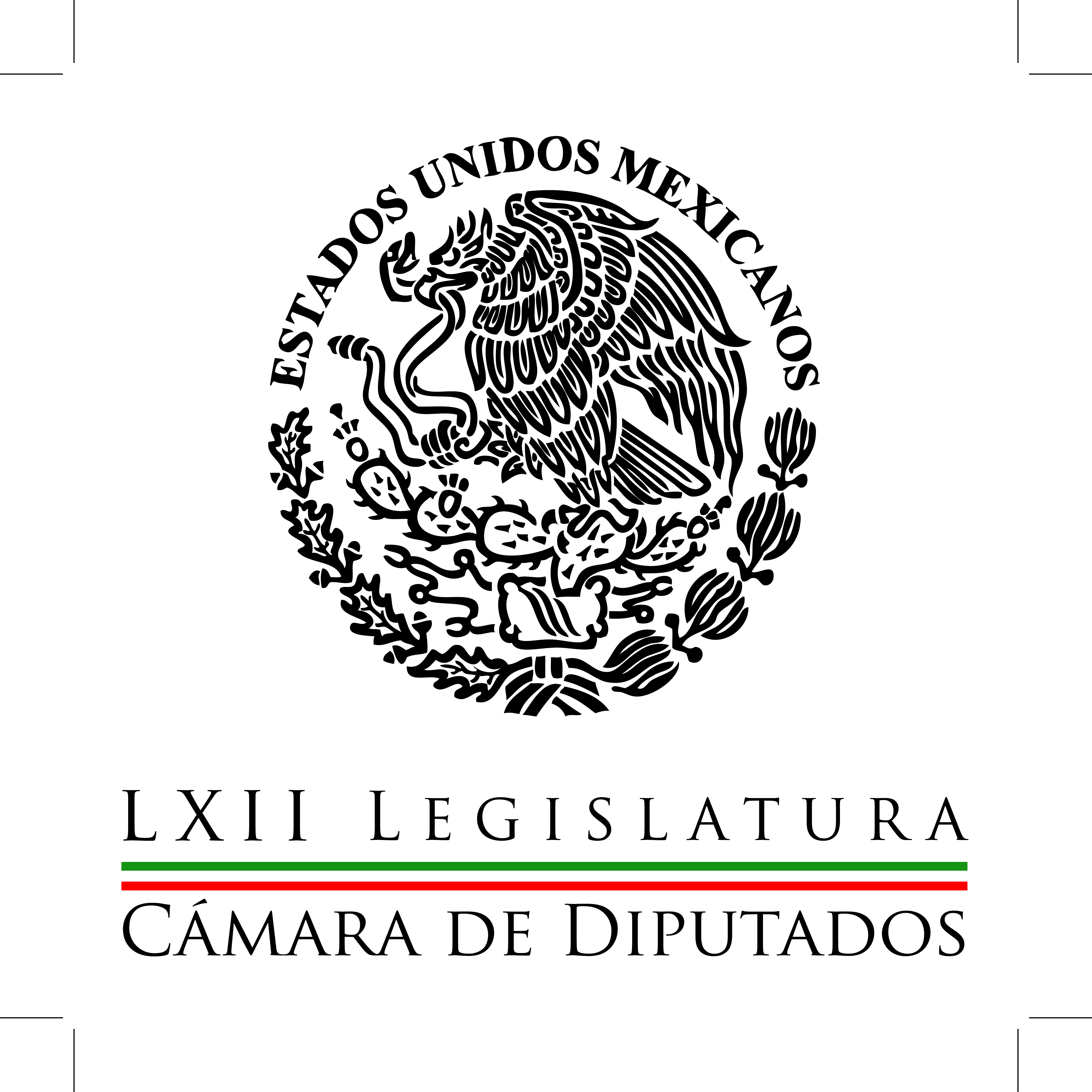 Carpeta InformativaPrimer CorteResumen: González Morfín garantizó equidad en el debate de leyes energéticasManlio Fabio Beltrones: La Reforma EnergéticaConfiamos en debate abierto y sensato de leyes energéticas: BeltronesCámara de Diputados iniciará periodo extraordinarioDiputados terminan con dictaminación de leyes energéticasPRD se manifestará pacíficamente afuera de San Lázaro por leyes energéticas28 de julio de 2014TEMA(S): Trabajo Legislativo FECHA: 28/07/14HORA: 06:22NOTICIERO: Detrás de la NoticiaEMISIÓN: Primer CorteESTACION: 104.1 FMGRUPO: Radio Fórmula  0González Morfín garantizó equidad en el debate de leyes energéticasSara Pablo, reportera: El presidente de la Cámara de Diputados, José González Morfin garantizó equidad en el debate de las leyes energéticas que inicia este lunes, detalló que en el cuarto periodo extraordinario de sesiones, se analizarán las propuestas de creación o modificación de 22 leyes, que incluyan las cuatro minutas recibidas del senado y los dos dictámenes sobre las iniciativas que había en la cámara de diputados como cámara de origen, recordó que hay un acuerdo logrado entre los integrantes de la junta de coordinación política, a fin de que los trabajos en el pleno puedan darse de manera ordenada y participativa, garantizando el derecho de todos los legisladores a exponer sus puntos de vista sobre los temas a discutir y es que el PRI, PAN, Partido Verde y Nueva Alianza están a favor de este cambio en el modelo energético del país y en la izquierda, PRD, PT y Movimiento Ciudadano están en contra. José González Morfín aseguró que así como lo ha hecho el senado la Cámara de Diputados cumplirá con su responsabilidad al legislar y en su caso, realizar las modificaciones que correspondan a los proyectos analizados. Duración 1´29´´, ys/m.TEMA(S): Trabajo LegislativoFECHA: 28/07/14HORA: 7:40NOTICIERO: Ciro Gómez Leyva por la Mañana EMISIÓN: Primero CorteESTACION: 104.1 FMGRUPO: Fórmula 0Manlio Fabio Beltrones: La Reforma EnergéticaCiro Gómez Leyva (CGL), conductor: Leemos hoy en el periódico, en "Milenio", declaraciones del coordinador de los diputados del PRI, de Manlio Fabio Beltrones. Dice: "El debate energético está asegurado" y ahí a lado, en la página de a lado, declaraciones del secretario general del PRD, también diputado, Alejandro Sánchez, diciendo: "Perredistas preparan sorpresas. ¿Asegurado el debate en los días que dure esta discusión ahí en Cámara de Diputados, diputado Beltrones? Manlio Fabio, gusto en saludarte; Manlio, buen día. Manlio Fabio Beltrones (MFB), coordinador de los diputados del PRI: Buenos días. Claro que sí, es lo que hemos platicado con todas las fracciones parlamentarias. Asegurar el debate, también asegurándoles, admitiéndoles muchas de sus reservas a discusión, lo cual, en ocasiones anteriores no ha sucedido porque son tantas, en ocasiones se vuelve una fórmula de combate el reservarse varias veces un mismo artículo, de tal suerte que si son mil 300 artículos a discusión y si lo reservan varias veces y por cinco minutos, pues nos llevan a construir miles y miles de horas sin sentido, porque solamente se escucha la voz del que la reserva. Pero hemos llevado a Mesa Directiva un acuerdo, en Junta de Coordinación Política, mediante el cual podamos nosotros hacer reservas por temas. Si lo que les preocupa a algunos de ellos es el fracking, con el cual se puede llevar a cabo esta nueva exploración y explotación del hidrocarburo, discutamos técnicamente sobre lo que es este medio novedoso para la exploración y explotación. Si lo que les preocupa es la ocupación de tierras, discutamos la manera como nosotros estamos previendo que los derechos sociales de la tierra y la propiedad privada queden garantizados. Si les preocupa a ellos cómo se va a financiar lo que es las pensiones de los trabajadores al futuro, entremos a discutirlo también, pero por temas, nosotros, creo que enriqueceremos más lo que es un debate, que podrá apreciar de mejor manera la población. CGL: Bueno. ¿Cuántos días estarías calculando que tomaría este periodo extraordinario? MFB: Bueno traemos seis dictámenes de cuatro minutas y tres iniciativas que conocimos en comisiones, tanto de Comisión de Energía, de Presupuesto y de Hacienda, de tal suerte que mínimamente pensamos podríamos agotarlo en seis o cinco días el periodo extraordinario. Pensamos que si lo hacemos ordenadamente, como lo estaba comentando hace un momento por temas, podríamos agilizar de menor manera lo que es la discusión de esta Reforma Energética. CGL: Bueno, mínimo entonces cinco o seis días... MFB: Cinco o seis días. CGL: ...prácticamente uno por dictamen. MFB: Por dictamen o en alguna ocasión, hay algunos que sí se pueden juntar y dos en un día. CGL: Bueno, y en caso de que haya toma de tribunas, pues lo que ya ha pasado en otras ocasiones, trasladar... MFB: Pues sí, fíjate que esto está previsto también en el acuerdo que suscribió la Junta de Coordinación Política, ya que en el mismo se señala que se faculta a la Mesa Directiva para en el caso de ver que no existen condiciones en el recinto oficial que tenemos para poder llevar a cabo nuestras sesiones, disponga lo necesario para que la discusión no se detenga en cualquier lugar en el que él determine. Aquel que vaya y tome una tribuna, sabe de antemano que no conseguirá el objetivo de detener la discusión. CGL: Bueno, entonces, ¿se discutirá donde se tenga que discutir; se votará donde se tenga que votar; se sesionará donde se tenga que sesionar? MFB: Así es y la Reforma Energética, con las modificaciones que hagamos, será un hecho; lo necesitamos. Creo que es la mejor oportunidad de concluir toda esta serie de reformas tan importantes y profundas que México está teniendo con la voluntad del presidente Enrique Peña Nieto. CGL: Bueno. ¿Plenamente de acuerdo con el contenido de los dictámenes, la Ley de Ingresos sobre Hidrocarburos, la Ley de Coordinación Fiscal? MFB: El Senado de la República le hizo las modificaciones, la mayoría de las modificaciones, que nosotros como diputados estábamos pensando que deberían de suceder. Fue tal el nivel de comunicación con los senadores del PRI por parte de nosotros, los diputados del PRI, que posibilitó el que tuviéramos un gran acuerdo. Aquí yo saludo a los senadores priistas, hicieron un excelente trabajo y a su coordinador y amigo, Emilio Gamboa.CGL: Bueno, hay senadores, por ejemplo, tu alguna vez compañero de partido Manuel Bartlett hoy en otro partido, que dice que estas leyes secundarias van a quebrar las finanzas públicas, que van a producir un hoyo fiscal que puede llegar a 800 mil millones de pesos anuales Manlio.MFB: No sé de  dónde sacará esa cifra, pero yo estoy convencido que lo único que podría detenernos y quebrar en buena parte de las finanzas públicas es no hacer estos cambios que se están llevando a cabo al modelo energético, continuar como veníamos haciéndolo sería una necedad, quién de los que hoy no escuchan están de acuerdo con lo que actualmente tenemos, creo que muy pocos de ellos, de tal suerte que lo que estamos haciendo es imaginando y también elaborando un nuevo modelo de producción tanto de exploración como de explotación energética que nos dará mejores resultados que en el pasado.Mira Ciro, de lo que se trata en síntesis es de cambiar el paradigma con el que hemos vivido desde hace mucho tiempo en que el petróleo ha servido para financiar el presupuesto de los gobiernos en turno, cuando el petróleo, el paradigma verdadero, moderno debe ser que sirva la energía para hacernos más competitivos y al hacer más competitivo a México, deberá venir más inversión, tanto nacional como extranjera.De tal suerte que se generen los empleos que se nos han negado a los mexicanos y a través de los empleos y el crecimiento económico, tener recaudación que financie el presupuesto del Gobierno Federal.Vamos, es llegar al mismo objetivo, pero por diferente camino, el paradigma de la competitividad es lo que hemos estado impulsando con tantas reformas en este gobierno.CGL: Pues lo veremos, tienen los votos, ya sea allá en el Pleno de San Lázaro o donde sea, van a votar, van a quedar aprobadas estas leyes, quizá con alguna modificación por ahí…MFB: Con varias modificaciones…CGL: …Y tenemos…MFB: Con varias modificaciones, sobre todo en la seguridad, en lo que es la coexistencia, entre el tenedor del permiso para la exploración y explotación y el dueño de la tierra o el que tiene derechos sociales, pero lo más importante Ciro, que se privilegie el debate, que se conozcan las posiciones de todos y cada uno de nosotros, será una de las premisas fundamentales de los coordinadores parlamentarios, quien tome la tribuna será simplemente para seguir una vieja práctica sin sentido y verdaderamente no cumplirá con el objetivo. CGL: Pues lo veremos y después cuando termine este periodo extraordinario cinco días, seis días, una semana, dos semanas, lo que vaya a durar veremos en cuanto tiempo nos volvemos más productivos, en cuanto tiempo tenemos energía barata también que creo que es uno de los objetivos, o menos caro en cuanto tiempo llegan las inversiones, van a ganar la votación, van a ganarla segura. MFB: Sin duda, el ser más competitivos debemos de tener energía mucho más barata, porque de lo contrario no seremos competitivos, no es lo mismo tener hoy el gas como lo tiene Europa, o lo tiene Japón a más de 13 o 14 dólares el millón de BTU, a tenerlo a tres o cuatro dólares como lo tienen en Estados Unidos y que nosotros lo compramos. CGL: Pues lo veremos.MFB: Lo queremos ver…CGL: Y entonces garantizado el debate donde sea. MFB: Si con esto se le acaban cualquier pretexto al que quiera seguir utilizando prácticas que ya están muy superadas, como esta violencia en toma de tribuna. CGL: Gracias diputado. MFB: Gracias a usted Ciro. CGL: El diputado Beltrones. Entonces seguirá la sesión, en donde siga si es que la oposición en este caso a las leyes energéticas que el área fundamentalmente del PRD con el apoyo de algunos diputados del PT y algunos de Movimiento Ciudadano decidieran tomar la tribuna, ya lo hemos visto en otros casos, eso no detiene la sesión, eso no detiene las votaciones, y bueno pues se van a aprobar en 5, 6, 7, 8, 10, 12, 15 días, pero se van aprobar las leyes energéticas y va a quedar completa la Reforma Energética. Duración, 9’ 41”, ys, ma.m.  TEMA(S): Trabajo Legislativo FECHA: 28/07/14HORA: 00:00NOTICIERO: MVS NoticiasEMISIÓN: Primer CorteESTACION: OnlineGRUPO: MVS0Confiamos en debate abierto y sensato de leyes energéticas: BeltronesLa bancada priista en la Cámara de Diputados confió que en los trabajos del cuarto periodo extraordinario de sesiones para votar las leyes secundarias en materia energética se tenga la garantía de una discusión abierta y sensata sobre temas sustantivos.“Confiamos en que la garantía de una discusión abierta y sensata sobre los temas sustantivos de la reforma desacredite cualquier acción unilateral que intente impedirla”, señaló el diputado del Partido Revolucionario Institucional (PRI), Manlio Fabio Beltrones Rivera.En un comunicado, el diputado federal por Sonora pidió que “no haya marcha atrás en las modificaciones realizadas para garantizar los derechos sociales y privados de los propietarios de las tierras que son susceptibles de aprovechamiento de los hidrocarburos”.Planteó que tampoco se dará marcha atrás para dar plena autonomía a las empresas productivas como son Petróleos Mexicanos (Pemex) y la Comisión Federal de Electricidad (CFE).Además se debe asegurar su viabilidad financiera y capacidad operativa en un marco de competencia con la absorción de sus pasivos laborales por el Estado mexicano, así como el respeto a los derechos de los trabajadores y pensionados, externó el coordinador de los diputados priistas.La bancada priista se propone continuar el debate parlamentario que comenzó la semana pasada en las comisiones legislativas, hasta cumplir y aprobar las leyes reglamentarias de la reforma energética, durante el periodo extraordinario de sesiones que inicia el 28 de julio, reiteró.En este sentido, Beltrones Rivera afirmó que los diputados llevarán a cabo un debate a fondo y ordenado de las reservas que se presentaron en las comisiones, y se escucharán los argumentos y se atenderán las razones para perfeccionar el contenido de las leyes reglamentarias.Lo anterior, indicó, será para que se apruebe una reforma que consolide al país como una potencia energética y promueva la competitividad, el empleo y el crecimiento sostenido y sustentable, expresó.A partir de este lunes, en el salón de Plenos del Palacio Legislativo de San Lázaro, los legisladores sesionarán los días que sean necesarios hasta completar el proceso legislativo de la reforma energética y el ciclo de reformas transformadoras que permitirán desplegar el potencial de crecimiento económico del país. ys/m.FECHA: 28/07/14HORA: 06:08NOTICIERO: Once NoticiasEMISIÓN: Primer CorteESTACION: Canal 11GRUPO: IPN0Cámara de Diputados iniciará periodo extraordinarioJavier Solórzano, conductor: Entran al Pleno, después de seis días de análisis en comisiones el Pleno de la Cámara de Diputados iniciará hoy lunes y periodo extraordinario de sesiones para debatir las leyes secundarias en materia energética. En conjunto, la legislación secundaria abarca 21 leyes, 15 que tuvieron el Senado como Cámara de origen, seis que saldrán de San Lázaro, porque se relacionan con asuntos fiscales, nueve serán nuevas y 11 se modificarán. Ahí lo tiene usted, de los 21, nueve serán nuevas y 11 se modificarán. Los dictámenes aprobados o modificados serán enviados como minutas al Senado para su revisión. Nuevas leyes, destacan las siguientes: Ley de Hidrocarburos, Ley de la Industria Eléctrica, Ley de Pemex, Ley de la Comisión Federal de Electricidad, Ley de los Órganos Reguladores y Ley del Fondo Mexicano del Petróleo. De acuerdo con las votaciones en las comisiones de Hacienda y Energía, se prevé que en el Pleno, PRI, PAN, Partido Verde y Panal voten a favor; mientras que PRD, PT y Movimiento Ciudadano las rechacen. El debate inicia a las 11:00 de la mañana, deberá de concluir este mismo día a las 11:00 de la noche en San Lázaro, donde, desde ayer domingo, comenzaron a reforzarse las medidas de seguridad. Los coordinadores del PRI, Manlio Fabio Beltrones; del PAN, Luis Alberto Villarreal, y del PRD, Silvano Aureoles Conejo, ya se han declarado listos para esta discusión. Duración 1´36´´, ys/m.TEMA(S): Trabajo Legislativo FECHA: 28/07/14HORA: 06:06NOTICIERO: MVS NoticiasEMISIÓN: Primer CorteESTACION: 102.5 FMGRUPO: MVS0Diputados terminan con dictaminación de leyes energéticasAngélica Melín, reportera: Este fin de semana la Cámara de Diputados terminó con la dictaminación de las leyes secundarias en materia energética, que serán discutidas este lunes en periodo extraordinario. El pasado viernes, por mayoría del PRI, PAN, Verde y Nueva Alianza, las Comisiones de Presupuesto y Energía aprobaron cambios a la Ley Federal de Presupuesto y la Ley General de Deuda Pública, incluyendo la propuesta acordada por el PRI y el PAN para que el Estado asuma en parte los pasivos laborales de Pemex y CFE a cambio de que los trabajadores cambien su contrato colectivo de trabajo. La medida fue calificada por la izquierda como el nuevo Fobaproa o el Pemexproa. El diputado del PRI, Ricardo Aldana, anunció que presentará una reserva por considerar inconstitucional esta determinación. El sábado, las comisiones unidas de Hacienda y Energía aprobaron por mayoría la Ley de Ingresos sobre Hidrocarburos, Ley del Fondo Mexicano del Petróleo para la Estabilización y ajustes a la Ley de Coordinación Fiscal y Ley Federal de Derechos. Los legisladores de izquierda reclamaron que a última hora el PAN, PRI y la Secretaría de Hacienda integraron una serie de ajustes que afectarán las participaciones o recursos destinados a estados y municipios a partir de los ingresos petroleros. Las principales bancadas se comprometieron a someter a revisión esta disposición, con lo que se abre la posibilidad de hacer cambios a esta norma. Duración 1´35´´, ys/m.TEMA(S): Trabajo Legislativo FECHA: 28/07/14HORA: 07:08NOTICIERO: MVS NoticiasEMISIÓN: Primer CorteESTACION: 102.5 FMGRUPO: MVS0PRD se manifestará pacíficamente afuera de San Lázaro por leyes energéticasAna Paola Lara, reportera: A pesar del cerco de seguridad desplegado alrededor de la Cámara de Diputados, el PRD confirmó que en unas horas más, en cuanto arranque el periodo extraordinario para discutir los dictámenes de las leyes reglamentarias en materia energética, se manifestarán pacíficamente en el exterior del recinto legislativo para recular, entre muchas otras cosas, que ahora Enrique Peña Nieto y sus aliados hayan decidido convertir el pasivo laboral de 1.6 billones de pesos que reportan los sindicatos de Pemex y de la CFE en deuda pública. El presidente del PRD-DF, Raúl Suárez, recordó que con las leyes secundarias de la reforma energética no sólo se está dilapidando el patrimonio nacional, aun prometiendo el futuro energético de la nación y compartiendo la renta petrolera con empresas privadas, sino que ahora por esta carga del pasivo laboral de Pemex y de la CFE se comprometerá a generaciones enteras de mexicanos que ni siquiera han nacido, no sólo con la deuda pública que ya teníamos sino también con las deudas de las paraestatales. El perredista explicó que al convertir en deuda pública los pasivos que actualmente tiene Pemex, así como el despido masivo de trabajadores de Pemex y CFE, desplazados con la llegada de compañías extranjeras al sector energético, automáticamente cada mexicano se hace acreedor a una deuda de alrededor de 14 mil 700 pesos. En este sentido, señaló que es muy importante que la gente se informe y se manifieste contra esta reforma energética y que sepan que el PRD no se opone a ultranza a ésta, sino que se resiste a que la calidad de vida de los mexicanos empeore aún más. Duración 1´08´´, ys/m.INFORMACIÓN GENERALTEMA(S): Información General FECHA: 28/0714HORA: 06:39NOTICIERO: En los Tiempos de la RadioEMISIÓN: Primer CorteESTACION: 103.3 FMGRUPO: Radio Fórmula0María Dolores Padierna: Aprobación de leyes energéticasDolores Padierna, colaboradora: Buenos días Oscar Mario, estimada audiencia. En días pasados el Senado de la República aprobó las primeras 15 leyes secundarias en materia energética. Uno de los temas más importantes es que se aprobó que la comercialización de los hidrocarburos pueda hacerlo una empresa privada. Actualmente el petróleo y todos los hidrocarburos al salir del subsuelo los recibe Pemex, y es Pemex quien los comercializa, quien los exporta. Se llama renta petrolera a la cantidad que resulta de multiplicar el número de barriles extraídos por el precio internacional del petróleo. En 2013 tuvimos una renta petrolera de 1.4 billones de pesos, esto quiere decir que el Estado es quien recibe la renta petrolera, pero en las leyes aprobadas se establece que la renta petrolera lo pueden recibir los agentes privados. El Artículo 98 de la Ley de Hidrocarburos establece que el comercializador podrá ser Pemex, pero sólo por un tiempo, después tendrá que ser una empresa privada contratada mediante un proceso de licitación. Es decir que no solo los hidrocarburos y toda la infraestructura energética podrá ser privatizada, sino también los canales de comercialización de nuestro petróleo, y esto es algo sumamente peligroso. Se trata de una cantidad de divisas muy grande, la renta petrolera es gigantesca y es con lo que vive recientemente nuestro país. No debe dejarse en manos privadas, porque ello implica un enorme riesgo para la política energética, la política monetaria y la política económica. Los argumentos que dieron para privatizar fueron que no había recursos para extraer los hidrocarburos del subsuelo, pero nunca dijeron nada en relación a la comercialización. Pemex ha hecho la comercialización de los hidrocarburos por 76 años, es quien tiene la mayor experiencia sobre cualquiera otro y es muy importante que la comercialización sea exclusivamente una función del Estado, de otra manera se lucra con la renta petrolera y podemos quedarnos con un porcentaje muy menor del que actualmente recibimos. Ojalá la Cámara de Diputados pueda corregir este enorme daño en la Ley de Hidrocarburos. Muchas gracias. Duración 3´03´´, ys/m.TEMA(S): Trabajo LegislativoFECHA: 28/07/14HORA: 6:46NOTICIERO: En los Tiempos de la RadioEMISIÓN: Primero CorteESTACION: 103.3 FMGRUPO: Fórmula 0Julián Alfonso Olivas: Aprobación de reformas estructurales en el país Julián Alfonso Olivas, colaborador: Creo que es momento de reflexionar sobre la actuación tan destacada que han tenido los legisladores federales en los periodos extraordinarios que han convocado para discutir y aprobar la legislación secundaria de las reformas constitucionales que previamente aprobaron para modificar las normas que regulan temas estructurales de nuestro país. En largas jornadas de discusión, y en ocasiones en horas de la madrugada, han cumplido a plenitud con su tarea principal, que es legislar; en los debates que han sostenido se ha mantenido en la mayoría de los casos el respeto entre ellos, a pesar de la confrontación de ideas, a pesar de tener ideologías distintas y a pesar de sostener puntos de vista diferentes sobre el país y sus instituciones. Es por ello que debe haber un reconocimiento de la ciudadanía a estos legisladores, por cumplir con sus funciones y responder a la confianza que los mexicanos les otorgamos a través del voto para integrarse al Poder Legislativo Federal. Cabe destacar también que en este último periodo extraordinario la civilidad con que se manejaron los senadores en la discusión de la reforma energética, que esperamos se mantenga en el debate que se presentará en la Cámara de Diputados cuando revisen las minutas que el Senado les ha turnado. Esta forma de actuar y trabajar de los integrantes del Poder Legislativo de nuestro país permitirá aumentar el reconocimiento y credibilidad de los mexicanos hacia sus instituciones y creer que se puede mover y transformar a México. 2’ 00”, Ma.m. TEMA(S): Trabajo LegislativoFECHA: 28/07/14HORA: 7:45NOTICIERO: Grupofórmula.comEMISIÓN: Primero CorteESTACION: onlineGRUPO: Fórmula 0Impactarán reformas estructurales turismo en México: Ruiz Massieu.La secretaria mexicana de Turismo, Claudia Ruiz Massieu, afirmó hoy que las reformas estructurales en su país beneficiarán la actividad turística y se espera más inversión en ese sector en los próximos años.El turismo significa para México nueve puntos del Producto Interno Bruto (PIB), precisó en su participación en un encuentro informativo de Nueva Economía Fórum, este lunes.Acompañada del ministro español de Industria, Energía y Turismo, José Manuel Soria, explicó las reformas de telecomunicaciones, fiscal, financiera, energética y educativa, efectuadas por el actual gobierno."Estamos posicionados para potenciar todas las oportunidades que nos brindan las reformas en todos los sectores, nos beneficiamos de todo, vemos como se detona inversión en el sector, y nos beneficiamos de reformas en educación y de la hacendaria", aseveró.Refirió que la actividad turística mexicana creció en el primer semestre de este año 19 por ciento sobre el mismo periodo del año pasado.De acuerdo con las cifras oficiales, México recibió 24 millones que visitantes en 2013.En el marco de su cuarta visita a España en 20 meses como titular de Turismo, señaló que se ha actualizado el marco de cooperación con este país mediante el memorándum de entendimiento suscrito en la reciente visita de Estado del presidente Enrique Peña Nieto.Uno de los aspectos que permitirá ese acuerdo es la adopción en México del modelo de destinos inteligentes, así como el programa de Paradores, mientras que México aportará a España su experiencia en Pueblos Mágicos.Recalcó que en esta ocasión visitará Galicia, en el noroeste de España, para establecer un memorándum de entendimiento y cooperación, y señaló al Camino de Santiago como experiencia que puede servir a la actividad en México.Visitará también Palma de Mallorca, en el Mediterráneo español, de donde interesa el desarrollo turístico, la reconversión de destinos y la forma en que han sido incluidas en la actividad turística las energías renovables.Ruiz Massieu apuntó que también se trabaja con Chile, Colombia y Perú en la Alianza del Pacífico, donde el turismo conforma un capítulo y se desarrollan esquemas de cooperación, promoción conjunta y fortalecimiento de la conectividad.Sobre el desarrollo turístico de Huatulco, Oaxaca, sur de México, subrayó que se buscan concretar esquemas de consolidación, y agregó que la autopista que comunicará a partir de 2015 a la capital oaxaqueña con ese destino potenciará toda la actividad regional.En este encuentro informativo reveló el interés de algunas empresas españolas en invertir en México, con las que se trabajará para articular esas participaciones, aseguró.Por su parte, el ministro Soria afirmó que México es un socio estratégico, en una región estratégica para España, "crecientemente importante, seguro y confiable”. Ma.m. Carpeta InformativaSegundo CorteResumen: Diputados alistan sede alterna ante toma de tribunaRealiza PRD mitin frente a San LázaroLuis Espinosa Cházaro: Leyes secundarias en materia energética Jesús Zambrano: El PRD se manifestará en la Cámara de DiputadosLuis Videgaray: Pasivos laborales de Pemex// Reforma EnergéticaEnrique Galván: Gobierno asumirá pasivo laboral de PemexMiriam Grunstein: Discusión y aprobación de la Reforma EnergéticaPedro Vázquez: Sistema pensionario en PemexEugenio Sandre: Marcha de Puebla al DF contra gobierno de Moreno Valle  Falsa alarma sísmica alerta a los capitalinos28 de julio de 2014TEMA(S): Trabajo legislativo FECHA: 28/07/14HORA: 12:48NOTICIERO: El UniversalEMISIÓN: Segundo Corte  ESTACION: onlineGRUPO: El Universal 0Diputados alistan sede alterna ante toma de tribunaLa Cámara de Diputados tiene listo un salón alterno que sería utilizado para votar las leyes secundarias en materia energética, en el supuesto de que legisladores de izquierda tomen la tribuna de San Lázaro. El salón alterno que sería utilizado por los diputados es el auditorio del edificio "E" de la misma sede legislativa de San Lázaro, el cual ya tiene armada una mesa directiva provisional, un atril con micrófono y el tintero. De extenderse una manifestación de repudio a estas leyes, los diputados del PRI y PAN analizan una sede alterna fuera de la Cámara de Diputados, sin embargo los perredistas acordaron, luego de tener su reunión plenaria, dar el debate /gh/mTEMA(S): Información GeneralFECHA: 28/07/14HORA: 11:24NOTICIERO: Milenio.comEMISIÓN: Segundo  CorteESTACION: OnlineGRUPO: Milenio0Realiza PRD mitin frente a San LázaroEl presidente nacional del PRD, Jesús Zambrano, el secretario general del partido, Alejandro Sánchez Camacho, legisladores y representantes del partido realizan un mitin previo a una manifestación contra la Reforma Energética y sus leyes secundarias frente a la Cámara de Diputados.Al iniciar el acto, el presidente del PRD en el Distrito Federal, Raúl Flores, dijo que “el PRI miente y oculta información, sigue el incremento de la luz, gasolina y demás energéticos”.Este lunes en la Cámara de Diputados inicia el periodo extraordinario d sesiones en el que discutirán y aprobarán las leyes energéticas.  agb/mTEMA(S): Información GeneralFECHA: 28/07/14HORA: 10:12NOTICIERO: Milenio.comEMISIÓN: Segundo  CorteESTACION: OnlineGRUPO: Milenio0Refuerza Policía Federal resguardo en San LázaroFernando Damián y Daniel Venegas, reporteros: La Policía Federal reforzó desde el fin de semana su presencia en la Cámara de Diputados y más de 500 elementos resguardan hoy el Recinto con el fin de garantizar el desarrollo de las sesiones extraordinarias para discutir y votar las leyes secundarias en materia energética.A solicitud expresa del diputado presidente José González Morfín, los elementos federales se mantendrán al interior de la sede cameral hasta finalizar el periodo extraordinario que este lunes iniciará en el Palacio de San Lázaro.Aunque el PRD y otros grupos anunciaron movilizaciones de protesta contra la Reforma Energética, el operativo que incluye también 400 uniformados de la Secretaría de Seguridad Pública en las inmediaciones del Palacio Legislativo no ha reportado novedad alguna.La circulación vehicular fue suspendida en las calles de Sidar y Rovirosa y Emiliano Zapata, pero las avenidas Congreso de la Unión y Eduardo Molina, así como las estaciones del Metro y del Metrobús en la periferia de la Cámara de Diputados operan con normalidad.  agb/mTEMA(S): Trabajo Legislativo FECHA: 28/07/14HORA: 07:07NOTICIERO: Milenio NoticiasEMISIÓN: Segundo CorteESTACION: Cable 120GRUPO: Milenio   0PRI siempre ha defendido Reforma Energética: Javier TreviñoSandra Narváez, conductora: El secretario de la Comisión de Energía en la Cámara de Diputados, el priista Javier Treviño, señala que el partido siempre ha defendido esta Reforma Energética, ya que tienen consciencia de que si les dan herramientas al gobierno para implementar la reforma sí habrá una transformación a fondo en este sector. Insert de Javier Treviño: "El PRI ha estado defendiendo en todo momento la propuesta del presidente Enrique Peña Nieto porque estamos convencidos de que la reforma energética no solamente es histórica, sino transformadora, y porque en este momento le estamos dando todos los instrumentos al presidente Enrique Peña Nieto en su administración con la legislación secundaria para implementar esta reforma energética que va a generar más empleos, va a generar más prosperidad, va a garantizar la seguridad energéticas del país y nos va a posicionar no solamente como potencia energética, sino como potencia manufacturera". Duración 50´´, ys/m.TEMA(S): Trabajo LegislativoFECHA: 28/07/14HORA: 7:47NOTICIERO: En los Tiempos de la RadioEMISIÓN: Primero CorteESTACION: 103.3 FMGRUPO: Fórmula 0Luis Espinosa Cházaro: Leyes secundarias en materia energética Oscar Mario Beteta en entrevista con Luis Espinosa Cházaro, secretario de la Comisión de Energía Óscar Mario Beteta (OMB), conductor. Bueno, gracias Adriana y antes de iniciar el resumen de las columnas político-financieras, pues quiero agradecer como cada 15 días, la presencia en el estudio del maestro Luis Espinosa Cházaro, quien es secretario de la Comisión de Energía de la Cámara de Diputados, representante por el sol azteca. Legislador, siempre es un placer eh. Luis Espinosa Cházaro (LEC), secretario de Comisión de Energía: Buenos días Oscar Mario y buenos días al auditorio también. OMB: Hoy sí hay mucho, mucho de qué hablar. Comienzan y además porque estamos haciendo este paréntesis, porque el señor legislador tiene que estar, pues ya en San Lázaro en unos minutos más. LEC: Es correcto. OMB: A ver. LEC: Tenemos intensos… OMB: ¿Cómo van? LEC: … días de trabajo, ha habido durante la semana pasada y esta semana, pues igual se vislumbra que todos los días de la semana estemos en el pleno discutiendo y aprobando las leyes energéticas. OMB: ¿Cuántos dictámenes van? LEC: Siete dictámenes tenemos que votar. OMB: ¿Van en el cuarto? LEC: No, ya terminamos… OMB: Ah, ya terminaron LEC: … en las comisiones todos los dictámenes y hoy pasamos al Pleno, un período extraordinario a partir de las 11:00 de la mañana, comenzamos con la Ley de Hidrocarburos, en donde viene también Ley Minera y Ley de Asociaciones Público-privadas, aparte de inversión extranjera. Y bueno la gente lo ha estado siguiendo la semana pasada, un debate en el que la izquierda ha consolidado una posición, no sólo ideológica, hay que decirlo con toda claridad, no hemos estado de acuerdo y por ello la ruta de la consulta. Pero me parece que el debate enriquece lo que la gente hoy conoce Oscar Mario. Es importante decir que derivado del debate se ha abierto a discusión temas como el pasivo laboral de Pemex, que era un problema que ahí está, que existe. OMB: A ver, el pasivo laboral de Pemex y de la Comisión Federal ¿no? LEC: Es correcto. OMB: A ver, ¿qué va a pasar ahí? LEC: Dos temas que se habían venido soslayando, un problema que existe y no existe porque el PRD lo denuncie o porque el PRD le ponga el dedo en el renglón. Existe porque se ha venido dejando a la deriva y antes, antes de la discusión de qué se hace con este pasivo laboral hay una pregunta que no se ha reiterado y que yo pongo sobre la mesa, ¿por qué hay un pasivo laboral de cerca de 2 billones de pesos? La empresa, las empresas en este caso Pemex y CFE, pues seguramente cuando proyectaron estas pensiones, estas prestaciones para sus trabajadores, pues debían de tener esos recursos. Aquí hay que preguntarse si por los Pemexgates, por los Oceanografía, por los excesos de líderes sindicales es que existe este boquete fiscal. Y es lo que hemos venido diciendo, antes de pasar a cargárselo a la gente, haciéndolo deuda pública, todo o en parte, pues es indispensable que haya claramente una información de por qué hay un boquete fiscal de esta magnitud. Sólo para poner en contexto, pues ese es casi el tamaño de la deuda interna o el 20 por ciento de toda la deuda del Estado Mexicano. O sea no es una cuestión menor, no es un ajuste como se ha pretendido hace ver de un mal cálculo. Algo sucedió con esos recursos, que hoy tienen efectivamente al Estado, no al gobierno mexicano en este brete. Otro tema que ha abierto una amplia discusión con distintos puntos de vista, es la parte que tiene que ver con la ocupación temporal de la tierra. Se había planteado en el Senado un concepto de expropiación, que se modifica a ocupación temporal y aquí lo importante a destacar, donde se traba el debate es un planteamiento de decir: “Bueno, en otros países lo importante o lo primigenio es el tenedor de la tierra”, si el que tiene la tierra en Texas no quiere asociarse con una empresa para extraer shale gas no pasa así. Aquí la ecuación se pone a la inversa y planteamiento constitucional es un asunto de interés público ¿no?, preponderante, importante para el Estado y entonces se invierte la ecuación. Esto es, llámese como se le llame el concepto, lo que se plantea es lo importante, es lo que está en el subsuelo y luego vemos cómo acordamos o cómo planteamos con el tenedor histórico de la tierra, el dueño de la tierra; el que ha vivido ahí. Me parece que en esta cuestión se equivocan quienes construyeron la propuesta desde el PRI y el PAN, porque no se puede pensar que están en igualdad de circunstancias un campesino, un ejidatario que tengan una, un par de hectáreas, frente a una empresa transnacional, que tiene mucho más herramientas jurídicas y legales. A mí me parece que debió haberse atendido un principio similar de Canadá, en donde lo que se favorece es al tenedor de la tierra. Hasta aquí este primer espacio para contestar a las demás de tus preguntas Oscar Mario. OMB: Bueno, una pausa y regresamos. OMB: Bueno, se encuentra, como cada dos semanas en este espacio para actualizar al auditorio sobre lo que sucede en la Cámara baja, el diputado Luis Espinosa Cházaro, porque hoy el pleno dará inicio a la votación de todos los paquetes de la legislación secundaria, con lo que se votarán los siete dictámenes energéticos enviados por el Senado... ¿del Senado recibieron..? LEC: Cuatro del Senado, y tres de que somos Cámara de origen. OMB: Por eso, sí, cuatro y tres, enviados por el Senado cuatro, como Cámara de origen tres, y se discutirán en lo particular estos paquetes aprobados en comisiones el fin de semana; adelante Diputado. LEC: Bueno, pues decíamos justamente de la importancia de contrastar estos temas, por un lado se escuchó el discurso oficialista, Oscar Mario, de que a todos nos va a ir muy bien, que habrá empleos y que la luz va a bajar, pero cuando uno entra al debate formal, serio, de lo que está en la letra de la ley secundaria, pues dista mucho de coincidir con esto. Por ejemplo, el día martes de la semana pasada, ante cuestionamientos técnicos y operativos respecto a los precios de la luz, pues ya algunos compañeros del PRI y del Verde decían "bueno, no podemos asegurar que la luz vaya a bajar", pues por supuesto que no, si quitas subsidios, si aperturas el mercado, difícilmente podrá tener un control del precio, mucho menos a la baja. Entonces esto es importante, porque entre lo que se dice y lo que estamos notando hay una gran distancia; entonces vamos ya con tres o cuatro temas que ha permitido al debate que se expongan, y que haya una contraposición. Por ejemplo, otro tema muy importante: corrupción y rendición de cuentas, no están, dicen los que han construido esta propuesta en el PRI y el PAN que el argumento de apertura del mercado traerá transparencia, yo no estoy de acuerdo con ello. OMB: La forma en cómo se van a llevar a cabo los nuevos contratos va a ser totalmente abierta, va a ser por internet, etcétera etcétera, ahí está el tema de transparencia, ¿o a qué se refiere con el tema de transparencia? LEC: A ver, lo que yo te digo es: efectivamente, tú podrás consultar por Internet a quién se le asignó un contrato, la cuestión, en este caso específico la cuestión es que no tendrás un problema a futuro de corrupción en las empresas o en el sector, ya hay un problema real de corrupción, baste ver el infinito listado de asuntos de corrupción, o sea, ya la tienes ahí. Desde nuestro punto de vista habría que atacarla frontalmente, por un lado en un nuevo marco jurídico, y por otro lado con estos escándalos en donde hoy andan paseando los socios de Oceanografía por el país impunemente, con toda tranquilidad, donde la Procuraduría ha sido omisa, y entonces de tener un fraude de clase mundial, ahora lo que tenemos es un asunto civil con poco empeño de que sea esclarecido, cuando menos antes de la reforma energética. Entonces eso es lo que nosotros cuestionamos, ¿por qué no el mismo ahínco, el mismo empeño para ir al fondo en toda la legislación, como fueron, por ejemplo, en lo puntual del tema de los contratos? Desde nuestro punto de vista, porque lo que les interesaba es dejar muy en claro los contratos para las acciones de inversión, y no se fue a fondo del tema de la corrupción, no se fue a fondo en el tema de una verdadera autonomía de gestión presupuestal para Pemex, y lo dicen los de Pemex, no lo digo yo. Si tú tienes que escogerle los socios a la paraestatal, por lo menos en la ronda cero, pues no se los escogeras en los primeros contratos a British Petroleum o a Exxon. Todos estos asuntos que hemos estado discutiendo, de cara a la gente sin importar que se contrasten, sí es importante que se contrasten; preguntabas hace un momento "bueno, para qué el discurso, para qué el debate, si no tienen los votos suficientes..." OMB: No, no, si ya saben que todos van a votar en contra... LEC: Bueno, nosotros votaremos en contra, y el PRI y el PAN a favor, ¿no? Para decirlo con toda claridad... OMB: El PRD va a votar en contra, y los otros dos partiditos rémora también, pero principalmente el sol azteca, donde se encuentran, al menos para este espacio así lo consideramos, los representantes responsables de la izquierda en este país, todos van por el no, todos todos todos... LEC: Sí, vamos por el no, pero sí es importante discutirlos Oscar Mario, porque la gente tiene que darse cuenta que, insisto... OMB: Pero, a ver, ¿cuál es la utilidad práctica? Eso es muy interesante... LEC: Bueno, pues la más tangible de las utilidades es que haya temas al debate... OMB: ¿Pero se van a cambiar los artículos con lo que ustedes están aportando, o simplemente son escuchados por la mayoría que votará a favor? LEC: No, no sólo somos escuchados, también hemos oído ya los argumentos de aquellos que están a favor. Algunos muy endebles, por cierto. OMB: Pues sí, pero… LEC: Bueno, pero déjame poner… OMB: ¿Es una discusión bizantina o no es una discusión bizantina, en la práctica legislador? LEC: Tan no lo es que ya se han puesto. OMB: Porque si se aporta algo y se cambia LEC: … temas, déjame… OMB: Nada más están ahí 300 horas para nada, bueno… LEC: déjame darte tres ejemplos de que sí se confrontan las ideas y que sí se obliga, no, no es de buena fe. Yo estoy seguro de que el PRI y el PAN no hubieran querido tener que tocar en esta magnitud el tema de hacer deuda pública el pasivo laboral de Pemex ¿no?, ¿y por qué no platicamos un poco de pasivo laboral?, ¿de dónde sale hueco financiero? Bueno pues de tener sindicatos a modo. OMB: Ha sido por culpa de todos… LEC: Del sistema, no, no de todos… OMB: Del sistema… LEC: … del sistema político del país que privilegia… OMB: Léase izquierda, derecha… LEC: El PRI… OMB: …centro, dependiendo de quién esté arriba. LEC: El PRI y PAN en el Gobierno Federal han solapado estas prebendas para los líderes sindicales, porque no les llegan necesariamente a los trabajadores y bueno, ahora estamos discutiendo esto. Estoy seguro que si no hubiera habido debate o el PRD se hubiera levantado de la mesa, de mutuo propia ellos no hubieran abordado este tipo de temas, hubieran dejado pasar, como se dice vulgarmente, la bola baja ¿no? y lo que hemos hecho es señalar justamente este tipo de cuestiones. Hablamos ya del Pasivo Laboral, hablamos ya también de la tenencia de la tierra, que tuvo que modificar… OMB: Pero a ver, el Pasivo Laboral es culpa de este sindicalismo *****oficialista*** lleno de prebendas, que por razones políticas se dan a sus afiliados. LEC: Pues ya lo dijiste tú, yo no tendría ningún argumento para negarlo., por supuesto… OMB:… lo tienen que resolver, es culpa del sistema político mexicano. LEC: Bueno, quien ha… no es culpa del sistema político en su generalidad; es culpa de quien ha estado al frente del ejecutivo y ha permitido llegar a estos grados… OMB: Pero ya si ya hubiera llegado un presidente de la izquierda a este país, ¿le darían el mismo trato a esos sindicatos? ¡Por favor claro señor legislador, claro que sí! LEC: En el Distrito Federal no tenemos esa clase de problemas y estoy seguro que cuando el PRD llegue habrá un nuevo formato de relación entre estos sindicatos a modo ¿no? Pues basta ver el tema del Pemexgate, no fue para cualquiera de los candidatos, fue para el candidato del PRI y ahí están las evidencias y el Instituto Federal Electoral en su momento lo sancionó. Entonces cuando vas sumando Pemexgate, más corrupción, más una mala planeación; pues ahora sí tenemos un problema de la friolera de dinero de 2 billones, o un billón 700mil millones de pesos; hasta trabajo cuesta pronunciar la cifra de lo exorbitantes que son. Entonces vamos a continuar dando del debate. ¿Estamos pensando que modifiquen su voto?, no, porque tienen línea, el sábado votamos en la Comisión Unida de Energía y de Hacienda un dictamen que había sido completamente modificado y que ni siquiera se circuló, más que unas horas antes. Ellos votan por instrucción. Unos en el PAN por congruencia ideológica, privatizadora; otros por línea oficial de parte del PRI y nosotros en izquierda, en el PRD, pues estamos dando nuestros argumentos. Hemos pasado, aparte del debate ideológico al debate de los conceptos técnicos, financieros, operativos de la propia paraestatal, de CFE, de los conceptos que se contienen y para nada nos parece ocioso clarificarlo de cara a la gente. OMB: Bueno lo importante es que se enteren sus representados ¿no?, allí… LEC: Lo importante es que la gente conozca qué estamos discutiendo. OMB: ¿Pero a través de usted, que lo informa en el micrófono, el Canal del Congreso? Del Congreso ni siquiera tiene señal en televisión abierta. Bueno, a ver, vamos a regresar a la parte final de esta charla, porque ya se tiene que ir a San Lázaro el diputado Luis Espinosa Cházaro. (Pausa comercial) OMB: Vamos a regresar a la parte final de esta charla con el maestro Luis Espinosa Cházaro, usted sabe, él es representante del Sol Azteca, secretario de la Comisión de Energía, entre otras comisiones, y actualiza al auditorio cada dos semanas en este espacio sobre los grandes pendientes y el trabajo que se lleva a cabo en la Cámara baja del Congreso de la Unión. Y le comentaba que el pleno, se van a someter ante el pleno de la Cámara baja los siete dictámenes, cuatro del Senado, tras de la Cámara de origen, que es la Cámara de Diputados, para resolver cómo van a establecerse las reglas a través de estas leyes secundarias para que opere la reforma constitucional que fue aprobada en diciembre del año pasado. ¿Entonces estamos a cuantos días de que este trabajo concluya en diputados? LEC: Yo calculo que de aquí al fin de semana estarán discutidos y votados, pasarán a Senado de la República... OMB: ¿Cuánto llevan en sesión o en periodo, ya en periodo extraordinario? LEC: Para nosotros comienza el día hoy, lo que estuvimos trabajando la semana pasada fue Comisión de Energía y en comisiones unidas algún día con Presupuesto y otro día con Hacienda, y pasamos hoy formalmente al pleno en donde se discutirán todas las reservas. OMB: Pero, a ver, ¿qué hacen hoy ante el pleno? LEC: Presentar la Ley de Hidrocarburos... OMB: Que pasan al gran salonsote, ¿no?, ya pasan al gran salonsote. LEC: Sí, vamos ya los 500 diputados OMB: Pero no van 500 obviamente. LEC: Pues sí en estos dictámenes... OMB: Ya muchos ni están, ya muchos se fueron de vacaciones, ¿no? LEC: No, Oscar Mario. Debo decir con toda franqueza que en estos períodos extraordinarios la afluencia ha sido prácticamente total, yo creo que la importancia de los temas que hemos estado discutiendo entonces sí muy cerca de los 500 diputados de todos los grupos parlamentarios están muy atentos por la magnitud de lo que estamos discutiendo, ir al pleno, presentar el dictamen de la Ley de Hidrocarburos que viene con inversión extranjera Ley Minera y las asociaciones público privadas, vienen los posicionamientos de los grupos parlamentarios y luego se abren los temas a discusión. Yo calculo que hoy entraremos a cuatro o cinco temas importantes que habrá de debatirse, espero que el PRI y el PAN, a diferencia de telecomunicaciones, así lo han dicho y yo creo que así será, posicionen para que pueda haber esta confrontación de ideas. OMB: Independientemente de que sea parte del juego político, o del trabajo parlamentario el participar en una reforma las leyes secundarias para la implantación de una reforma en donde se sabe que todo el Sol Azteca, y los chiquitos, los chiquitos que siempre se van con ustedes para no perder el registro, van a votar en contra, ¿vale o no la pena? Quisiera de nueva cuenta su punto de vista porque para muchísimos para qué le hacen tanto ruido, ¿no? LEC: Por supuesta que vale la pena, Oscar Mario, el debate es.. OMB: ¿Pero qué van a cambiar? LEC: El debate es el centro de la vida parlamentaria, ¿no?, pensar que porque no se tienen los votos suficientes no tenga caso ir a discutir a plantear los temas me parece que no es correcto. Yo te diría que hay cinco grandes temas que deben ponerse a debate y donde debería haber modificaciones, es hoy está en quien tiene la mayoría. OMB: A ver transparencia... LEC: Transparencia y ataque frontal a la corrupción, ya los hemos venido diciendo desde nuestro punto de vista, desde la ley de... OMB: No se hace nada, a ver, objetivamente legislador, ¿no se hace nada en el tema para mejorar la transparencia? LEC: Desde mi punto de vista no hay nada más allá que fortalezca el marco jurídico que se requiere con los grados de corrupción, lo digo con toda claridad, ¿no? Tú me planteas que si los que vienen cotizan en bolsa y se transparentan a quién le dan los contratos, la discrecionalidad con la que está planteada esta parte secundaria de las leyes energéticas, la discrecionalidad te lleva a la corrupción, ¿quién le dio los contratos a estas empresas que hoy están señaladas por temas de corrupción? OMB: ¿Eso no va a cambiar, legislador? LEC: Eso no cambia porque sigue estando en la discrecionalidad de funcionarios de Hacienda, de las comisiones nacionales reguladoras de Energía y Nacional de Hidrocarburos. ¿Qué decimos nosotros? Pues un poco el planteamiento que haces tú, que se transparente de par en par, la casa necesita ventilarse en un poco porque el tufo de corrupción está por todos lados, hay que transparentar de par en par. Se quiere atacar la corrupción, pues que se pongan en la Ley de Pemex, ¿no?, en su artículo I° como lo planteó el PRD que es de suma importancia que esté claro a quién se van a asignar los contratos, si hoy que no se podía contratar, mira los montos de los escándalos de corrupción, imagínate tú lo que se puede traficar de influencias para un yacimiento de aguas profundas cuya inversión es de cerca de siete mil millones de dólares. Oscar Mario, no seamos ingenuos, la corrupción en nuestro país es una realidad que no podemos soslayar, y que no podemos dejar a que podrás consultar en Internet a quien le tocó ganar tal o cual contrato, eso tampoco combate a la magnitud de lo que tenemos hoy los grados de corrupción. OMB: A ver diputado, pero si no se pasa de un búnker en donde se permite esa discrecionalidad de la que usted habla, a un edificio de cristales totalmente transparentes, la verdad es que sí hay un gran avance. LEC: Bueno, yo creo que falta y seguiremos insistiendo, sobre todo, déjame decirte que no es una cuestión de carácter mía, personal o del PRD, en todas las encuestas el gran tema para la gente del sector energético, ¿sabes cómo se llama? corrupción, la gente asocia a Pemex a actos de corrupción, ¿me da gusto decirtelo? no Oscar Mario, me da incluso algo de pena tener que plantearlo así, y justamente por eso, desde el punto de vista, deberíamos atacarlo; si tu punto es que se avanza algo, me parece que no es suficiente, es incipiente, ¿y por qué no utilizar la coyuntura política de esta discusión para avanzar fuertemente? OMB: A ver, ¿cuál sería la propuesta de la izquierda para que esto fuera mucho más completo? LEC: Yo diría que en todo... OMB: ¿Pero está plasmado en lo que presenta el ingeniero Cuauhtémoc Cárdenas hace dos años, no? LEC: Por supuesto, hace un año y medio, por supuesto, era el punto primigenio, el primordial que nosotros planteamos... OMB: Pero se está cumpliendo casi con todo lo que ahí señalan... LEC: En materia de corrupción, que es el tema que estamos tocando ahorita, no Oscar Mario, transparencia; déjame darte unos datos pro-aperturistas, gente que conoce el sector perfectamente lo ha venido diciendo, no es suficiente el marco legal, no es de buena voluntad de la gente... OMB: Y usted estuvo ahí en Washington también, en este "road show", ¿no? LEC: Fuimos a Washington... OMB: Donde se decía que fueron a evitar que llegara el dinero, como usted lo ha dicho muchas veces y también don Jesús Zambrano, "no fuimos a hacer una campaña anti-México, sino simplemente a exponer el punto de vista de la izquierda en este país", pero a ver, para que quede claro entre el auditorio, dígame qué falta en el tema de transparencia, y que está de manera muy clara en la propuesta de la izquierda en nuestro país, dos puntos, porque si no nos vamos a perder en el bosque. LEC: Ya te lo dije, tendría que ir desde los primeros conceptos de la ley de Petróleos Mexicanos el tema de tener como objetivo, independientemente del articulado, para no cansar a la audiencia, el objetivo de combatir la corrupción que ya existe, y que no se pueda replicar, que no se contagie... OMB: Pero en la práctica, un ejemplo en la práctica, decir "se va a hacer así, y nosotros proponemos esto". LEC: Nosotros habíamos propuesto que los contratos pasaran por la Cámara de Diputados como se hace en Noruega, y ese es un hecho concreto que se soslayó... OMB: ¿Cada contrato se autoriza...? LEC: En Noruega revisan todos, y lo hacen en otros países, ¿por qué aquí no, siendo que el Congreso tiene un equilibrio de fuerzas? OMB: No, pero imagínese la lentitud para aprobarlos... LEC: Oscar Mario, lo hacen en Noruega y están mucho más adelantados en su sector energético; querer es poder, me preguntaste qué propusimos y yo te respondo, esa sería una forma práctica, tangible de decir "aquí no se favorecerán a los amigos de nadie..." OMB: Entonces se van a seguir otorgando de manera discrecional, sería la conclusión. LEC: Están planteados exactamente igual. OMB: ¿En relación a la ocupación temporal, que cambia por el de expropiación? LEC: Lo decía yo, lo que nosotros hemos planteado es que tendría que favorecerse a quien tiene la tierra, independientemente del nombre que se ponga, al PRI y al PAN que les gusta tanto copiar modelos para la parte que les conviene, en este caso los contratos, yo te diría que lo que tenemos que hacer es privilegiar al tenedor de la tierra, llámese comunero, ejidatario, pequeño propietario, o también puede haber gas shale en donde está instalada una industria, y hay que modificar el formato en el que se contrate. Hoy tiene un planteamiento de dar una parte, de .5 a dos por ciento de la utilidad, ni siquiera está claro si es la utilidad operativa o la utilidad final, y a partir de ello, ¿por qué no dejar la potestad en quien tiene la tierra, que no se le quite su tierra salvo que él quiera aportarla, y pueda aportarla contra una contraprestación económica, o podría aportarla también asociado con las grandes empresas? No creo que le haga mucho daño a una empresa trasnacional asociarse con alguien que diga "bueno, la tierra es mía, yo la aporto al negocio pero yo quiero tanto a cambio", y dejar que sea quien tiene la tierra quien decida, y no el Estado Mexicano expropiando para dárselo a los … OMB: No, pero habrá muchas personas que sí se van a beneficiar con este esquema, aunque no sea del todo aceptado por la izquierda, por los partidos de izquierda en este país. LEC: Lo veremos al tiempo. OMB: Lo veremos al tiempo; en relación al pasivo laboral, decíamos es, pues una bola enorme de nieve, a punto de provocar un derrumbamiento de las finanzas nacionales. Bueno, todo se debe y culpa de lo que llamamos sindicalismo oficialista, por beneficios irreales, insostenibles, que por razones políticas, se han dado a los afiliados a este gremio, a este gremio desde siempre. LEC: Sí hay que determinar de dónde viene este hueco fiscal. Hay que dejarlo con toda claridad, para luego pasar a cómo resolverlo. No más Fobaproas, no más rescates. Yo lo he dicho, se habla mucho del Fobaproa, incluso se le ha llamado a esto el Pemexpra… OMB: Es que por eso no alcanzan los impuestos. LEC: Por supuesto Oscar Mario, pero usar impuestos para rescatar empresas públicas o privadas no es el final último de que los ciudadanos paguen impuestos ¿no?  Yo escuchaba al presidente del PRI decir ayer: “Bueno es que de todos modos pues es deuda, es lo mismo, es de una bolsa u otra”. No señor, el contrato es entre el sindicato y una empresa. Oye, la empresa era del Estado, bueno, pues que afronte las responsabilidades que ha tenido. Ahora las consecuencias de que Hacienda la haya saqueado durante décadas ¿verdad? y ahora sí ya se les entuertó el niño y ahora, pues hay que salvarlo como dé lugar. ¿Por qué otro salvamento a costa de los mexicanos? Yo no estoy de acuerdo, lo digo con muchísima responsabilidad; primero ver de dónde viene esta “bola de nieve”, que llamas tú; este “hueco” lo llamo yo. Este “hueco negro” ¿no?, en donde también otra vez volvemos al multicitado concepto que no te agrada mucho, que es la corrupción. Si no hubiera habido corrupción, estoy seguro que la empresa tendría para apagar las prestaciones que son para los trabajadores y ahí está la voz también que hay que escuchar de los sindicales, de sindicales, diputados y senadores diciendo “Nosotros vamos a apechugar” OMB: Pero muchas veces es el Gobierno Federal el que le seguía o sigue dando lana a estos sindicatos, a este gremio, pues para mantenerlos contentos. LEC: Pues que lo resuelva el Gobierno Federal, yo n o veo… los mexicanos. OMB: Es culpa de la izquierda, es culpa del centro, de la derecha y si estuvieran ustedes allí, pues serían de la izquierda, diputado. LEC: Bueno, no puedo compartir ese punto de vista, porque es una hipótesis; nosotros no hemos estado en el Gobierno Federal y cuando estemos, pues tendremos que responder a todo este tipo de cuestiónHoy que respondan aquellos que los han solapado. ¿Dime del Sindicato de Pemex cuántos diputados o senadores están en el PRD? Yo sí puedo decirte, ninguno y sí te puedo decir los nombres de los que están del PRI, empezando por Romero Deschamps, por Ricardo Aldana y varios más. Entonces no seas injusto, no nos es un muertito que no nos corresponde. OMB: Bueno, a ver la fortaleza de Pemex, dice el diputado Cházaro “No habrá autonomía para Pemex”, ¿no se está haciendo nada para la parte administrativa y fiscal de Comisión Federal de Electricidad, Petróleos Mexicanos?, no me diga que no. LEC: Te escucho muy radical hoy, Oscar Mario. OMB: No, no, no. LEC: Hay avance se saca de la Ley del Presupuesto y se pasa a la Ley de Pemex y de CFE, lo que yo expongo y lo expongo con toda claridad, nosotros planteamos autonomía de gestión y presupuestal, aquella ocasión también con el ingeniero Cárdenas, debe ser integral. Quieren mandarla a competir; fíjate qué ironía, déjame detenerme un momento aquí; mira la ironía: Pemex es una empresa pública, es del Estado ¿no? cuando hay pérdidas. Pero cuando haya ganancias va a ser una empresa productiva. O sea, es de todos. OMB: Que no privada eh. LEC: Es de todos, no, por eso dije “una empresa productiva del Estado” OMB: Exactamente LEC: …pero es una empresa paraestatal cuando hay que absorber las pérdidas, pero la quieres mandar a competir no como privada, pero sí como una empresa productiva del Estado. Entonces para esa empresa productiva del Estado, que si fuera una empresa entre comillas privada, tendría que solventar sus deudas, su pasivo con sus activos, le van a dar contra, le van a dar yacimiento, pues ella tendría que resolver. ¿Qué te digo con la parte de la autonomía presupuestal y de gestión?, que está incompleta, tú me preguntas, no se hizo nada, se hizo una parte; pero con una parte no alcanza para competir con los tiburones de clase mundial. No viene el Chuchito Ortiz a enseñarse a perforar aguas profundas, vienen los tiburones que tienen economías prácticamente de Estado. ¿Cómo tendríamos que fortalecer a Pemex?, desde la izquierda nosotros pensamos que hay que darle completa autonomía de gestión, completa autonomía presupuestal. Y la respuesta que te daría a esta pregunta de, bueno, ¿qué no se hizo nada? Es, si tú le preguntas al secretario de Hacienda, al subsecretario, oye, ¿es el mismo régimen fiscal exactamente para Pemex y para las privadas? La respuesta es no, no se puede. Entonces, bueno, ¿no que queremos soltarla? ¿No dijo el secretario Videgaray, cuando se presentaron estas leyes secundarias, Hacienda sale de Pemex? Otro dato importante, el secretario de Hacienda no estaba ya en el Consejo de Administración, era un logro de modificaciones anteriores, vuelve a estar. Entonces, se hizo algo, pero desde nuestro punto de vista, muy distante de lo que realmente necesitas hacer para fortalecer a Pemex, ¿no? Se había planteado, incluso, un tope a ciencia y tecnología, bueno, pues cuándo va a desarrollar, si tú mismo le topas, ¿verdad? Lo que puede invertir en ciencia y tecnología para desarrollar. No se puede, y han sido estos argumentos, que nosotros hemos venido dando en la Cámara, que me parece que nos asiste la razón desde el plano técnico, operativo, no ideológico. Por eso, por supuesto que sí, seguiremos dando el debate. OMB: Bueno, y energías alternativas. LEC: No viene, te lo digo con toda claridad. Los expertos en ecología lo han planteado con toda claridad, no viene la transición energética el paso hacia las nuevas energías limpias, sustentables. Se ha planteado que en septiembre habrá un nuevo paquete que tenga que ver con eso. A mí me parece que esta era la oportunidad, pues si ahora estamos discutiendo todo en energía, ¿por qué no hablar de una buena vez de qué será, qué sigue en la parte energética? Porque el petróleo, el gas shale, incluso, tarde que temprano se terminarán o dejarán de ser las energías principales, esto es cierto y correcto, no sabemos si en 30 o 40 años. Aquí debió haberse establecido una parte de esos recursos para empezar a pavimentar el camino rumbo a la energía eólica, a la energía solar, para efecto de tener listo, en el futuro, con los recursos que hoy tenemos, con esa riqueza, y esos son los debates. Están faltando de cara a tener una verdadera reforma energética integral y no una reforma Energética, en donde en el centro se puso el tema de atraer inversión privada para reactivar una economía que el año pasado creció al 1.1, que esta semana pasada, te acordarás, aquí hemos platicado, una y otra vez, sigue habiendo ajustes a la baja, el tiempo da la razón en el sentido de decir no se está llevando a cabo una buena política económica, porque todos los ajustes han venido a la baja. Por un lado, el Fondo Monetario Internacional te aplaude las modificaciones estructurales, pero seguimos sin crecer. Entonces, entendemos la urgencia del Gobierno Federal para traer capitales, no la compartimos, no a costa de los recursos de todos los mexicanos, pero con independencia que no estamos de acuerdo en la parte constitucional, y que por ello, iremos a la consulta, donde cada vez más gente está interesada, estamos obligados a señalar estos puntos que yo te planteo, en donde es carente o es nula o es equívoca la propuesta que hoy se está votando. OMB: Bueno, y para concluir, y es bien interesante esto, legislador, y es un tema que abordamos prácticamente todos los días. Dice, usted, la consulta popular, ¿por qué esta campaña extremista, revolucionaria, pero simplemente hasta de tintes, me permite el término, que no va a estar de acuerdo usted, fanático de la Izquierda en este país? Sobre todo, hablando del contenido que desinforma y distorsiona la realidad con miras a este ejercicio, que finalmente va a decidir si procede o no, la Suprema Corte de Justicia de la Nación. LEC: Bueno, la Corte tendrá que determinar la pregunta, la Corte no es quien determina si hay la consulta o no. Por supuesto que no... OMB: Va a determinar si procede o no, constitucionalmente, ¿no? LEC: La pregunta, si procede constitucionalmente la pregunta, no la consulta. OMB: ¿Pero la pregunta no la iba a elaborar el INE? LEC: No, la pregunta nosotros se la entregamos al... OMB: ¿Y sería una sola pregunta? LEC: Es una sola pregunta. OMB: Ah, bueno. Imagínese lo difícil, ¿no? LEC: La pregunta no tiene nada de complicación... OMB: Depende también. LEC: Por eso la va a aprobar la Corte. OMB: Pero invitarían a la respuesta que quieren escuchar. LEC: Si fuese así, la Corte desecharía la pregunta porque es clara la ley en el sentido de que no puede ser tendenciosa la misma y nosotros la preparamos para efecto de que la Corte no nos la deseche. Este argumento que tú das es el mismo que el PRI ha planteado, que es que la consulta no puede prosperar, quizá porque el resultado no sea el que ellos esperen. Desde nuestro punto de vista y con mucho respeto dicho, hay todos los elementos para llevar a cabo la consulta, tan los hay, que el PAN hoy presentará una consulta que el 2015 llevará también a cabo; qué bueno, ojalá haya dos o tres consultas de los temas que resulten importantes para la ciudadanía. Para la izquierda y para el 75 por ciento, según números de GEA-ISA en su última encuesta, no mandada a hacer por el PRD, por cierto, la encuesta cuatrimestral que hace GEA-ISA, hoy el 75 por ciento de los mexicanos dice: debería de hacer consulta. Yo respeto a quienes como tú piensan que no debe haber una consulta, pero el 75 quiere que haya consulta y nosotros vamos a ir en ese camino, ¿no? Nosotros no estamos opuestos al desarrollo, pero sí estamos completamente opuestos a que el tema de la privatización se lleve a cabo en aras de un desarrollo para este país. Hay países que no tienen petróleo y están creciendo mucho más que nosotros, ¿no? Hay países que tienen política industrial y energética, como Estados Unidos, que no exporta crudo, que no nos vengan con el viejo cuento de que somos retrógradas porque no queremos, cuando el país más abierto del mundo en su mercado no exporta petróleo crudo porque eso conviene a su nación. Nosotros queremos una reforma energética, así lo planteamos, presentamos una propuesta que ni siquiera se dictaminó en el Senado de la República, Oscar Mario, dónde venía, primero ataque a la por corrupción, fortalecimiento de Pemex, un cambio de régimen fiscal y en un segundo tiempo hubiese podido quedar este debate de si con eso alcanzaba o no. No se llevó a cabo porque no tenemos los votos suficientes y, por lo tanto, hacemos valer un derecho constitucional que está claramente establecido y que esperamos que la Corte se apegue a la legislación vigente, no a lo que se quisiera o no políticamente y estaremos llevando a cabo la consulta el próximo año. Que nadie se espante, no sucede nada, hoy habrá una mayoría en la Cámara de Diputados que puede votar en contra o a favor de lo que ellos plantean y nosotros en contra de lo mismo y tampoco a nadie debe espantar que en el siglo XXI haya dos visiones distintas de país, porque ese es el fondo pues de la reforma energética, tenemos visiones de país distintas y, por lo tanto, continuaremos en esa ruta, en donde nos acompaña la mayoría de los mexicanos y lo digo muy orgulloso, no tendría porqué no plantear en la Cámara de Diputados lo que escucho en la calle, lo que veo en las redes sociales de lo que la gente piensa. Y cuando me han dado argumentos en la Cámara de Diputados, compañeros del PAN y del PRI a los que respeto mucho, les he planteado, "la burra no era arisca", Oscar Mario, el tema de la corrupción no es una falacia que la izquierda se inventa. OMB: Pero corrupción hay en todos lados, ¿no? LEC: Desgraciadamente sí. OMB: Dicen, para un caso de Oceanografía, hablando del PAN, hay otro que se llama Línea 12. LEC: Sí, está bien, y que se investigue la Línea 12 y que se investigue Oceanografía, son asuntos que no están ligados entre sí, yo no defenderé a unos ni a otros, a mí me toca estar en la trinchera energética, presidir la Comisión en donde el procurador no ha querido ir a la Cámara. OMB: Pero no se le puede atribuir la corrupción a un solo partido o a una sola ala, ¿no? LEC: No, yo no, si te has fijado, yo no he etiquetado la corrupción... OMB: No, no, no me estoy refiriendo específicamente a... LEC: Lo que estoy diciendo es que, venga de donde venga, hay que combatirla y había que combatirla en la reforma energética y en todas las reformas, ¿no? Nos resta competitividad de país la corrupción, nos resta competitividad de país los monopolios; y todo aquello que nos reste, pues es lo que nos tiene situados en estos magros crecimientos económicos. El PRD hace planteamientos para que al país le vaya mejor y en los que no creemos que las modificaciones van en ese sentido, pues estamos obligados a decirlo. Yo agradezco mucho la apertura de tu espacio para voces que piensan distinto, porque la gente tiene derecho a escuchar a unos y a otros, será la gente quien decida. Si de aquí al año que entra todo los energéticos bajan... OMB: ¿Pero por qué desinforman?, lo que no se vale es desinformar. LEC: Pero en qué he desinformado Oscar Mario, podemos hacer un panel con especialistas en estos temas que yo sostengo y puedo sostenerlo con argumentos. OMB: Bueno, hay que escuchar, hay que escuchar los spots del PT, los spots del Movimiento Ciudadano... LEC: Yo te hablo de los del PRD. OMB: Del PRD, bueno, bueno, pero... LEC: Yo te hablo de los del PRD y te pediría... OMB: Pero ellos dicen que son la izquierda, ellos dicen que son la izquierda también. LEC: Por eso, yo soy perredista, sostengo lo que estoy diciendo, es la línea política del partido de la Presidencia, de los coordinadores parlamentarios; los spots del PRD dicen: "participa, tu voz vale", y eso está estipulado en la Constitución de nuestro país y, por lo tanto, nada más apegado a derecho, no estamos haciendo nada fuera de la legalidad, ni siquiera en la interpretación de la misma, estamos acopiándonos a un derecho de democracia directa, participativa que todos los partidos votaron en la modificación que se hizo al 35 constitucional, no quieren que hayan consultas, pues bueno, modifiquen al 35 constitucional con su mayoría y que la gente no opine. Luego, eso nos lleva a los movimientos sociales que son mucho más peligrosos que una consulta popular ordenada con el propio estado en el marco de sus reglas. OMB: Bueno, y para concluir, porque sé que se tiene que ir a San Lázaro y con todo respeto le pregunto al diputado Luis Espinosa Cházaro, van a seguir inspirados en la frase del famoso mosquetero dartañán uno para todos y todos para uno, en donde en teoría la izquierda siempre representa los intereses de la mayoría y siempre son los defensores de la verdad, en otras palabras, no hay punto de equilibrio, no hay nada bueno en la reforma energética y sus reglas o leyes secundarias. LEC: Bueno, no aplica la frase, y tan no aplica que recordarás que estuvimos un año en un pacto en donde hubo la voluntad política con altos costos para nosotros dentro de la propia izquierda, porque creíamos que eso era lo mejor para México. Salimos del pacto porque los compromisos asignados respecto a la reforma energética no eran esos. OMB: Oiga cómo, si iban tan bien en el pacto, qué pasó, como dicen what… LEC: Pues que se incumplió lo que se había firmado, no lo que se había platicado Oscar Mario, y la próxima vez que venga al programa te traeré para leer los puntos que firmamos en el Castillo de Chapultepec y que se incumplieron por parte del Gobierno Federal, no fuimos nosotros los que incumplimos, no me digas que somos la izquierda lo que siempre cree tener la verdad. OMB: No, pregunto, pregunto. LEC: Porque cuando estuvimos en el pacto aportamos, y también escuchamos y cedimos, no podemos ceder en algo en lo que no creemos verdaderamente que sea lo mejor para México, si no tenemos la razón, la gente se dará cuenta, la gente no, ni de un lado, ni de otro la puedes engañar, ya. OMB: Es que a grandes cambios, grandes acciones y hay que esperar a ver los resultados. LEC: Los resultados no se verán, porque sí tú construyes argumentos sobre bases endebles, o no ciertas, los resultados serán los mismos. Los spots en diciembre, déjame recordártelos, decían bajará el precio de la luz y el gas, nadie ha podido. OMB: Eventualmente. LEC: No tiene que ser eventualmente. OMB: Hablando del futuro, ¿no? LEC: No ha podido un sólo funcionario de Hacienda, de la Secretaría de Energía y de los diputados del PRI, del PAN, y del Verde contestar, pues claro, eso debían decir los spots en base en la competencia, en base… OMB: Y va a generar… LEC: Probablemente un… OMB: Con una infraestructura… LEC: Podrán cambiar, ellos sí mienten Oscar Mario, ellos sí falsean la realidad, nosotros estamos planteando lo que nosotros creemos con los argumentos, insisto, técnicos que tenemos a la mano, podemos equivocarnos es tu pregunta, sí, sí podemos equivocarnos, y si nos equivocamos la gente nos dirá ustedes no tenían razón. Hoy no se vislumbra así, hoy no está así, porque lo que está en la letra de lo que estamos discutiendo, dista mucho de estas discusiones que pueden ser entendibles o no de decir, todos queremos que nos vaya mejor, qué político no quisiera que a la gente le baje la tarifa de la luz, sería contranatura, pero hay que hacer las acciones y las modificaciones en ese sentido. OMB: Pero es igual, igual, está igual de separado de la realidad cuando la izquierda dice quieres que privaticen el petróleo, pero por qué privaticen, quién va a privatizar el petróleo. LEC: Se está abriendo a la inversión privada, el sector de hidrocarburos en nuestro país. OMB: Sí, está bien. LEC: Es una participación privada. OMB: Y el mundo, usted pone el ejemplo de Noruega, bueno, pues vamos a tomar ese, es más, mucho, así como México se inspiró en el sistema de pensiones en Chile, ojalá nos inspiráramos en mucho en ese esquema tan productivo y tan eficiente que ha logrado ese país del norte de Europa, ojala ¿no? LEC: Lo estamos haciendo, solo en la parte que tiene que ver con la apertura. OMB: Sí. LEC: Recordando que Noruega comenzó con sus petrolífico hace 20, 30 años, y en México tenemos una historia de casi, cerca de cien años, yo he reiterado en este espacio, que había que hacer una fórmula mexicana, ni somos Noruega, ni somos Brasil y no puedes copiar por pedazos. Está incompleta la propuesta, no puedo decir otra cosa, aunque sé que lo que planteo hay a quienes no les gusta, independientemente de la parte ideológica de la modificación constitucional, estas leyes secundarias, y te lo he por casi una hora tratado de presentar y desmenuzar, son incompletas y en algunas partes son equívocas, o tienen faltantes que no entiendo si se dejan así por conveniencia, ¿verdad? O por dejar incompleta la legislación, por qué no ir a fondo en el tema de la transparencia del marco legal, nos faltó hablar en este espacio de órganos reguladores fuertes que hacen falta hasta para quien quiere un mercado abierto, lo dicen especialistas en la materia como Miriam Grunstein, los órganos reguladores no se da por generación espontánea, si no les das recursos, si no les das tiempo, si no tienes ingenieros, si no tienen especialistas, pues difícilmente, si son una cuota partidaria de entre un partido y otro, con tres y tres para ir a este tipo de acciones, pues la consecuencia de cómo van asignar los yacimientos no se necesita tener una bolita mágica para conocerlo. Qué bueno, insisto, permitas que en tu espacio haya voces distintas y el tiempo irá dando la razón, el tiempo nos dio la razón con el tema del pasivo laboral, lo estamos planteando hace un año, nos tiraron de locos; ah, ahora resulta que sí hay un gran problema con el pasivo laboral. Planteamos, sujeto a que nos equivoquemos, que el tema de la ocupación temporal puede traer problemas en ciertos estados de la República donde no esté bien procesado, basta ver las instalaciones de energía eólica que hay en Oaxaca que no se procesa con los pueblos originarios y claro que la gente no está de acuerdo, toman un modelo como si la gente estuviese lista para que lleguen a invertir a su terreno cuando la gente no lo está viendo así. Pero insisto, el tiempo dará la razón a unos o a otros, y aquí estaremos en este espacio viendo cómo sucedieron los hechos y en retrospectiva, viendo si los planteamientos que habíamos hecho eran los correctos o no. OMB: Bueno, pues hay un problema, estará usted de acuerdo, independientemente de todo este desgaste pero que es lógico de cualquier parlamento entre las diversas fuerzas políticas, de comunicación y sobre todo de fusión o de entendimiento entre legisladores y sociedad. Y es uno tan complejo el de la reforma energética, que para poder opinar con sustento tendríamos como ciudadanos que dedicar gran parte de nuestro tiempo a estudiar la reforma y sus leyes secundarias, cosa que no hacemos. Por eso es tan sencilla una consulta popular para que pues un grupo se pueda salir con la suya. LEC: Bueno, me parece que se subestima a la ciudadanía, no tienes que leer, no necesitas leer mil artículos de la reforma para decidir cómo mexicano si quieres la participación privada... OMB: Bueno, va a ser la izquierda independientemente, ustedes va a contribuir con el PRI, con el PAN van a dar un resumen muy claro, muy sencillo, de entender de lo que los puntos que finalmente se va aprobar por mayoría de votos, ¿estén o no estén ustedes de acuerdo? LEC: Nosotros seguiremos dando… OMB: Pero no su versión, que es totalmente contraria a lo que finalmente se acuerda, porque eso es lo que ha pasado, el PRD da a conocer a través de un desplegado todo lo que no le gusta y todo lo que dice no estar de acuerdo, ¿juntos no pueden elaborar un documento para que digan, bueno, algunos están de acuerdo, otros no, pero finalmente esta es la verdad y lo que realmente se aprueba? LEC: Corresponde al PRI y al PAN que hagan su desplegado y que saquen donde viene… OMB: Pero ustedes también que lo firmen y digan “estamos de acuerdo”. LEC: No, porque en esto no estamos de acuerdo, en este asunto no podemos, podemos presentar como Cámara de Diputados las diferencias de unos y otros en un documento de la Cámara, pues podría hacerse, la vida parlamentaria plantea que unos y otros presentan… nosotros sacamos un desplegado al que tú te referías la semana pasada tratando justamente de ser muy puntuales y muy didácticos... OMB: Muy debatible, con todo respeto. LEC: Por eso... que saque el PRI y el PAN su desplegado y pongan por qué privatizan, que pongan en qué artículo viene… OMB: ¿Por qué no lo hacen al revés? ¿Por qué no ustedes primero se esperan a que el PRI y el PAN saquen el suyo y después ustedes dan sus puntos de vista en donde contradicen lo que allí finalmente se resuma? LEC: Oscar Mario, estuve diez horas toda la semana pasada escuchando los argumentos del PRI y el PAN y posterior a eso fue que el grupo parlamentario determinó sacar... OMB: Pero no saquen ustedes lo suyo y ellos lo suyo, ustedes rebatan lo que finalmente se va a aprobar por mayoría. LEC: Lo estamos rebatiendo. OMB: Pero en la prensa, el sábado o el domingo o el próximo lunes. LEC: Cuando ellos saquen su desplegado ten la certeza de que plantearemos... OMB: Pero con base en eso, no nada más su punto de vista. LEC: No Oscar Mario, yo hago valer el punto de vista de nosotros y en este espacio estará seguramente Juan Bueno Torio, Javier Treviño, hemos ido a debates en la televisión, la radio, e insisto, yo planteo lo que el PRD ha venido diciendo, el PRI y el PAN hacen sus planteamientos y quien decide es la gente, no vas… OMB: No, la gente no decide. LEC: No, por supuesto que la gente decide... OMB: No, aquí en México desgraciadamente la sociedad nunca decide, es la clase política la que marca el destino de este país. LEC: Debería decidirlo, bueno... OMB: Bueno, debería, bueno. LEC: Entonces, si la gente no decide, pues vamos a la consulta popular para que la gente decida. OMB: No, bueno. LEC: Hoy no te di gusto con la. OMB: Vamos a la consulta popular. Esto va a ser algo que habría que analizar muy de cerca, cómo se va conformando y hasta dónde va a llegar. ¿El PRD va con Morena o separado de Morena?, porque Morena va obviamente también a promoverlo, quién sabe cómo lo vayan a hacer, ni cómo, pero, ¿ustedes, van con Morena o sin Morena? LEC: El PRD ya tiene tres y media, casi cuatro millones de firmas y el PRD van en su ruta que ha planteado todo el tiempo y no, no sé si Morena vaya en esa misma ruta. OMB: Cada quien va en un carril. LEC: No es que vayamos cada quien en un carril, insisto, no sé cuál sea la ruta de Morena, pero sí sé cuál es la del PRD, que es... OMB: Si les conviene van juntos y si no por separado. LEC: El PRD irá a la consulta popular, no tengas duda de ello. OMB: Bueno. Y ya para concluir, porque se tiene que ir a San Lázaro aquí el diputado y siempre le agradecemos muchísimo su disposición, decía: si un representante de la izquierda llega a los Pinos todo va a cambiar para bien en este país, ¿cuándo?, en el 2018; ¿con quién? LEC: Bueno, hay muchos candidatos. OMB: Bueno, dígame tres. LEC: No, no, yo no soy quien determina los candidatos, en el PRD hay... OMB: No, bueno, pero como de tantos que hay... LEC: En el PRD hay muchas figuras, está Miguel Ángel Mancera, está Marcelo Ebrard, está... y tenemos varios gobernadores; figuras hay en el PRD y llegaremos cuando nuevamente la gente decida que la izquierda debe gobernar, porque la izquierda gobierna para la gente. OMB: Pero usted lo ha, o alguien, no sé si usted o alguno de sus compañeros, ya les toca el 2018 dicen, ¿no? LEC: Bueno, yo creo que tenemos altas posibilidades, hemos ganado en un par de ocasiones, no hay que olvidarlo Oscar Mario. OMB: Bueno, bueno. LEC: Me tengo que ir a San Lázaro. OMB: Bien. Es el diputado Luis Espinosa Cházaro, siempre gracias y lo esperamos aquí, ¿en dos semanas, no? LEC: Claro. OMB: Hoy, nada más, entonces, esto concluye ante el pleno de la Cámara de Diputados a más tardar cuándo, ¿el viernes? LEC: Yo creo que entre viernes y sábado y va todavía al Senado de la República como Cámara revisora la parte de... OMB: Bueno, pero ahorita los diputados discuten los cuatro dictámenes aprobados en el Senado y después se agregan los tres proyectos en materia fiscal y presupuesto que corresponden a ustedes como Cámara de origen. LEC: Es correcto. OMB: Bien. Gracias al diputado Luis Espinosa Cházaro. LEC: Gracias a ti, Oscar Mario. 51’ 04”, ys, Ma.m. TEMA(S): Trabajo LegislativoFECHA: 28/07/14HORA: 7:04NOTICIERO: MVS NoticiasEMISIÓN: Primero CorteESTACION: 102.5 FMGRUPO: MVS 0PRI y PAN defienden que Gobierno absorba pasivo laboral de Pemex y CFE; PRD lo rechaza Carmen Aristegui, conductora: Priistas y panistas defendieron que el gobierno absorba esta parte del pasivo laboral de las dos empresas, de las dos entidades públicas. Insert de Juan Bueno Torio, secretario de la Comisión de Energía de la Cámara de Diputados: "Por si Petróleos Mexicanos y Comisión Federal de Electricidad llegan a un acuerdo para reestructurar su sistema de pensiones y sus contratos colectivos, entonces entraría el Estado mexicano en una proporción similar, igual, a apoyar esa reestructuración, como lo ha hecho el Estado mexicano en la reestructuración de los sistemas de pasivos que ya se han reestructurado en el pasado. "Los trabajadores, en este caso, no serán afectados de ninguna manera, porque la ley le conserve y les guarda sus derechos". Insert de Marco Antonio Bernal, presidente de la Comisión de Energía: "Si no hay reforma al sistema, pues no hay asunción de deuda. Le repito, lo único que hacemos es autorizar a la Secretaría de Hacienda a que tenga la posibilidad de asumirlo como deuda, siempre y cuando exista una reforma al sistema de pensiones, y asumirá en el monto que la reforma al sistema de pensiones le dé ahorros a la empresa". Diputados del PRD rechazaron que el gobierno absorba los pasivos laborales de Pemex de esta manera. Insert de Miguel Alonso Raya, vicecoordinador del grupo parlamentario del PRD: "Nosotros no estamos de acuerdo en andar de tapaderas. Si no se transparenta, nosotros no estamos de acuerdo en respaldar ese pasivo laboral, porque ahí se ocultan muchos de los delitos y mucha de la red de complicidades que ustedes han protegido". Insert de Luis Espinosa Cházaro, secretario de la Comisión de Energía: "¿Pues no que con su propuesta le iba a ir mejor a la gente? Y ahora resulta que la gente le tiene que poner. ¿Por qué no ponen millones de spots que digan cuánto va a pagar cada mexicano, durante cuánto tiempo, por el hoyo financiero? ¿Quieren combatir, señores del PRI, del PAN, de los partidos que los acompañan los actos de corrupción? Metan a la cárcel a sus amigos, a los que los han apoyado en sus campañas que se han llevado el dinero de Pemex". INFORMACIÓN GENERALTEMA(S): Información General FECHA: 28/0714HORA: 07:33NOTICIERO: Once NoticiasEMISIÓN: Segundo CorteESTACION: Canal 11GRUPO: IPN0Jesús Zambrano: El PRD se manifestará en la Cámara de DiputadosSergio Sarmiento (SS), conductor: Hoy arranca el periodo extraordinario en San Lázaro. En éste se va a analizar la reforma energética. El PRD está preparando una concentración a las afueras de la Cámara de Diputados. En la línea telefónica, Jesús Zambrano, presidente nacional del PRD. Jesús, buenos días. Jesús Zambrano (JZ), presidente nacional del PRD: Muy buenos días, con el gusto de saludarte. SS: Cuéntanos, ¿qué va a hacer el PRD? Tengo entendido que a propósito van a buscar pues no molestar a los automovilistas o a las personas que utilizan el transporte público, cuéntanos. JZ: Bueno, en primer lugar, nuestros diputados, compañeras y compañeros que integran el grupo parlamentario del PRD van a dar el debate, están preparados para participar en esta intensa -porque así será- actividad en San Lázaro, y desde luego, para presentar nuestros argumentos que los hemos defendido en el trabajo en comisiones, los defendemos en el Senado de la República, para dejar claro por qué nosotros hemos propuesto una reforma energética con un contenido diferente, que sí se puede reformar, que urge hacer la reforma, pero que no tiene porqué pasar entregando nuestra riqueza energética a manos privadas, mucho menos transnacionales. Eso se va a dar adentro y desde luego nosotros saludamos el hecho de que haya habido la disposición para que el debate se pueda dar y que no simplemente haya fast-track, como sucedió en diciembre, y que pueda conocerse por parte de quienes puedan seguir el debate a través del Canal del Congreso, pues lo que plantea cada quien, cada grupo parlamentario. Y nosotros, por supuesto, que no vamos a obstruir que el debate se dé, ya el grupo parlamentario del PRD en San Lázaro, en la Cámara de Diputados decidió que no tomará tribunas, que lo importante es justamente que se dé la discusión. Y nosotros, que seguimos en una campaña como PRD a nivel nacional para difundir nuestra posición, para levantar firmas, para exigir una consulta popular y que sea la gente la que decida en las elecciones de junio del año próximo, el 2015, cuál es el destino de estas reformas energéticas, vamos a manifestarnos, vamos a expresarnos y a concentrarnos afuera de San Lázaro, efectivamente, como lo hemos dicho, pues para dejar clara nuestra posición desde afuera, desde la calle, sin obstruir las vialidades principales que rodean el Palacio Legislativo de San Lázaro. No obstruiremos tampoco ni entrada ni salida de la gente que trabaja, que labora. No se trata de poner un cerco, como se había dicho, y desde ahí mandar también un mensaje al país entero de que el PRD está luchando adentro de las cámaras, pero también expresándose desde la plaza pública, desde las calles. Esto es lo que estamos buscando y obviamente que estaremos muy pendientes de lo que suceda en el interior de la Cámara de Diputados. Guadalupe Juárez Hernández (GJH), conductora: Y hablando del interior, el caso de esta comisión especial de investigación de los pasivos laborales de la Comisión Federal de Electricidad y de Pemex, ¿qué es lo que nos va a dar como resultado? ¿Sí es necesario crear una comisión o simplemente con la discusión que se dé en este periodo extraordinario? JZ: Yo creo que son necesarias, Lupita, buenos días... GJH: Buenos días, ¿cómo estás? JZ: ...son necesarias. Bien, bien, gracias. Son necesarias las dos cosas: primero que se dé el debate, que tiene muy claro que la salida que se está dando pues no puede ser esto de que la renta petrolera para los privados y transnacionales, y los pasivos laborales o la nueva deuda que la pague la gente, que la pague el pueblo, pues digo, me parece que la fórmula no es precisamente la que el PRD planteó. Por supuesto que nosotros estamos en favor de que haya un saneamiento, lo planteamos desde el principio, un saneamiento de las finanzas de Pemex, pero para que fortalezcan a Pemex en la perspectiva de lo que el PRD ha planteado, de que haya una empresa pública productiva del Estado mexicano bajo la rectoría del Estado como dueño, y Estado mexicano de la propiedad absoluta de todos los hidrocarburos. Esto no está sucediendo con la reforma que está en curso, simplemente son las ganancias para los privados, para las empresas trasnacionales y los pasivos laborales, las cargas de la deuda para que la siga pagando la gente, por eso se habla de un nuevo Fobaproa. Pero además, si se asume esto también, no puede ser simplemente que se acumuló un billón y medio de pesos, casi la tercera parte, o un poco más de la tercera parte del presupuesto federal de este año 2014, y se asuman como una deuda pública a la que ya tenemos y no hubo responsables de lo que pasó y no hay ninguna medida contra la corrupción de la que es protagonista fundamentalísimo el sindicato petrolero, de la mafia sindical petrolera encabezada por Romero Deschamps, son intocables ahí, que sigan sin ningún problema. O los que pasaron por las administraciones de Pemex y propiciaron primero este pasivo laboral como si nada; pues por lo menos que haya alguna información. Lo hemos dicho, lo han dicho ustedes con mucha certidumbre, Sergio, en sus columnas, la impunidad es la madre de la corrupción, bueno, pues no permitamos que siga habiendo más impunidad en este país, por eso es tan importante que pueda haber es investigación a través de una comisión. SS: Entonces, ¿qué se espera? Todo parece indicar que el PRI y el PAN tienen ya los votos para aprobar las leyes secundarias, ¿el propósito va a ser exhibirlos? JZ: El propósito va ser que queden claras las posiciones de cada quien. Si se modifican algunas cosas que sea para bien, para quitarle las aristas más filosamente privatizadoras a la reforma, y podrán decidir, lo harán con toda seguridad con sus votos, pero el asunto no termina allí. Viene la consulta popular en el año que entra y ahí veremos cuál va a ser el destino final de estas reformas que hoy en uso de sus facultades, no lo discuto, de sus responsabilidades ante el país y ante la historia, tomarán los diputados que constituyan una mayoría, pero el asunto no va a terminar ahí. SS: Jesús Zambrano, presidente nacional del PRD, como siempre gracias por conversar con nosotros. JZ: Muchísimas gracias a ustedes, Sergio, Lupita, y muy buenos días. SS: Ahí está la posición y fundamentalmente ellos saben, el PRD sabe que no tiene los votos para echar para atrás la reforma del sistema de energía de nuestro país, pero a lo que le está apuntando es al 2015, y además yo creo que eso es válido, es un juego democrático correcto. Me parece bien decir: Bueno el Gobierno y su aliado en este caso -porque hay que recordar que el PRD estuvo aliado con el PRI en la reforma energética, ahora está en desacuerdo con esta reforma, también se vale, eso es parte del juego democrático- lo que está diciendo es: “No estoy de acuerdo con esta reforma energética y por lo tanto voy a tratar de hacer una consulta para echarla para atrás, que es algo que me permite la Constitución”, dice el Gobierno que no, que la Constitución no lo permite. Esto se definirá en la Suprema Corte de Justicia. Y el otro punto es decir: "Estoy en desacuerdo con esta medida y pido a los electores que estén conscientes, pido a los electores que estén conscientes", y de eso trata lo que está haciendo el PRD, va a hacer manifestaciones, me parece bien que haya manifestaciones. GJH: Cada quien está fijando sus posiciones. SS: Siempre y cuando no agreda a los ciudadanos porque eso es lo que se ha vuelto costumbre, hago una manifestación y agredo los ciudadanos y esa es la forma en la que doy a conocer mi posición. En este punto mi respeto al PRD en expresar su punto de vista, la gente ya conoce mis posiciones, la señala el propio Jesús Zambrano, estoy a favor de la total transparencia, sí, por supuesto que sepamos cómo es posible que tengamos un pasivo de 1.2, que de hecho en el artículo de hoy Luis Videgaray dice que es 1.7 billones de pesos, que tengamos este pasivo, que los derechohabientes del Seguro Social estemos teniendo que pagar dinero para nuestras pensiones que vamos a recibir en Afores, y luego resulta que los señores de Pemex no tienen que pagar nada, se jubilan diez años antes que el resto de nosotros y además les tenemos que pagar nosotros las pensiones, pues no se vale. GJH: Pues no se vale y eso es lo que están señalando, que no se quiere que se tapen los delitos de funcionarios y dirigentes sindicales y que terminemos pagando los platos rotos todos los demás. Interesantes todas las posiciones que se van a fijar en esta jornada y, bueno, ya lo que decía Jesús Zambrano, estamos haciendo cosas adentro que es la discusión, pero también afuera con respeto. Duración 10´42´´, ys/m.TEMA(S): Información GeneralFECHA: 28/07/14HORA: 08:08NOTICIERO: Milenio NoticiasEMISIÓN: Segundo CorteESTACION: Cable 120GRUPO: Milenio0PRD podría echar abajo Reforma Energética: Miguel BarbosaSandra Narváez, conductora: El coordinador del PRD en el Senado, Miguel Barbosa, asegura que este partido tiene las firmas suficientes para echar abajo la reforma energética en el 2015. Señaló que, al arrancar este lunes el periodo extraordinario en San Lázaro, sus homólogos en esta cámara ganarán el debate y harán énfasis en los puntos más negativos de esta legislación. Dijo que los diputados sabrán generar polémica y representar a un amplio grupo de sectores sociales. Duración 32´´, ys/m.TEMA(S): Trabajo LegislativoFECHA: 28/07/14HORA: 11:34NOTICIERO: Milenio.comEMISIÓN: Segundo  CorteESTACION: OnlineGRUPO: Milenio0Mexicanos no pagarán más por deuda de Pemex: FayadPachuca. Axel Chávez/corresponsal: El senador Omar Fayad Meneses dijo que al aprobar, como artículo transitorio de las leyes secundarias de la Reforma Energética, que los pasivos laborales de Petróleos Mexicanos (Pemex) y la Comisión Federal de Electricidad (CFE) –cerca de 700 mil millones de pesos– sean considerados como deuda de todos los mexicanos, no significa que se deban pagar más impuestos, ya que esta deuda ya la tenía el Estado a través de ambas paraestatales.“Si admitimos todos que Pemex y la CFE son empresas del estado mexicano, los pasivos laborales que tengan ya son de los mexicanos y del sector público mexicano.“Las cosas quedan igual, además no son pasivos que se tengan que pagar mañana, estamos hablando de un tema de pensiones que se pagan en 30 años”, indicó el legislador.En este sentido, desestimó las versiones sobre la adquisición de una nueva deuda para la población, ya que dijo, el gobierno es quien funge como patrón de los trabajadores al servicio de estas empresas y siempre ha sido responsable de estos pagos.“Eso es falso, es la misma deuda, por eso me queda claro que los perredistas, encabezados por Barbosa en el Senado, lo entendieron con toda prudencia y con toda claridad. Yo coincido con lo que los perredistas manejaron en el Senado sobre este tema: ‘no hay de otra’. No es cierto que se le está poniendo una carga extra a los mexicanos; al contrario, lo que se está pensando es que en el futuro el nuevo régimen de contratación pueda revisar este asunto (sistema de pensiones), cuando entren el vigor las reformas”. Respecto a las acusaciones de las izquierdas por la autorización de la práctica de fractura hidráulica para la extracción del gas shale, que considera la Ley de Hidrocarburos, la cual señalaron ha sido prohibida en otros países por poner en riesgo el medio ambiente, Fayad Meneses indicó que hay estudios que aprueban la factibilidad del fracking y negó promover un ecocidio y poner en riesgo los ecosistemas nacionales sólo por servir a los intereses de empresas trasnacionales, como denunció el PRD.“El fracking es una técnica admitida casi en todos los estados de la Unión Americana, quedó demostrado para las izquierdas que uno de sus grandes gurús, el ingeniero (Mario) Molina (Premio Nobel de Química) ha hecho declaraciones al respecto”, dijo el parlamentario, aunque el PRD refutó que Molina puso ocho condiciones para aplicar el fracking en México y “ninguna se cumple”.“Se tienen los estudios científicos suficientes para poder debatir todo esto que la izquierda ha mencionado. Creo que ha quedado ampliamente discutido que no es como ellos lo señalan (que el fracking es una técnica que causa severos daños al ambiente y a la salud humana)”, aseveró.El representante de Hidalgo en la Cámara Alta agregó que no hay ninguna posibilidad de la oposición para “echar abajo” la Reforma Energética a través de una consulta popular. “No hay forma alguna, si quieren echar abajo la reforma constitucional lo que tienen que hacer es volver a reformar la Constitución, punto. Es imposible, han falseado la información al decir que se van a modificar las cosas a través de una consulta popular, pero no es así”.  agb/mTEMA(S): Información GeneralFECHA: 28/07/14HORA: 07:11NOTICIERO: MVS NoticiasEMISIÓN: Segundo CorteESTACION: 102.5 FMGRUPO: MVS0AMLO insta a gobernadores a promover controversia o juicio de amparo vs Reforma EnergéticaCarmen Aristegui, conductora: Andrés Manuel López Obrador, el excandidato a la Presidencia de México, insta a los gobernadores de Tabasco, Campeche y Chiapas a que promuevan controversia constitucional o juicios de amparo en contra de la reforma energética, para impedir que riquezas naturales como el petróleo queden en manos de extranjeros. Duración 28´´, ys/m.TEMA(S): Información GeneralFECHA: 28/07/14HORA: 07:06NOTICIERO: MVS NoticiasEMISIÓN: Segundo CorteESTACION: 102.5 FMGRUPO: MVS 0Sindicato petrolero rechaza acordar modificaciones al contrato colectivo de trabajoCarmen Aristegui, conductora: El sindicato petrolero rechaza acordar modificaciones al contrato colectivo de trabajo con Pemex. El diputado del PRI y tesorero del sindicato petrolero, Ricardo Aldana, adelantó que presentará una reserva en la redacción del artículo transitorio de la reforma que condiciona el pago del pasivo laboral. Pues vamos a ver qué tipo de redacción propone el sindicato petrolero a través del diputado por el PRI y tesorero del sindicato. La redacción que se ha aprobado dice lo siguiente: "El Gobierno Federal podrá asumir una proporción de la obligación de pago de las pensiones y jubilaciones en curso de pago de Pemex, siempre que dentro del año siguiente a la entrada en vigor el presente decreto se alcance un acuerdo para modificar el contrato colectivo". Duración 54´´, ys/m.TEMA(S): Información GeneralFECHA: 28/07/14HORA: 08:08NOTICIERO: Ciro Gómez Leyva por la MañanaEMISIÓN: Segundo CorteESTACION: 104.1 FMGRUPO: Radio Fórmula0Luis Videgaray: Pasivos laborales de Pemex// Reforma EnergéticaCiro Gómez Leyva (CGL), conductor: Una buena idea para Pemex y para México, esta propuesta que hace en Cámara de Diputados, que seguramente se va a votar en las largas sesiones que comenzarán a partir de hoy a las 11:00 para que el gobierno, cumplida ciertas premisas tendría que hacer Pemex con el sindicato petrolero, pudiera asumir parte de los pasivos laborales y hoy en un artículo en "Milenio" el secretario de Hacienda, Luis Videgaray, dice que es una buena idea para Pemex y para México y también para los mexicanos. Secretario, gusto en saludarte. Luis, gracias por estar aquí. Luis Videgaray (LV), secretario de Hacienda y Crédito Público: Ciro, ¿cómo estás? Muchas gracias por la invitación. CGL: Buenos días. LV: Pues sí, hoy es una semana importante en la Cámara de Diputados y para México. Hoy se discuten, empiezan a discutirse, será un proceso que seguramente durará varios días. CGL: Al menos cinco, nos dijo Manlio Fabio Beltrones. LV: Y yo creo que sí, por lo menos unos cinco días, no es para menos por la magnitud del debate y van a discutir primero las minutas que aprobó el Senado de la República, hace unos días, y después entrarán a los temas que son competencia exclusiva de la Cámara de Diputados, como Cámara de origen, que son la materia fiscal, la materia: la Ley de Ingresos sobre Hidrocarburos, la conformación del Fondo Mexicano del Petróleo para la Estabilidad y el Crecimiento y, por lo tanto, será una semana importante. Y efectivamente, el día de hoy escribo en "Milenio" -muchas gracias desde aquí a "Milenio" por darnos la oportunidad de escribir en sus páginas- un artículo en el que expreso mi opinión, mi opinión de que es una buena idea no solamente para Pemex, sino para las finanzas públicas nacionales, el que sujeto a una serie de condiciones que tendrán que cumplirse al reformar el régimen pensionario de Petróleos Mexicanos, que es algo que le corresponde decidir a Pemex y a sus trabajadores, si se cumplen esas condiciones, el Gobierno Federal podrá asumir una parte -no toda-, una parte del pasivo laboral de Petróleos Mexicanos y ésta es una idea que yo considero buena por tres razones, si me permites explicarlas. La primera, porque necesitamos que Pemex sea un Pemex más fuerte para ser exitoso ante la competencia que por la reforma energética va a enfrentar. Pemex seguirá siendo una empresa 100 por ciento pública, una empresa de todos los mexicanos y necesitamos que sea una empresa que compita no solamente, sino que compita exitosamente y para eso tenemos que darle condiciones de competitividad y quitarle el pasivo laboral, una parte del pasivo laboral, que es importante para esto. Segundo, para las finanzas públicas, hay que reconocer que la deuda pensionaria de Pemex ya es deuda pública hoy, porque Pemex es una empresa 100 por ciento pública. Lo que estamos haciendo es generando, si así lo aprueba la Cámara de Diputados, los diputados y diputadas estarían dando un incentivo muy claro para reducir un pasivo que es del Estado mexicano, no solamente de Petróleos Mexicanos, ya es deuda pública, porque Pemex es una empresa pública. Y, finalmente, se están, yo lo pondría como un tercer argumento importante, no se está proponiendo que en la ley se ordene o se obligue a un cambio de contrato colectivo de trabajo. Este es un derecho que le corresponde a los trabajadores negociar con su patrón, que es Pemex, y dependerá de lo que decidan Pemex y sus trabajadores si van o no a una reforma pensionaria. Sería muy bueno para Pemex y para las finanzas públicas del país que así lo hicieran... CGL: Si no lo deciden ellos, nada de que el gobierno asume el pasivo. LV: Claro que no, eso no le corresponde, eso no lo puede definir el Congreso de la Unión en una ley, eso es una... Las condiciones de trabajo en Pemex o en cualquier empresa pública o privada las deciden los trabajadores y sus patrones. Pemex no es distinto, en ese sentido, pero aquí se está generando un incentivo claro para que Pemex y los trabajadores se puedan poner de acuerdo en una reforma que tiene que cumplir algunas condiciones muy específicas, no es cualquier reforma pensionaria y tiene que hacerse antes de un año, antes de que se cumpla un plazo de un año, según la propuesta que se está discutiendo en Cámara de Diputados. Y las condiciones son condiciones muy específicas, destaco dos: Una de ellas es que para los nuevos trabajadores tiene que migrarse a un régimen de cuentas individuales, como lo tenemos ya quienes cotizamos en el ISSSTE o quienes cotizan, desde 1997, en el IMSS y el que la edad de retiro se aumente, incluso para los trabajadores en activo, considerando la realidad demográfica de México y de los trabajadores. CGL: ¿Incluso para los trabajadores en activo? LV: El texto es muy claro, el texto, de hecho, es específico y dice que es para los trabajadores en activo, y eso se parece mucho a lo que se hizo en el año 2007, recordarás una iniciativa del presidente Calderón, en la que se hizo una reforma así en el ISSSTE y en la cual, por cierto, una buena parte de los pasivos que ya eran del Estado mexicano, porque ahí el patrón es directamente el Gobierno Federal se convirtieron en deuda pública. Esto no es la primera vez que se propone, esto ya se hizo en la reforma del ISSSTE, creo yo exitosamente y ahora se atendería el tema en Pemex, como ya se hizo parcialmente la Comisión Federal de Electricidad en 2008 y ahora se estaría haciendo en Pemex, donde es urgente hacerlo. El pasivo laboral de Pemex asciende casi a diez puntos porcentuales del Producto Interno Bruto. CGL: ¿Es cuánto? ¿1.8 billones o 1.1, porque escuchamos a un especialista hace unos momentos aquí con Ricardo Rocha? LV: Las cifras más recientes del... CGL: Era 1.1, ¿tú has dicho que es 1.8? LV: Las cifras más recientes del estudio actuarial de Pemex es 1.7, 1.7 billones, 1.742, que corresponde tanto a la generación actual que están ya trabajando en Pemex, la estimación por los futuros trabajadores de Petróleos Mexicanos, que te tiene que incluir ya desde ahora cuánto nos costara, cuando después de toda su vida laboral se retiren y, por supuesto, los jubilados actuales. Hoy en día ya Pemex paga al año alrededor de 38 mil millones de pesos de pensiones y jubilaciones a quienes trabajaron, le dedicaron toda su vida a Petróleos Mexicanos, ése es un gasto que ya está haciendo el Estado mexicano a través de su empresa Petróleos Mexicanos. Entonces la suma de estos capítulos, por supuesto, es en su valor actuarial, no quiere decir que alguien pueda llegar hoy a la Tesorería de la Federación, a la Tesorería de Pemex a exigirle este dinero, claro que no, éstos son pagos que se harán durante las próximas décadas, conforme a los trabajadores se jubilen, se retiren y vayan recibiendo sus pensiones y jubilaciones. CGL: ¿Y qué porcentaje asumirá el gobierno entonces de estos pasivos? LV: Mira... CGL: ¿Depende de qué? LV: Depende de la negociación que se alcance entre los trabajadores de Pemex y la propia empresa. CGL: ¿Por cada peso que consigan ahí, ustedes van a poner otro? LV: Por cada peso que se reduzca el valor de la deuda pensionaria, el Gobierno Federal trasladará de Pemex a la Secretaría de Hacienda, por llamarla de alguna manera, un peso. Vamos a poner un ejemplo, que es el que pongo en mi artículo en "Milenio". Si la reducción del pasivo laboral fuera de dos puntos porcentuales del PIB, eso quiere decir que se trasladaría de Pemex al Gobierno Federal el equivalente a 2 por ciento del Producto Interno Bruto, lo cual reduciría de manera importante la deuda de Pemex, la deuda pensionaria de Pemex, de 10 por ciento a 6 por ciento, sería una reducción significativa. En ningún escenario es posible, por ejemplo, estaba yo viendo hoy algún artículo en "El Financiero" y lo vi también la semana pasada, en el que se habla de que la deuda pública incrementaría, se incrementaría en 9 puntos porcentuales del PIB, eso es absolutamente imposible. Primero, ya lo hemos dicho, ya es deuda pública, pero el traspaso de una cuenta del Estado mexicano a otro sería un máximo de la mitad, si es que se hiciera una reforma pensionaria que eliminarán por completo el pasivo laboral, lo cual no es correcto... CGL: ¿Es un movimiento contable? LV: Es esencialmente un movimiento contable que acompañaría -ojo- una reducción real en los pasivos del Estado mexicano a través de su empresa Petróleos Mexicanos. La realidad es que el pasivo pensionario de Pemex se va a reducir, no va a desaparecer por completo, yo creo que una reforma que reduzca en dos o tres puntos porcentuales del PIB la deuda de pensiones de Pemex y que por lo tanto transfiera de la cuenta en Pemex a la cuenta en la Secretaría de Hacienda dos o tres puntos porcentuales de una deuda pública que ya existe, sería un escenario muy positivo. CGL: Ustedes -lo hemos visto- llevan un año y medio, un poco más de un año y medio en el gobierno, ustedes nunca se lanzan al vacío, Luis, es un gobierno que calcula bien. Me imagino que esto ya lo negociaron con quien lo tenían que negociar, Congreso, dirección de Pemex, sindicato de Pemex. LV: Esta es una propuesta de las y los diputados, esto no venía en la iniciativa del Presidente... CGL: ¿No salió del despacho del secretario de Hacienda? LV: Cuando el presidente Peña envió la iniciativa a la Cámara de Diputados el 30 de abril, recordarás, hace algunos meses, no venía esta propuesta, ésta es una propuesta que surge de la Cámara de Diputados y es una buena propuesta y, por supuesto, hemos... Nos han pedido opinión las y los diputados, particularmente los diputados del PRI, del Partido Verde Ecologista. He tenido yo y los funcionarios de la Secretaría de Hacienda algunas discusiones al respecto también con los diputados de Acción Nacional y creemos que es una buena propuesta, pero le corresponde a los diputados aprobar. CGL: ¿Salió de allá? LV: Es una propuesta de los diputados. CGL: Ya escuchaste algunas voces de gente del sindicato petrolero, Ricardo Aldana, por ejemplo, que es diputado, diciendo: "Que no nos vengan a decir qué tenemos que hacer con nuestros fondos de pensiones". LV: Es una opción, la palabra la tendrán al final de cuentas los trabajadores y la propia empresa, pero si le interesa a Pemex y a sus trabajadores, a su dirigencia laboral, tener este incentivo que implicaría retirar de las cuentas de Pemex una parte del pasivo laboral, insisto, no todo, el camino está claro, el que están proponiendo las y los diputados, es cierto, es un camino con condiciones, pero nadie obliga a la empresa y a los trabajadores a hacerlo, es una opción que tendrán si deciden hacerlo. CGL: Bueno... LV: Pues yo creo que sería una muy buena idea que decidieran hacerlo. CGL: Tenemos que hacer una pausa, yo te quiero preguntar, de hecho, lo escribo hoy en el periódico. Muy bien, perfecto, los movimientos, las finanzas públicas, el traslado de pasivos y deudas. ¿Cómo y cuándo nos van a regresar ese dinero, finalmente es dinero fiscal, finalmente es dinero que pagamos nosotros y ahora pagamos más con la reforma fiscal? ¿Cómo y cuándo este esquema, esta reforma, estos proyectos van a empezar a llegar a nosotros? Y luego, ayer o en el fin de semana se han manejado una serie de versiones, no sé si son mitos, sobre lo tremendo que van a ser las leyes para las finanzas públicas. ¿Hacemos pausa y tocamos esos dos temas? LV: Encantado de la vida, Ciro. CGL: Estamos hablando con Luis Videgaray, volvemos. PAUSA CGL: Nos dijo hace unos momentos aquí el secretario de Hacienda, Luis Videgaray, que la propuesta, la idea, la iniciativa de convertir pasivos laborales de Pemex en deuda, ¿cómo le podemos llamar? Que el gobierno asuma parte de los pasivos de Pemex, es una idea del Congreso, no de la Secretaría de Hacienda. LV: Es una idea del Congreso, pero es una buena idea, es una buena idea y, por supuesto, no solamente en mi carácter de ciudadano, sino como secretario de Hacienda, por supuesto, respaldo esa buena idea de los diputados. CGL: Y así lo escribe hoy Luis Videgaray en un artículo en "Milenio", está publicado hoy, ahí lo pueden leer. Ahora, yo escribo también en "Milenio", Luis, yo digo si hoy, hoy, hoy, este lunes, yo no digo que esté en contra de la reforma ni nada, si hoy yo tuviera que votar yo no daría mi voto a favor, porque yo diría cómo me van a devolver como ciudadano ese dinero, que finalmente tú decías que contablemente se va a transferir un pasivo que de todas formas es pasivo público de Pemex a las finanzas del gobierno. Pero yo digo, sí, pero es dinero fiscal buena parte de ese dinero. LV: Es dinero fiscal que ya se gasta hoy, si no se hace nada, vamos a pensar en el escenario, si no se hace esta modificación que proponen los diputados, vamos a suponer que se descartara, lo cual yo consideraría lamentable para Pemex y para el país, pero vamos a suponer que se quedara así, bueno, pues se quedaría exactamente igual el régimen de pensiones desde Pemex. Por lo tanto, tendríamos cada año un pago de pensiones que hoy son 38 mil millones de pesos que nos están costando a quiénes, por supuesto, a los mexicanos, porque cada peso que se paga en tensiones es un peso menos que tiene Pemex para invertir en nuevos proyectos que generen más ingresos para el Estado mexicano, un peso que se paga y además la deuda seguirá creciendo, la deuda pensionaria ,por eso su valor actuarial a lo largo de las próximas décadas alcanza casi 10 por ciento del Producto Interno Bruto. Entonces, no hacer esta reforma sería perder una oportunidad para reducir lo que le cuesta hoy al Estado mexicano a través de Pemex el pago de las pensiones y jubilaciones para poderlo dedicar a proyectos, a nuevas inversiones que haga nuestra empresa petrolera nacional para generar más valor para todos los mexicanos. Es decir, estaríamos perdiendo una oportunidad. ¿Cómo nos lo va a regresar Pemex? CGL: ¿Cómo va a regresar a mí, a los señores camarógrafos, a los señores que están ahí afuera que pagamos impuestos? ¿Cómo nos va a regresar ese dinero? ¿Cuándo vamos a empezar a pagar, Luis, electricidad más barata, gasolina más barata? ¿Cuándo vamos a tener energía más limpia? LV: La Secretaría de Energía tiene una estimación bastante precisa sobre el tema de las tarifas eléctricas, que es que dos años a partir de que se apruebe la reforma energética, las leyes secundarias y entren en vigor, si esto ocurre en agosto entonces tendríamos que contar dos años a partir de agosto del 2014... CGL: El verano del 16, digamos. LV: Estamos hablando que en el verano del 16 podremos tener ya un impacto sobre las tarifas eléctricas, pero hay que ser muy claros, las gasolinas conforme lo dispuso el Senado de la República, el control de los precios de las gasolinas terminará el 1° de enero de 2017 y a partir del 1° de enero de 2018 ya será una libre competencia entre distintas empresas que podrán tener incluso diferentes marcas en las que se fijará el precio de la gasolina. CGL: O sea, vamos a pensar, en una esquina de Insurgentes puede haber una gasolineras Pemex y dos esquinas adelante o cinco esquinas adelante también sobre Insurgentes una gasolinera Shell. LV: Sí o Rodríguez, o García. CGL: Que no necesariamente van a tener el mismo precio, tendrán un precio máximo. LV: Habrá un precio máximo y le tocará a la Secretaría de Economía y a la Comisión Federal de Competencia asegurar que no hubiera confusiones entre los gasolineros, pero a través de una mayor competencia tendremos mejores beneficios, mejores precios para los ciudadanos mexicanos. ¿Las tarifas eléctricas cómo van a bajar? Y hay que ser muy claros, porque no es una intentona populista o por decreto querer bajar las tarifas eléctricas. El costo de la electricidad puede bajar, si nos cuesta menos como país producir la electricidad. Hoy nos cuesta mucho producir la electricidad, porque la estamos produciendo fundamentalmente con plantas que operan con combustóleo. El combustóleo es un combustible muy pesado, muy caro y además muy contaminante. Si estuviéramos produciendo con gas natural, podríamos producir a un costo mucho más barato y, por cierto, mucho mejor para el medio ambiente. Necesitamos inversiones, necesitamos que Pemex y otros jugadores inviertan en extraer gas, que sabemos que está en el subsuelo mexicano y que se puedan construir los ductos para llevarlo a donde están las plantas de generación eléctrica, donde se construyan más plantas de generación eléctrica para que entonces la energía nos cueste menos. Este proceso, estima la Secretaría de Energía, que es la autoridad competente en la materia, que será aproximadamente dos años a partir de que se aprueben las leyes. CGL: Verano del 16. LV: Entonces estamos hablando que en el verano del 16 y después en el 2017, en el 2018 vamos a ver una transformación muy importante que tendrá beneficios claros y palpables en la economía familiar y también en la competitividad de las empresas mexicanas. Algo que a mí me parece inaceptable es, por ejemplo, que una empresa manufacturera en Nuevo León tenga que pagar 50 por ciento más por la electricidad que consumen para producir, que una empresa de su mismo tamaño y características en Texas, y esto es porque nos está costando mucho como país producir la electricidad. Esta es una de las razones fundamentales para hacer esta reforma energética, que afortunadamente está caminando y caminando bien por el Congreso de la unión. CGL: Veremos. Ahora, cosas que se han dicho en los últimos días por el lado opositor, por ejemplo, te pongo uno, el senador Manuel Bartlett calcula que las leyes secundarias van a quebrar las finanzas públicas, van a provocar un hoyo fiscal que podría llegar a 800 mil millones de pesos anuales. LV: Absolutamente falso. La Reforma Energética tendrá un impacto positivo en el futuro, en las próximas décadas sobre la economía nacional y sobre las finanzas públicas. Los ingresos que hoy recibe el Estado mexicano, el Gobierno de la República de los ingresos petroleros son de alrededor de un tercio de los ingresos del Gobierno Federal, estarán durante un periodo de transición protegidos a través de un dividendo garantizado que pagará Pemex al Gobierno de la República y a partir de ahí la mayor producción petrolera, la mayor producción de gas, pues se traducirá también en más pagos al Gobierno Federal, tanto por la vía de los pagos contractuales como, por supuesto, a través del pago de impuestos y, en el caso de Pemex, a través de más dividendos. CGL: ¿Es absolutamente falso que vaya a haber un hoyo fiscal? LV: Es absolutamente falso, por el contrario, lo que tenemos es un periodo de transición donde están protegidos los ingresos públicos y después un fortalecimiento de las finanzas públicas, habrá más ingresos para el gobierno mexicano, que se traducirán en más carreteras, en más hospitales, en más educación pública, más ciencia y tecnología, gracias a una mayor producción de gas y petróleo en el país. CGL: La oposición dice también, a partir de la ley de ingresos sobre hidrocarburos, que las empresas que obtengan contratos de exploración y explotación no estarán obligadas a pagar reparto de utilidades a los trabajadores. LV: Bueno, las empresas, se prevé un régimen especial en el reparto de utilidades, en el cual hoy en día ni Pemex ni la Comisión Federal de Electricidad, pero particularmente Pemex, no tienen régimen de reparto de utilidades, si migráramos a un régimen ordinario a Petróleos Mexicanos, de pronto de un día para otro los trabajadores de Pemex tendrían acceso al reparto de utilidades, lo cual sería incrementar los pagos a los trabajadores de Pemex en un monto muy significativo. Por lo tanto, está previsto que para Pemex, al igual que para las empresas petroleras que vengan a invertir en Pemex, tendrán un régimen diferente en el cual las utilidades, incluyendo la renta petrolera, que es del Estado mexicano, no se convierta en pago de utilidades a los trabajadores. ¿De quién es la renta petrolera? La renta petrolera es del Estado mexicano, a los trabajadores se les debe de compensar de manera justa, conforme a su contrato, con salarios y prestaciones competitivas que generen claros incentivos para estar en la industria. CGL: Pero no reparto de utilidades. LV: Pero no un reparto de utilidades, que significaría repartir la renta petrolera. CGL: Luego, esto fue nota de ocho columnas ayer del periódico "La Jornada", dice: "Perderán los estados 23.6 mil millones de pesos por el recorte de las participaciones petroleras de aquí a 2018", concretamente le dio las ocho columnas "La Jornada" a estas declaraciones del diputado del PRD, Carol Antonio Altamirano. LV: Ya conocemos los números, nos los hicieron favor de compartir los diputados el sábado, cuando se estaba discutiendo la ley de ingresos sobre hidrocarburos y son números que no corresponden a la realidad. CGL: No corresponden a la realidad. LV: No corresponden a la realidad, las premisas de cálculo son incorrectas, los estados no perderán, así están construidos los parámetros de la reforma para que no haya una afectación de las participaciones federales a los estados y municipios y, de hecho, los que van a ganar van a ser los estados y municipios donde se produzca petróleo y gas. Una de las propuestas, otra buena idea de los diputados, en este caso, de los diputados y diputadas es que se establezca un nuevo impuesto a la actividad petrolera que se destine 100 por ciento a los estados y municipios donde se realiza la actividad petrolera. Esto es un cambio fundamental en la forma de entender el impacto social y económico de la actividad petrolera. Cuántas veces no hemos oído a los pobladores de Campeche, de Tabasco, por ejemplo, quejarse de que la actividad petrolera deja muy poco en sus comunidades; entonces, se está proponiendo y esto es algo que también se discutió apenas el sábado en las comisiones unidas en la Cámara de Diputados y que será materia de discusión esta semana, un nuevo impuesto que le permitirá tener mayores ingresos, proporcionales a la actividad que se realice, en los estados y municipios donde esta actividad se realice. Es decir, los ingresos de los estados y municipios derivados de la actividad petrolera se mantendrán protegidos para las 32 entidades federativas y los más de dos mil 500 municipios, pero, además, para los estados y municipios donde habrá, donde hay y habrá actividad de petróleo y gas, habrá mayores ingresos. CGL: Entonces, absolutamente falso que se vayan a quebrar las finanzas públicas. LV: Son incorrectas las cifras, los legisladores del PRD nos han compartido los cuadros y durante el día de hoy seguramente habrá reuniones de trabajo donde les compartiremos la información correcta. CGL: Ustedes siguen trabajando con los legisladores. LV: Nosotros estamos obligados a atender todas las solicitudes de información que nos haga la Cámara de Diputados o la Cámara de Senadores, ésa es parte de nuestras obligaciones. CGL: Bueno. Tenemos que hacer un último corte, Luis, tengo una pregunta, porque hoy el Centro de Estudios Económicos del Sector Privado, hace unos días el Fondo Monetario Internacional, siguen mandando para abajo la estimación de crecimiento de la economía mexicana del 2014. ¿Acabamos con eso? LV: Platicamos de crecimiento después del corte. CGL: Bueno, volvemos. Luis Videgaray, secretario de Hacienda. PAUSA CGL: Terminamos esta charla con el secretario de Hacienda, Luis Videgaray, ya nos dio sus opiniones; ya puntualizó algunos puntos sobre lo que en unos momentos comenzará no sólo a discutirse, sino a votarse en Cámara de Diputados, hoy, en los próximos días. Insiste que el que gobierno asuma los pasivos laborales de Pemex, es una buena idea para Pemex y para México. Cuando le preguntamos si también para los mexicanos, pues dice que ya hay cálculos, estimaciones de la Secretaría de Energía de que en el verano del 2016, en dos años, bajarían las tarifas eléctricas, entre otras cosas. Dice que es absolutamente falso, nos dijo Luis Videgaray, y así lo dijiste, Luis, "absolutamente falso", que con estas decisiones se vaya a provocar una quiebra de las finanzas públicas o un hoyo fiscal y a muy grandes rasgos es lo que hemos platicado en esta entrevista. LV: Así es y de nuevo, muchas gracias por abrir este espacio, para mí es un privilegio estar aquí contigo. CGL: Bueno. Centro de Estudios Económicos -para terminar- del Sector Privado, dice baja a 2.5 su estimación de crecimiento en la economía en 2014. El Fondo Monetario Internacional, la semana pasada, 2.4. Lo último que supimos de Secretaría de Hacienda en mayo es que era 2.7, ¿nos mantenemos en 2.7? LV: Sigue siendo nuestro pronóstico y conforme a las cifras más recientes que tenemos, por ejemplo, el viernes se dieron a conocer las cifras de la balanza comercial en junio y lo bueno, más que la cifra de déficit o superávit, lo que es una buena noticia es el ritmo al están creciendo tanto las exportaciones como las importaciones, digamos, las exportaciones están creciendo, las exportaciones no petroleras están creciendo al 8 por ciento en el anual, en el mes de junio, y las importaciones, particularmente, aquellas de bienes de consumo también están creciendo por arriba del 8 por ciento. Esto quiere decir, es una señal muy clara y reciente de apenas el mes de junio de que estamos viendo una reactivación en el consumo, en la demanda interna, cifras que son consistentes con el pronóstico que tenemos de 2.7 por ciento. Y si tú ves los pronósticos del sector privado, exactamente ahí está el consenso. La encuesta Banamex más reciente, justamente, anunció como promedio la cifra del 2.7; la encuesta de Banco de México anda también muy cercana, es 2.7, 2.6; y creo que el conjunto de cifras que estamos viendo apunta a que el segundo trimestre fue mejor que el primero, en términos de actividad económica y sobre todo que se perfila un segundo semestre con una recuperación y lo hemos dicho, sin embargo, muchas veces, crecer al 2.7 no es una buena noticia, sobre todo, porque es otra vez 2.7, ése es el promedio de crecimiento de los últimos 13 años, es 2.3; el promedio de crecimiento en los últimos 30 años es 2.4. Sin embargo, si queremos crecer más, tenemos que hacer los cambios que afortunadamente ya se están haciendo. No se van a reflejar en este 2014, seamos muy claros. Las reformas estructurales no tienen efectos inmediatos, lo hemos dicho, reformar no es hacer magia, es construir las bases para tener un crecimiento más alto, de manera consistente en los próximos años y en las próximas décadas y ésa es una buena noticia. CGL: Muchas gracias. LV: Muchas gracias a ti. CGL: Pues nos mantenemos por lo pronto, 2.7. LV: Sí, por supuesto, ésa es y sigue siendo la estimación de la Secretaría de Hacienda. CGL: Muchas gracias. LV: Gracias a ti. CGL: Muchas gracias a Luis Videgaray, secretario de Hacienda, gracias por estar con nosotros, por venir hoy aquí al estudio, hoy el día en que empieza ya el periodo extraordinario en Cámara de Diputados, gracias. LV: Gracias a ti y muy buenos días al auditorio. Duración 26´54´´, ys/m.TEMA(S): Información GeneralFECHA: 28/07/14HORA: 06:25NOTICIERO: Detrás de la NoticiaEMISIÓN: Segundo CorteESTACION: 104.1 FMGRUPO: Radio Fórmula0Fluvio Ruiz Alarcón: Se ha redefinido el sector de los hidrocarburosRicardo Rocha (RR), conductor: Yo siempre he dicho que a (inaudible) no hay nadie que sepa más estos temas en nuestro país que él mismo, desde que en la Sorbona de París se abocó al estudio de los temas energéticos y petrolíferos específicamente. Es Fluvio Ruiz Alarcón, consejero profesional de Petróleos Mexicanos. Mi estimadísimo y admirado Fluvio, muy buenos días, gracias por estar con nosotros. Fluvio Ruiz Alarcón (FRA), consejero profesional de Pemex: Mi queridísimo Ricardo, me da muchísimo gusto poder iniciar la semana platicando contigo y con todos nuestros amigos. Ya sabes que yo siempre me siento en casa contigo. RR: Así es, porque durante mucho tiempo Fluvio nos hacía el favor de colaborar generosamente de modo sistemático en nuestros espacios como experto en estos temas. La pregunta inicial es ¿cuál es tu balance de los dictámenes ya aprobados hasta este momento en comisiones en la Cámara de Diputados, para luego hablar de esto que viene, la caja de Pandora, la sorpresa de los pasivos laborales de Pemex y CFE? FRA: Mira Ricardo, como hemos platicado a lo largo de estos meses, este debate ya tiene varios meses y lo que se está discutiendo en estos momentos a partir de hoy ya en el Pleno en la Cámara de Diputados, se están definiendo los contornos precisos de lo que ha sido la nueva arquitectura institucional definida de manera gruesa en la reforma constitucional del mes de diciembre. Lo que hemos visto es cómo se han ido precisando, primero, en el Senado toda la parte propiamente institucional, cuáles serían los nuevos actores, las facultades de actores hoy existentes, en el caso muy claro de la Comisión Nacional de Hidrocarburos que aunque mantiene el nombre lo cierto es que la ley define otra comisión, la comisión, recordemos, fue creada en el marco de un artículo 27 que garantizaba la exclusividad de la nación en el sector de hidrocarburos y en este sentido regulaba a Petróleos Mexicanos. Ahora es una Comisión Nacional de Hidrocarburos con muchísimas facultades, algunas me parecen excesivas, pero en general es otra Comisión Nacional de Hidrocarburos; hay otras que claramente son nuevas, la Agencia Nacional de Seguridad Industrial y Protección Ambiental del Sector Hidrocarburos, el Centro Nacional de Gas, en fin, el Centro Nacional de Control de Energía que si bien ya existe, pero hoy es parte de la Comisión Federal de Electricidad y ahora será un actor neutro, en fin. Estamos viendo cómo se ha redefinido el sector de los hidrocarburos en concordancia con lo aprobado en diciembre. Vimos este intenso debate sobre la relación que tendrán las actividades petroleras independientemente de quién sea el operador, si Pemex o algún operador extranjero, en fin, eso es lo que hemos estado viendo. Yo te diría que, en general, se han modificado en sentido positivo, la presión de la opinión pública creo que ha hecho que muchos elementos de estas leyes secundarias que prácticamente no se habían debatido. El caso de las tierras, por ejemplo, pasó casi desapercibido en diciembre, es un tema muy complejo de lo energético, y hoy podemos decir que si hay un procedimiento. Y de manera muy general que es lo que hemos estado viendo, mi querida Ricardo. RR: ¿Tú crees que hasta el momento en este balance es más lo positivo que lo negativo para modernizar, para limpiar el sector energético? Y la pregunta adicional a esto sería si crees que es indispensable que se absorban como deuda pública los pasivos laborales de Pemex y Comisión Federal de Electricidad. FRA: Yo te diría que no se ha ido mucho más allá, salvo en algunos aspectos que sí me preocupan. Yo pondría el acento en el caso del sector hidrocarburos, justo porque hoy inicia la discusión en el Pleno sobre este primer dictamen. Por cierto, el tercer dictamen aprobado por la Cámara de Senadores regresará para la Cámara de Senadores, porque recibió modificaciones importantes. ¿Dónde siento que ha habido avances positivos? En la parte de autonomía presupuestal, creo que sí faltan algunos detalles, pero en general sí ha habido la pretensión del Legislativo, mi interpretación es que sí se va en el sentido de darle mayor autonomía presupuestal a Petróleos Mexicanos y autonomía de gestión. Insisto, faltan elementos todavía, pero en general se ha ido para allá. Donde yo siento que ha sido negativo y además muy peligroso es, precisamente, en lo que se va a discutir el día de hoy, en particular no se ha corregido y ni siquiera se ha debatido debo decir, algo que es una sola palabra en la ley, pero que cambia como muchas veces ocurre todo, hay la pretensión de que Petróleos Mexicanos entregue la interpretación, la información sísmica y de los yacimientos ya interpretada. Eso no ocurre, Ricardo, la información que debe recibir la Comisión Nacional de Hidrocarburos y que, efectivamente, es propiedad de la nación y todo lo que han dicho, es la información cruda, es decir, los datos; la interpretación de los datos y más en el caso de México, donde Pemex ha sido el operador exclusivo de la nación, pues es un elemento de ventaja comparativa de los operadores. Hay operadores internacionales que basan sus capacidades en la habilidad que tienen para interpretar la información sísmica, es decir, es muy distinto tener datos sueltos que ya meternos, procesarlos y a partir de ese procesamiento tener una mejor idea del potencial o del no potencial de un yacimiento. De eso no se ha hablado mucho y es un tema fundamental que no se ha corregido, como tampoco ha habido ninguna precisión para la llamada Ronda Cero. Hoy se discuten o se deberían discutir elementos que normarán este proceso, no hay nada y entonces seguimos en esto que hemos platicado antes, mi querido Ricardo, que es la discrecionalidad total de la Secretaría de Energía para decidir -ironías del destino- el 16 de septiembre qué áreas de exploración le deja a Petróleos Mexicanos. Y lo más grave que sí se introdujo en los dictámenes, esto sí lo introdujo el Senado, fue la posibilidad de que la Secretaría de Energía le impida a Petróleos Mexicanos participar en futuras licitaciones, no está redactado así, pero lo que dice es que la facultad de Energía... Lo que dice es que la Secretaría de Energía puede, tiene la facultad de pedirle a las empresas públicas -Pemex- que no entorpezcan la libre competencia, como si lo más importante de la reforma fuera la libre competencia y no todos los discursos con que nos han dicho, todos los discursos con que nos han informado de sus pretensiones supuestas de quienes impulsaron la reforma. Entonces, creo que esa parte es la más grave. Y se llega al extremo incluso de darle a la Secretaría de Energía la facultad de sancionar a empleados y lo dice textualmente, de los asignatarios, que serían Pemex o sus subsidiarias; los contratistas, que podrían ser operadores internacionales. ¿Alguien se imagina seriamente que la Sener va a sancionar a un ejecutivo de una trasnacional? Pues no, en realidad es una "espada de Damocles" contra los funcionarios de Pemex que en particular han tratado de cuidar la información de Pemex en este proceso de Ronda Cero, que, insisto, no tiene ninguna otra normatividad más que la de la que se aprobó en la reforma constitucional. El tema del pasivo laboral, porque creo que esto se ha dado, bueno, no creo, es obvio que ha estado en estos días en el debate. Mira, mi querido Ricardo, voy a aprovechar que estamos en casa para... RR: A ver, sí. FRA: Me gustaría decir cómo se genera, porque creo que se habla, se habla de muchas cosas, se mezclan muchas cosas. Miren, recordemos, primer punto, partamos del hecho de que en México tenemos un sistema laboral muy curioso. En México -y estoy seguro que hay muchos trabajadores sindicalizados que nos escuchan- los sindicalizados no son los trabajadores, sino las plazas, nadie elige a qué sindicato se afilia. Cuando alguien ingresa a una empresa ya hay un sindicato y automáticamente hay plazas que se consideran sindicalizadas y no, Pemex no es la excepción, es decir, a nadie le preguntaron, a diferencia de otros países, si se afilia o no, es así es, ésa es una reminiscencia de la forma corporativista como se estructuraron las relaciones laborales en nuestro país, tiene cosas buenas y malas, no me detendré ahí y además no soy especialista en el tema laboral; segundo... RR: A ver, ¿me permites, Fluvio? Tenemos que hacer una pausa programada por la computadora y te seguimos escuchando, ¿sí? FRA: Con muchísimo gusto. RR: Gracias. PAUSA RR: Estamos hablando con Fluvio Ruiz Alarcón, consejero profesional de Petróleos Mexicanos, ante las interrogantes que plantea la conversión de los pasivos de Pemex a deuda pública. Nos hablabas de la génesis de los sindicatos y el corporativismo en las empresas públicas de México, ahí nos quedamos. FRA: Retomemos, decíamos, en México, la característica -e insisto, es un debate, tiene sus lados buenos, sus lados malos- es que en el mundo laboral los sindicalizados son las plazas no las personas. Segundo punto, ninguna plaza en Petróleos Mexicanos se autorizó, se creó sin la autorización de la Secretaría de Hacienda, hemos hablado decenas de veces sobre la falta de autonomía presupuestal y de gestión de Petróleos Mexicanos. Tercer punto, el llamado pasivo laboral son, precisamente, la estimación del costo de todos los derechos asociados a una plaza, pero ésa es una estimación, un cálculo. Como tú sabes, yo soy de Coatzacoalcos, soy de familia petrolera, mi madre es jubilada de Pemex, ¿no?, y además como suelo decir, mi madre tiene una pensión que, te garantizo, no envidiaría José Ángel Gurría, pero por nada del mundo. Entonces, esa pensión... Pero nadie podría decir, sería terrible, bueno, en el caso particular de todo mundo, decir: "¿Hasta cuándo vivirá doña Carmelina Alarcón?" Eso nadie lo sabe y nadie sabe hasta dónde vamos a vivir con precisión y te lo digo porque una de las variables fundamentales para estimar el pasivo laboral pues es la esperanza de vida de quienes serán sujetos de esta prestación, por eso es que es una estimación y por eso es que no puede haber un cálculo preciso, simplemente por eso... RR: Sí. FRA: ... hay otras variables que son también así, estimadas. Entonces, lo que se requiere de las empresas es que vayan previendo cuánto van a necesitar conforme se vaya jubilando el personal. En el caso de Pemex, la generación que está en vías de jubilarse, la generación del "boom petrolero" de los años 80, ocurrió hace 30 años. Entonces, justamente, esa generación es la que empieza a tener este derecho. ¿Qué ocurrió? ¿Por qué Pemex no puso dinero, como dicen los economistas, por qué no fondeó esta reserva para ir previendo que toda esta generación del "boom" se iba a jubilar? Bueno, pues porque el régimen fiscal de Pemex no se lo permite. Recordemos simplemente un dato, el año pasado Pemex tuvo utilidades antes de impuestos por 700 mil millones de pesos y tuvo pérdidas después de impuestos por 170 mil millones de pesos y eso es el dato del año pasado y hemos platicado también infinidad de veces cómo prácticamente todos los años el régimen fiscal impide que Pemex, que es la segunda empresa en utilidades del mundo... RR: Sí. FRA: ... una empresa petrolera, pues no tenga resultados positivos después de impuestos. Entonces, esto es... Pero ahora, ¿a dónde se fue...? RR: Pero a ver, nada más permíteme en este punto que creo que es toral. FRA: Eso es clave, sí. RR: Lo que nos dices es que, porque uno dice ¿y por qué dejó que le creciera este... FRA: Exactamente. RR: ... adeudo laboral hasta estos números terribles... FRA: Así es. RR: ... brutales? ¿Tú lo que nos dices es que Pemex no hubiera podido, con el actual régimen fiscal, aunque hubiera querido, crear un fondo para cubrir estos adeudos laborales? FRA: Así es, de hecho, el fondo nominalmente existe. Hay una reserva laboral en el particular, hay un rubro para la reserva laboral en el presupuesto de Pemex, pero ese rubro, alguna vez tuvo dinero, pero muy poco y lo cierto es que el régimen fiscal lo ha impedido, pongamos números, porque también creo que ése es otro elemento, ésa es la causa, digo, como suelo decir en Pemex, ni somos tan buenos como queremos ni somos tan malos como parece, ¿no? RR: Sí. FRA: Por supuesto que la administración tiene este rubro, está ahí, es uno de los rubros que se supone se debe llegar año con año, nunca se puede pues porque el régimen fiscal absorbe absolutamente todo y la Ley de Ingresos que es donde se vienen contemplando los ingresos por producción de petróleo, se aprueban en la Cámara de Diputados y en la Cámara de Senadores y después, de manera exclusiva, en la Cámara de Diputados se aprueba el Presupuesto de Egresos de la Federación. ¿Qué hubiera ocurrido si a Petróleos Mexicanos se le hubiera permitido ir previendo estos recursos, irlos presupuestando en su presupuesto interno para reserva laboral? Bueno, que una de dos, o todos los presupuestos de egresos, porque ahí se fue ese dinero, el que debería de destinarse en la reserva laboral se fue al Presupuesto de Egresos de la Federación, o entonces, o bien, o los presupuestos de todos estos años hubieran sido un poco menores o bien, la deuda pública del país hubiera incrementado un poco más para cubrir ese hueco pequeño o mediano que hubiera habido año con año, derivado de haberle permitido a Pemex fondear sus pasivos laborales. Eso no ocurrió, pero como ves, Ricardo, hemos hablado de la Secretaría de Hacienda, hemos hablado del mundo laboral, hemos hablado del Congreso. ¿Esto qué significa? Que todo el Estado mexicano como tal, el Estado mexicano, porque además esto no es de este sexenio o del anterior, sino es una historia que inicia hace décadas, desde que Pemex dejó de ser el abastecedor de energía para convertirse en la principal fuente de recursos fiscales. Como ves hay muchos componentes del Estado involucrados en el hecho de que, uno, el pasivo laboral no se haya fondeando y, dos, que haya llegado a estos número. Por eso, el.... Esto está... El asumir parte del pasivo laboral de Petróleos Mexicanos, porque sería parte y no todo, pues es una forma de reconocer la responsabilidad que el Estado mexicano ha tenido. Y demos algunos número también para ubicarnos, mi querido Ricardo. RR: Sí. FRA: El pasivo laboral de Pemex es poco más de 1.1 billones de pesos. Tan sólo en los últimos dos años, 2012 y 2013, Pemex le enteró al fisco poco menos de 1.8 billones de pesos, es decir, un 50 por ciento más que el monto estimado de su pasivo laboral. O sea, Pemex tampoco es que sea una cantidad que Pemex... Ajena a Pemex, porque es menos de lo que... Mucho menos de... RR: O sea, Pemex nos sigue dando más todavía de lo que... FRA: De todo el pasivo. Tan sólo en dos años, insisto. Y esta, esta demostrativo... RR: Ahora nos quitaría. FRA: Exactamente, porque además, esta deuda no es una deuda -insisto- para mañana o pasado, es una deuda de muy largo plazo, no es una deuda además que se pague de golpe y con condiciones tan leoninas como puede ser la deuda ante organismos públicos o ante bancos, ¿no?, sino es una deuda con los trabajadores de Pemex que no se financió, porque -como platicamos- el régimen fiscal pues lo impidió. RR: ¿Por qué nadie lo ha explicado así? Y da la impresión de que ahorita nos quitarían más de un millón de millones a todos los contribuyentes y que nosotros seríamos los que tendríamos que pagar a 20, 25 ó 50 años. FRA: Pues mira, mi madre aparte de jubilada de Pemex es maestra normalista y eso puedo querer un poquito, mucho gusto por la pedagogía también y mi padre aunque era abogado daba clases de literatura y filosofía por cierto, una cosa muy rara, don Ángel Ruiz, pero yo no entiendo. Sí, claro, yo creo que... Mira, te voy a decir por qué creo -y lo estoy pensando en voz alta- y... Insisto, como estamos en casa... RR: A ver... FA: ... me permito hasta el gusto de pensar alta y compartir. Yo creo que salió muy en frío, que no fue un tema que se haya procesado a diferencia de otros, la apertura misma del sector que lleva años debatiéndose, es decir, fue un tema muy en frío, fue un elemento que yo, me estoy imaginando, ¿eh? Que quienes diseñan, quienes realmente escriben... RR: Sí. FRA: ... la reforma, empezaron a darse cuenta ya muy recientemente, ¿por qué? Porque Pemex ahora va a tener que competir por el financiamiento, incluso en México, incluso para poder participar y yo espero que la Sener nunca aplique eso de que no deja a Pemex participar... RR: A ver. FRA: Sí, claro, Ricardo, perdóname. RR: Fluvio permíteme. Otro punto climático toral. ¿Tú crees que sí es necesario que Pemex... FRA: Sí. RR: ... se desprenda de esta carga, digamos, de sobre peso que tiene con el pasivo laboral para ser más eficiente en su competencia en un mundo global con el resto de las petroleras? FRA: Sí, justo y es lo que les iba a explicar, Ricardo. Fíjate, ¿por qué es necesario? Porque ahora ya va a ser empresa productiva. Ya no es un organismo público descentralizado, sino una empresa y entonces como tal va a salir a competir por el financiamiento para sus proyectos futuros. Como te decía, yo espero que la Sener de verdad nunca aplique esta... Bueno, para empezar espero que el Legislativo no apruebe, porque todavía falta el proceso hoy en Cámara de Diputados es la última oportunidad para que no apruebe esto que a mi juicio es hasta una contradicción de los que adoran el libre mercado, ¿no? Si el mercado dice que Pemex tiene que seguir, pues deberían dejarlo, pero bueno, en todo caso, Pemex va salir a competir por recursos financieros para poder participaren proyectos, no sólo en México, en el extranjero. Yo con frecuencia siempre he sido partidario de un Pemex muy presente en mercado internacional. Bueno, cuando llegue Pemex a pedir un préstamo a... Para financiar tal o cual proyecto, pues los bancos lo que ven son su carátula. Y todo mundo va a ver un pasivo laboral enorme y le van a decir: "Oye maestro, pero debes muchísimo", ¿no? Porque eso esparce de la deuda. Y la verdad, el argumento de Pemex: "Es que tengo 30 años financiando el 40 por ciento de Presupuesto de Egresos de la Federación y si no lo hubiera hecho, hubiera habido menos carreteras, menos escuelas, menos hospitales". Estarán de acuerdo que frente a los banqueros eso no funciona. Entonces, lo que ellos ven es la carátula y lo que van a ver en la carátula, la de hoy es que el PIA, sobre todo el pasivo laboral, los activos y los pasivos de Pemex pues son... Van muy parejitos y de momento, hasta los pasivos son superiores a los activos. Entonces ¿qué implicaría? Que le prestarían a Pemex, porque todo lo sabe lo que es Pemex, pero con una tasa mucho mayor de la que le podrían prestar, si esta parte se sanea un poco con el gobierno asumiendo; digo, eso es importante. Yo quisiera terminar este tema, bueno, no terminarlo, digo este comentario, porque yo estaré en lo que sea necesario, diciendo que esto de "Pemexproa" aparte de poco original me parece poco pertinente, por lo que ya hemos platicado, ojalá haya podido yo transmitir que no estamos como hace algunos años, ni rescatando bancos privados, ni carreteras privadas, ni todo lo que sea rescatable del Estado mexicano, hasta la industria del cobre... RR: O sea, ¿lo que tú nos dices es que no estaríamos pagando para atrás, si no también para adelante? FRA: Así es. Y sobre todo ese dinero, insisto, ya estuvo en el Proyecto de Ingresos de la Federación de todos estos años, o sea, no se ha ido a otra parte, lo que debió haberse ido a la reserva laboral el Estado, porque aquí participaron Hacienda y el Congreso, decidió colocarlo en otro lado, entonces el Estado tiene que asumir parte de esa responsabilidad. RR: Mi querido Fluvio, pues te agradezco mucho, ha sido muy aleccionador escucharte y te voy a agradecer más si estamos atentos en estos días y a volver a darte lata para que si surge alguna otra duda en este proceso de discusión que ya tenemos enfrente, tiene que ser en los próximos tres días no hay más, estemos también con la posibilidad de escuchar tu participación, ¿sií? FRA: Con muchísimo gusto, Ricardo, ya sabes que yo aquí siempre, realmente, realmente, lo digo con todo el cariño del mundo, me siento en casa y aunque sea antes de las 6:00 de la mañana no importa, para mis amigos... RR: Me parece muy bien. Muchas gracias, gracias, Fluvio Ruiz Alarcón, consejero profesional de Pemex. Duración 21´11´´, ys/m.TEMA(S): Trabajo LegislativoFECHA: 28/07/14HORA: 7:58NOTICIERO: MVS NoticiasEMISIÓN: Primero CorteESTACION: 102.5 FMGRUPO: MVS 0Enrique Galván: Gobierno asumirá pasivo laboral de Pemex Enrique Galván Ochoa, colaborador: Mientras que en México se despilfarraba la riqueza petrolera, un país de Europa, Noruega, se puso a ahorrar, bajo una regla: cero tolerancia a la corrupción. Ese país de hoy en día tiene un fondo de pensiones de 890 mil millones de dólares. En contraste, en México ahora nos dicen que el fondo de pensiones de Pemex no existe, debería de ser de unos 80 mil millones de dólares pero no existe, no lo crearon. Y será necesario que el Gobierno de la República se haga cargo de este pasivo. Para efectos prácticos, 70 mil jubilados de Pemex en el futuro recibirán su dinero directamente de la Secretaría de Hacienda. Son pensiones generosas, el contrato de trabajo les ha permitido jubilarse con una pensión equivalente a su último sueldo a partir de los 50 años y nunca aportaron nada para su retiro, todo ha sido por cuenta de la empresa. La pensión aumenta cada año en el mismo porcentaje que el sueldo de los trabajadores en activo. Escucho opiniones en el sentido de que se trata de un “Pemexproa”, del rescate de Pemex, etcétera; bueno, ni siquiera eso, todavía en el balance de Pemex hay una deuda por un billón de pesos que le debe a los bancos del mundo en todas las monedas del mundo, en todo caso sería un rescate parcial. El tema de las pensiones nos ha permitido asomarnos al desbarajuste en que Pemex ha venido operando en los gobiernos priistas y panistas, y nos están pasando la factura a los contribuyentes. En estas circunstancias, ¿cuánto vale la empresa paraestatal? El anterior director, Juan José Suárez Coppel, alguna vez dijo que valdría alrededor de 120 a 150 mil millones de dólares siempre y cuando se limpiaran sus pasivos, pero con los pasivos actuales probablemente su valor es cero. A esa condición la llevaron los gobiernos del PRI y el PAN, son los que ahora defienden que los pasivos pasen a Hacienda. Pero en fin, ¿de qué se trata, qué se busca con el traslado de los pasivos laborales? En mi opinión, es el paso final de un largo y tortuoso recorrido para acabar con el esquema de pensiones tutelado y financiado por el Estado. Van a privatizarlo totalmente, todos los burócratas serán incorporados a una Afore como los empleados de las empresas privadas. El gobierno tiró la toalla, dice que ya no puede con la carga. De acuerdo a un análisis del Centro de Investigación Económica y Presupuestaria realizador por Suni Villa, el pago total de pensiones este año 2014 asciende a poco más de 777 mil millones de pesos, lo cual representa el 10 por ciento del total del presupuesto federal, y el gobierno quiere contener el problema. ¿También los expresidentes, los exministros de la corte, la élite de la clase política van a ser incorporados a una Afore? Por supuesto que no, ellos seguirán en un régimen especial, la reforma sólo es para la prole. Lo que sigue en Pemex es el desmantelamiento del sistema de pensiones garantizado por Pemex para ser sustituido por una Afore. ¿Era inevitable que todo esto sucediera? No necesariamente, como les digo, como les decía al principio, en Noruega han venido ahorrando los excedentes de su riqueza petrolera, tienen un fondo fabuloso de 890 mil millones de dólares, inclusive tienen una partecita invertida aquí en México. Son las pensiones no sólo de los trabajadores de Statoil, su empresa petrolera, sino que garantizan atención para todos los ciudadanos noruegos. Pero en Noruega tratan el problema de la corrupción de una manera distinta a la de México, no se necesitan tantas reformas constitucionales, leyes secundarias y reglamentos que sólo sirven para que a veces surjan formas más sofisticadas de corrupción. La fórmula es más simple que eso: tolerancia cero. 5’ 49”, Ma.m.TEMA(S): Información GeneralFECHA: 28/07/14HORA: 08:34NOTICIERO: MVS NoticiasEMISIÓN: Segundo CorteESTACION: 102.5 FMGRUPO: MVS 0Víctor Manuel Herrera: Aprobación de la Reforma Energética Carmen Aristegui (CA), conductora: ¿Cómo ven las cosas en Standard & Poor’s? Víctor Manuel Herrera, buenos días y bienvenido. ¿Cómo estás? Víctor Manuel Herrera (VMH), director general de Standard & Poor's México: Hola Carmen, ¿cómo estás? CA: Gracias por tomar nuestra comunicación. Desde la perspectiva de analistas como tú y de especialistas en materia de calificación, ¿qué ven, qué están ustedes evaluando en este momento de la mañana, una vez que falta el tramo final, entramos en la recta final de lo que sería una reforma radical como la que ha impulsado el gobierno de Peña Nieto y que se está aprobando en el Congreso mexicano? Al momento de la mañana que estamos viviendo, Víctor Manuel, ¿cómo ven las cosas? VMH: Yo creo que nadie habíamos pensado que se iban a dar tantas reformas en tan poco tiempo, es algo muy positivo para México. Hemos estado esperando este tipo de acciones desde hace ya muchas décadas y obviamente se tienen que dar los procedimientos y los tiempos legislativos para que se aprueben las reformas, las leyes secundarias y estamos en la recta final de la aprobación de las más importante de las reformas que es la energética, que es la que va detonar la inversión en un sector donde estamos realmente rezagados. CA: Asuntos, Víctor Manuel Herrera, como éste último que se anunció de decidir absorber una parte, se entiende que sería la tercera parte del pasivo laboral tanto de Pemex como de la Comisión Federal de Electricidad, ¿cómo lo evalúan ustedes, qué implicaciones tendría para las finanzas públicas, para los presupuestos nacionales, repercusiones diversas en este ángulo? VMH: Mira Carmen, el pasivo ya está, ya se generó y está hoy día en manos de las empresas públicas. Entonces se tiene que pagar de alguna manera, y si las cosas siguen como están entonces tendría que salir del presupuesto de Pemex y de CFE y el remanente ya se tendría que pagar en transferencias al Gobierno Federal. De todas maneras se tiene que pagar y yo creo que los legisladores también ven esta oportunidad como para darle a los trabajadores una mayor seguridad sobre este pasivo laboral a cambio de que ya se contenga el crecimiento del mismo hacia el futuro. CA: Bueno, ese es el tema, se tiene que pagar, la pregunta es ¿de qué bolsa será? De la propia empresa se estima que sería una tercera parte, otra tercera parte la absorbería el Gobierno mexicano y una tercera parte pretenden derivarla de los ajustes que se hagan precisamente en la propia contratación colectiva. El impacto que puede generar esto en términos de lo que sería destinar recursos públicos, no los de Pemex directamente que pagaría su tercera parte si esto camina como va, sino la tercera parte que pagaría según dijo al aire, según planteó uno de los legisladores panistas que hablaba de que sería una tercera parte cada quien. ¿Qué impacto tendría en las finanzas públicas de los próximos años? VMH: Mira Carmen, las dos primeras bolsas que tú mencionas son las de todos los mexicanos, entonces ya estamos pagando esto de alguna manera a través de los recursos que deja de pasarle Pemex al Gobierno Federal, es solamente darle cierta formalidad. CA: ¿No encuentras que habría un impacto adicional al que ya de por sí está contemplado por tratarse de dinero público? VMH: No, la verdad es que siempre hemos considerado estos pasivos como que alguien los tiene qué pagar, ya sea una empresa paraestatal o ya sea el Gobierno Federal, tiene que salir de algún lado, y lamentablemente el contribuyente es el que sale pagando estos pasivos, sea quien sea el que los adeude. En realidad la mejora que se puede dar es que se contengan estos costos yendo al futuro. CA: El gran tema es cómo llegamos a esos pasivos inmensos sin tener un fondeo al respecto. VMH: Lamentablemente tienes toda la razón, pero lamentablemente es algo que se lleva arrastrando desde hace más de 70 años desde que Pemex se hizo pública. CA: Pues ahí está el asunto. Víctor Manuel Herrera, estaremos en contacto contigo si me lo permites, gracias por tomar esta llamada esta mañana. VMH: Encantado, Carmen. CA: Standard & Poor’s con esta evaluación que hace sobre lo que está pasando en México sobre estos asuntos. Duración 4´18´´, ys/m.TEMA(S): Información GeneralFECHA: 28/07/14HORA: 08:45NOTICIERO: Formato 21EMISIÓN: Segundo CorteESTACION: 790 AMGRUPO: Radio Centro0Miriam Grunstein: Discusión y aprobación de la Reforma EnergéticaCarmen Aristegui (CA), conductora: Le hemos llamado a la doctora Miriam Grunstein, académica y consultora en materia energética y petrolera, para que nos dé su panorama, pues cómo explicaría, con ganas de entender todo esto, lo que ha sucedido y está sucediendo en este momento en el Congreso, lo que se está jugando, los puntos centrales de lo que han ido probando los legisladores en los últimos días. Miriam, doctora, gracias por tomar la llamada esta mañana, buenos días. Miriam Grunstein (MG), investigadora del CIDE: Buenos días, Carmen. Me da mucho gusto estar contigo y con tu auditorio. Y, pues sí, tenemos un panorama realmente vertiginoso de aprobaciones, de discusiones, de propuestas, de contrapropuestas, es difícil de asignar. Y los puntos que yo destacaría en este breve espacio que amablemente me das, es en primer lugar, el futuro de nuestra industria nacional, el cual no es menor, ¿no? Estamos hablando de lo que se juega para Pemex y CFE, para que en un momento dado no nos quedemos desprovistos de industria nacional, puesto que Pemex y CFE realmente concentran nuestros saberes energéticos. Es importante acudir a su rescate pero no con los incentivos que se están dando, ¿qué quiere decir esto? Está bien ir modificando el esquema laboral de Pemex y CFE para que tengamos industria energética nacional, pero no creando incentivos perversos para que la bolsa se vuelva llenar, ¿qué quiero decir? Que no es incorrecto el diagnóstico de que Pemex y CFE tiene un régimen laboral que es contra las prácticas de la industria internacional, las industrias, las empresas energéticas a nivel internacional no tiene la carga laboral, no tiene el sistema de pensiones que tienen Pemex y CFE, pero si van a vaciar la bolsa convirtiéndola en deuda pública, es correcto transitar hacia otro esquema y el esquema nuevo francamente no se ve, no se ve claro qué va a pasar con el futuro de las dos empresas productivas sin perjuicio de los derechos de los trabajadores. Y aquí lo que hay que analizar es no únicamente qué se va hacer, sino los problemas de gestión anteriores que recaen claramente en una gestión realmente insuficiente del estado sobre estas dos entidades. Entonces si hay que ver el futuro, pero también hay que ver en el pasado que se hizo para engordar así el pasivo laboral de Pemex y CFE. CA: ¡Ay! Tocas uno de los puntos, Miriam Grunstein, más importantes, ¿cómo es que se dejó crecer un pasivo laboral de esta manera y qué se hizo con la bonanza petrolera que duró más de una década, dónde se fueron esos recursos multimillonarios? Esta es una de las grandes preguntas en este momento. ¿Tienes respuesta? MG: No, no porque ha habido una falta de transparencia absoluta sobre lo que se hace con los ingresos petroleros y hay una falta de transparencia absoluta sobre lo que se hace con los sindicatos y con los ingresos que percibe Pemex en otros rubros. Entonces mi preocupación es que por una parte el contribuyente mexicano empiece a cargar con este nuevo pasivo ya como deuda pública y que a futuro se conserven los nuevos patrones enfermos, ¿no?, porque francamente hablar globalmente de los trabajadores como una carga, como algo con efectos sociales negativos es generalista y negativo, ¿me explico?, porque habrá buenos trabajadores sindicalizados, habrá malos, habrá útiles,  e inútiles, y no se pueden cargar los derechos laborales como una bolsa que se valora negativo o positivamente, habría que ver minuciosamente ese fue el dinero y cuáles son realmente las ineficiencias que están implicadas en ello. CA: Pues si la menor duda es un trabajo realizadas en esta discusión abierta. Miriam Grunstein, estaremos en contacto contigo y te aprecio mucho que nos hayas tomado esta llamada telefónica esta mañana, gracias por estar aquí. MG: Con mucho gusto, hasta luego. CA: Gracias y buenos días. Pues en este intento de acercarnos lo más posible a lo que ha sucedido en Pemex en los últimos años, nuestros compañeros Sebastián Barragán, Rafael Cabrera e Irving Huerta, pues se echaron un plan raro a los datos generales de lo que pasó con la bonanza petrolera, dejamos aquí estos elementos de información adicional lo que dice, Miriam Grunstein, para dar paso en un instante más a nuestra mesa de análisis con Denisse, con Sergio y Lorenzo, peor le damos otros datos nada más para ir tanteando el terreno. De 2000 a 2006 México tuvo 404 mil 456 millones de pesos por excedentes petroleros, del total 89 mil 218 millones se fueron a gasto no programable, gastos que por su naturaleza no es factible identificar con un programa específico, participaciones, por ejemplo, a entidades federativas y municipios, adeudos de ejercicios fiscales anteriores, recursos destinados al saneamiento financiero y los hoteles ahorradores y deudores de la banca. Además 127 mil 472 millones se destinaron al gasto programable, programas o dependencias específicas, 106 mil 346 millones fueron para infraestructura de Pemex, 72 mil 883 millones se entregaron a entidades federativas, no se sabe cómo se gastaron, pero son esos miles de millones que se entregaron a las entidades del país; 42 mil al fondo para la estabilización de los ingresos petroleros, 18 mil en adeudos fiscales y 13 mil en participaciones. Son algunos de los datos que se pueden conocer de lo que se hizo con estos miles de millones de pesos de excedentes petroleros hablando sólo del año 2000 a 2006, elementos importantes a considerar ahora que se está planteando que se absorba el pasivo laboral de Pemex y de la Comisión Federal de Electricidad. Duración 5´56´´, ys/m.TEMA(S): Información GeneralFECHA: 28/07/14HORA: 08:31NOTICIERO: Antena RadioEMISIÓN: Segundo CorteESTACION: 107.9 FMGRUPO: IMER0Milton Méndez: Pasivos de Pemex y CFEMilton Méndez, editor revista Petróleo y Energía, vía telefónica explica que son los pasivos de Pemex y CFE. Méndez dijo que los pasivos son las deudas que las empresas tienen y que de no sanearse es difícil que las empresas que vienen a invertir lo hagan, ya que la cantidad es estratosférica. Dijo que este esquema debe subsanarse y cambiar definitivamente la relación con el sindicato y donde también interviene la corrupción. Méndez dijo que el sindicato petrolero debe reestructurarse sin duda y en definitiva trabajar contra la corrupción. ys/m.TEMA(S): Información GeneralFECHA: 28/07/14HORA: 08:44NOTICIERO: Formato 21EMISIÓN: Segundo CorteESTACION: 790 AMGRUPO: Radio Centro0David Shields: La Reforma EnergéticaJesús Escobar Tovar (JET), conductor. Licenciado David Shields, analista y consultor privado en materia de energéticos. Licenciado, muy buenos gracias por acompañarnos. David Shields (DS), analista y consultor privado en materia de energéticos: Buenos días. JET: Platicar con usted sobre las leyes secundarias en materia energética. Principalmente entrar con el tema de los pasivos de Pemex y de la Comisión Federal de Electricidad. ¿Qué implicaciones tiene para México? DS: Bueno, yo creo que estamos empezando a enfrentar un problema que hemos tenido guardado, escondido durante más de 10 años, que es un pasivo laboral increíble, enorme, son 1.2 billones, es decir, millones de millones de pesos en el caso de Pemex y unos 800 mil millones de pesos en el caso de CFE. Es un pasivo que el Gobierno Federal no fondeó, es un pasivo laboral que ha sido un lastre en los resultados financieros de las empresas y que es un riesgo para la estabilidad de las finanzas públicas. Ahora de lo que se está planteando es que en las leyes secundarias, Pemex y CFE, queremos que a pesar de seguir siendo 100 por ciento del Estado, que se conviertan en empresas productivas, así como por arte de magia, porque realmente su estructura no es de esa índole, y en la medida en que haya modificaciones al contrato colectivo de trabajo de los sindicatos, pues que el gobierno vaya absorbiendo proporcionalmente, el Gobierno Federal, que absorba una parte. Y yo creo que en un principio sería una pequeña parte de ese pasivo laboral, que yo creo que sea quién sea que asuma ese pasivo, va a estar presente muchísimos años. JET: Licenciado, hay otra forma, hay otra manera o es el único camino? DS: Mire, yo creo que al menos es positivo que se empiece a pensar en una solución, pero realmente lo que tenemos es una deuda enorme y hay que ver la manera de irla pagando. Se podría argumentar que una pequeña parte la puede asumir la ciudadanía a través del Gobierno Federal siempre y cuando Pemex y CFE hagan modificaciones a sus contratos colectivos de trabajo. Es una forma de enfrentar un problema que es de todos los mexicanos como quiera que sea. Yo creo que como mexicanos lo que deberíamos exigir es que Pemex y CFE no sean un lastre para este país y que se modifiquen radicalmente. En lo personal no me gusta ese aspecto de la reforma energético, es uno de muchos aspectos que no me gustan de una reforma, que me parece muy necesaria sin embargo, pero no estamos enfrentando con suficiente seriedad el cambio que se requiere en Pemex y CFE, empresas que como las reformas en otros países podrían transparentarse muchísimo más, sobre todo si se coloca en bolsa como ha sucedido en otros países. No podemos estar fingiendo que van a ser empresas productivas del Estado si mantenemos la injerencia política tan fuerte, injerencia fiscal en Petróleos Mexicanos que tenemos hasta hoy en día y que continuará en la reforma. JET: ¿El tema del órgano regulador queda a deber? DS: Yo creo que es un punto necesario de la reforma, es un punto positivo y además yo creo que los órganos han sido las verdaderas estrellas del sector energético mexicano en los últimos diez años. Yo creo que es importante fortalecerlos y adelante con ellos. Yo creo que ellos tienen que asumir el peso de esta reforma en la medida en que pueda ser exitosa. JET: ¿Qué pasa con el tema del fracking, realmente puede generar tantos conflictos al medio ambiente, se está descuidando este punto en las leyes secundarias? DS: Yo creo que muchos temas pueden generar conflictos, lo que tenemos que tratar de hacer es que no suceda así. El fracking es una nueva tecnología para sacar petróleo y gas del subsuelo, de otro tipo de rocas, que no son porosas, donde hay que romper la roca, tronarla. Es una nueva tecnología que nunca ha manejado Pemex, es muy diferente en términos tecnológicos, claro que puede haber conflictos en cuanto al uso de las tierras, al manejo del agua; pero yo creo que son situaciones que se pueden prevenir, se pueden prever, se puede legislar soluciones. Me parece que en el mediano plazo al menos, el uso de esa tecnología es la única posibilidad que tiene México para lograr un incremento en la producción de petróleo y sobre todo de gas. En México si no hay un incremento en la producción y disponibilidad de gas natural, esta reforma va a fracasar porque el gas natural es la esencia del incremento de infraestructura y de infraestructura eléctrica sobre todo, que estamos previendo en la reforma. Entonces el fracking, tenemos que hacer que sea exitosa y yo creo que los problemas se puede evitar. JET: Nos han dicho que van a bajar las tarifas eléctricas, que va a bajar el costo de la gasolina. ¿Esto qué tan cierto es, pero sobre todo en cuánto tiempo? DS: Luego dicen que no han dicho que va a bajar el precio de la gasolina, dicen que va a seguir según la inflación. Yo creo que sí se tiene la promesa del presidente Peña Nieto de bajar las tarifas de la luz y del gas. Yo creo que esto será factible en la medida en que este país trabaje intensamente la reforma energética, porque no va a suceder nomás porque sí. Tenemos que ponernos a trabajar, lograr inversiones muchísimo mayores, construir nueva infraestructura de producción de gas, de gasoductos, de plantas con degeneración de eléctrica, de líneas de transmisión; porque finalmente la energía es como los alimentos es un asunto de oferta y demanda. Si no hay oferta, pues el producto es caro y si hay oferta y más oferta, pues se puede pensar en bajar los precios, tanto de la luz como del gas. Pero esto implica muchísima inversión y muchísimo trabajo y esa es la oportunidad de la reforma energética. Si logramos los mexicanos trabajar en esa medida, nos irá mejor, si no lo hacemos y estamos siempre en el pleito o buscando conflicto, y si no resolvemos además los conflictos de orden público que afectan a la construcción de infraestructura, pues podríamos no lograr los resultados que la reforma puede ofrecer. JET: Licenciado David Shields, analista y consultor privado en materia de energéticos, siempre es un gusto platicar con usted. DS: Muchas gracias, muy buen día. Duración 8´48´´, ys/m.TEMA(S): Información GeneralFECHA: 28/07/14HORA: 09:18NOTICIERO: En los Tiempos de la RadioEMISIÓN: Segundo CorteESTACION: 103.3 FMGRUPO: Radio Fórmula0Pedro Vázquez: Sistema pensionario en PemexOscar Mario Beteta (OMB), conductor: Vamos a platicar de un tema muy importante y relevante que se está discutiendo en la Cámara baja del Congreso de la Unión, y es el de la posibilidad de que el gobierno federal asuma directamente una parte del pasivo laboral de Petróleos Mexicanos y de la Comisión Federal de Electricidad. Agradezco la disposición de uno de los hombres profesionales que más conocen sobre el tema, que es el licenciado Pedro Vázquez Colmenares, economista y experto en temas de pensiones. Licenciado Vázquez Colmenares, muchas gracias y muy buenos días. Pedro Vázquez Colmenares (PVC), economista y experto en temas de pensiones: Hola, buenos días Oscar Mario, a tus órdenes. OMB: Yo quisiera comenzar, licenciado, primero por lo que ha suscitado el estudio, el análisis de esto que comentábamos, que la decisión que se pudiera tomar en este momento pudiera ser similar a la de 1997, cuando se asumen como deuda pública más de 500 mil millones de pesos, que eran compromisos del sector financiero. PVC: Pues así es, la posibilidad de que el gobierno federal absorba el pasivo laboral de Pemex es un tema muy delicado para la sociedad, y puede ser una oportunidad, pero también puede ser un descalabro para la contribución que hacemos los ciudadanos al gasto público. Me explico: los reportes actuariales de Petróleos Mexicanos dicen que los pasivos de las pensiones en Pemex, el valor de todas las pensiones que habrá que pagar tanto para los 75 mil pensionados actuales como para los 120 mil trabajadores que ya han acumulado derechos es superior a 1.3 billones de pesos; 1.3 billones de pesos, para referencia, es más de seis veces el valor de la reforma fiscal que se aprobó este año, y que fue tan comentada. Entonces es un monto muy muy grande, y como en otros regímenes de pensiones, se justificaría un apoyo para una reforma de pensiones, pero siempre y cuando, y éste me parece que es el foco de la discusión Oscar Mario, los participantes, es decir, la empresa y los trabajadores, aporten a esa reforma, porque en el caso de Pemex la situación de su sistema pensionario es de un excesivo beneficio y privilegio, dadas las condiciones con las que se otorgan las pensiones en Pemex. OMB: Bueno, ¿en otras palabras, se estaría heredando una deuda, por decirlo así, librada a la mayoría de los mexicanos, léase presupuesto federal igual a impuestos? PVC: Pues claro que sí, lo tocas con mucha precisión, las relaciones laborales entre una empresa y sus trabajadores, aun una empresa pública, son un entorno de un derecho particular de ese grupo de trabajadores, entonces querer decir que a todos los contribuyentes nos toca rescatar el valor de la relación laboral en Pemex, y no debe ser así. La ciudadanía no sabe que el sistema de pensiones de Pemex, Oscar Mario, es de los más generosos, pensiona a los trabajadores con 25 años de servicio, y dado que la mayoría de los petroleros son jóvenes, entonces van a vivir muchos más años pensionados que los años que trabajaron para Pemex, pero los petroleros no aportan por contrato colectivo ni un solo centavo durante su vida laboral a fondos de pensiones, y por lo tanto siempre, el cien por ciento de las pensiones vitalicias que tienen, vendrá de la fuente de ingresos de Petróleos Mexicanos, que pues es el petróleo, que es de todos los ciudadanos. De tal suerte que es un sistema que pensiona con el cien por ciento del último salario de los trabajadores, es un sistema que dura mucho porque pensiona muy jóvenes a los trabajadores, y es un sistema que no tiene ingresos propios, porque los trabajadores no aportan. Entonces yo creo que lo que está en discusión es que se deje de apoyar una reforma pensionaria en Pemex, falta hacerlo, y es tan grande el pasivo que hay que hacerlo, el gobierno federal debe de apoyar, pero siempre y cuando los petroleros, el sindicato y la empresa se pongan de acuerdo en que sean ellos mismos los que lleven una parte principal de la reforma. Porque a diferencia de, si me permites, del año 1995, cuando se hizo la reforma del IMSS, ahí se les pidió a los trabajadores que hicieran más cotización, una edad mínima de jubilación, cambios en las reglas de las pensiones; lo mismo pasó con la reforma del ISSSTE, que se le puso edad mínima a las pensiones de los trabajadores, que no tenían, etcétera, y se les aumentaron las contribuciones a los burócratas. Y aquí no, aquí se está diciendo a los petroleros, pues simplemente hay que rescatarles y quedarnos con su pasivo pensionario. Entonces, yo creo que sí es una discusión de fondo y qué bueno que en el Congreso se esté hablando del pasivo de Pemex, porque quiere decir que se está hablando del problema de las pensiones; pero qué malo que se quiera apoyar este rescate fiscal del plan de pensiones de Pemex sin que los participantes y beneficiarios pongan su parte. OMB: Entonces, ¿quién cargaría con el mayor peso? PV: Ojalá que no seamos los contribuyentes, porque sería absolutamente injusto que un grupo de aproximadamente 200 mil trabajadores lleven el beneficio de que los ciudadanos les observamos sus sistemas pensionarios por 1.3 billones de pesos, cuando el... OMB: Sería 1.7 billones, ¿no?, 1.7 billones. PV: La última valoración actuarial que yo conozco... OMB: Ah, sería 1.3, es de 1.3. PV: ...Es de 1.3 billones. OMB: Ah bueno. PV: Bueno, ya después de esa, es escandaloso el tamaño, si es que se hace mal, lo central es que los ciudadanos no pagamos nuestros impuestos para subsidiar planes privados de pensiones y esto es un plan privado entre un patrón petrolero y sus trabajadores. Y yo, con el debido respeto para todos los servidores públicos de Petróleos Mexicanos, no se trata de que les reduzcan las pensiones, eso es un beneficio ganado a lo largo del tiempo y es un beneficio ya fijo, pero el tema es, cómo se va a pagar. Y frente a la ciudadanía y a otros trabajadores es muy injusto que los petroleros no estén poniendo, ni en dinero ni en reglas para su jubilación, edades mínimas, los últimos periodos que se toman en cuenta para calcular las pensiones, etcétera, las mismas reglas que todos los trabajadores tienen, que ellos no las tengan. OMB: Pero, ¿no supuestamente, con base en esta reforma, si los trabajadores la reducen en 2 por ciento el Gobierno Federal asumirá otro 2 por ciento del PIB de dicho pasivo? (Pausa)OMB: Regresamos con el licenciado Pedro Vázquez Colmenares, él es economista y experto en temas de pensiones, en relación a la propuesta de convertir en deuda pública los pasivos laborales de Pemex y la Comisión Federal de Electricidad que se discute en la Cámara de Diputados Federal. Licenciado, entonces decía usted que el considerar o analizar de nueva cuenta este tema que afecta a las finanzas nacionales es bueno, pero que el Sindicato, los trabajadores afiliados al Sindicato Petrolero y al sindicato de la Comisión Federal de Electricidad no están asumiendo dedicación alguna. PV: En efecto, el contrato colectivo de Petróleos Mexicanos ha ido acumulando a lo largo del tiempo más y más beneficios pensionarios con reglas más laxas, con montos mayores para el disfrute de las pensiones, cosa que está bien y en una relación laboral se entiende que un sindicato pelee por sus trabajadores y vaya logrando ciertas mejoras. Lo que está mal es que esas mejoras no están fondeadas por nadie en Petróleos Mexicanos, siendo en realidad dependen todos esos gastos vitalicios de la recaudación petrolera y por lo tanto de la hacienda nacional. Eso es lo que es una gran diferencia entre el régimen de Petróleos Mexicanos y, por ejemplo, el de la Comisión Federal de Electricidad o el de los trabajadores del Seguro Social o el del resto de los burócratas, en donde sí están contribuyendo, en donde sí están teniendo edades mínimas de jubilación, donde hay reglas particulares de cuándo y cómo es que se puede acceder a la atención, mientras que estas reglas en Petróleos Mexicanos sí han sido acumuladas con el tiempo, sin la intervención de los beneficiarios, que son los propios trabajadores. Ahora, el que más se ha analizado mucho, Oscar Mario, yo conozco estudios desde el año 2010 muy a fondo que se han discutido con el sindicato y la empresa, y por lo tanto todos los participantes saben muy bien cuál es la solución técnica que hay que hacer a este problema. Es más bien un asunto de orden político y por eso sí hay que ver como una oportunidad que en este momento, en esta semana en la Cámara de Diputados se esté analizando el que haya un apoyo fiscal a una reforma pensionaria en Pemex. Pero que no sea un apoyo total, no puede ser un regalo del cien por ciento el rescate pensionario a Petróleos Mexicanos porque no lo ha sido así en otras reformas, porque a todas las otras reformas pensionarias en el país y faltan muchas, se les ha pedido a los trabajadores un esfuerzo en contribución monetaria, en años de cotización adicionales, en edades mínimas de jubilación. Y eso es también lo que hay que hacer con Petróleos Mexicanos, ya hay propuestas diversas, hay un plan ahí de tres pilares que dicen en 2010 que disminuya casi a la mitad del pasivo laboral y eso es lo que los diputados no deben de perder de vista, que sea un rescate sujeto a la condición de que la reforma de pensiones en Pemex incluya a los beneficiarios. OMB: ¿Por eso dice usted, es un asunto de orden político para beneficiar a quién? PV: Es un asunto de orden político la negociación que se ha estancado, que se ha diferido entre el Sindicato Nacional de Trabajadores Petroleros y la empresa, y Petróleos Mexicanos. Pero la realidad del tema desde un punto de vista técnico, financiero y legal, está sumamente discutido desde hace mucho tiempo y, bueno, pues el sindicato ha hecho su trabajo, ha estirado la liga y negociado esto, pero creo que es el momento en esta ocasión y dada la definición con la intención de que quede en la propia ley el apoyo federal para la reforma de Pemex, que se les pida a los petroleros crecerán en condiciones equivalentes de esfuerzo y aportación de los trabajadores, porque si no sería rescatar un privilegio muy grande que hoy tienen los petroleros. OMB: Entonces, desde su perspectiva los trabajadores o el sindicato, los trabajadores afiliados al sindicato, como quiera, ¿no están asumiendo ningún riesgo o están poniendo de su parte? PV: No están asumiendo ningún compromiso porque hoy no están poniendo ninguna aportación, ninguna contribución monetaria al fondo de obligaciones laborales de Pemex y están acostumbrados, así se definió por la empresa y el sindicato, a que los recursos de las pensiones de los trabajadores pues llegan de otro lado, alguien las provee y esos son los ciudadanos. Pero la verdad es que las cifras de Petróleos Mexicanos son muy impresionantes, durante los últimos cinco, seis años el gasto en pensiones ha crecido más de 70 por ciento, ha crecido a una tasa anual superior al 13 por ciento, es de los sistemas de pensiones que está devorando más recursos más rápido en relación con otros y yo creo con la injusticia de que los petroleros no contribuyen a su propio régimen de pensiones y que tienen condiciones de jubilación absolutamente desiguales respecto al resto de los trabajadores, porque pensionarse con 25 años de servicio significa poder estar ya jubilado a los 45 años de edad con una expectativa de vida de 78, pues va a ser muchísimo más el tiempo que van a disfrutar jubilados que lo que trabajaron para la empresa. OMB: Entonces, ¿cuál sería la principal diferencia que lo que se hizo allá en 1997 cuando se toma la decisión de asumir como deuda pública más de 500 mil millones de pesos que tenían los bancos, que si Ficorca, Fobaproa e IPAB eran instrumentos para salvar el ahorro de los mexicanos, y en este caso es dinero ahorrado y prebendas de lo que se considera el sindicalismo oficialista que por razones políticas se dieron a sus afiliados? PV: Mira, el Fobaproa fue rescatar y asegurar la solvencia de los depósitos que teníamos los ahorradores para que no quebrara el sistema financiero y no sufriéramos un quebrante nuestro patrimonio los ahorradores, pero de todos modos tuvimos que hacerle frente como ciudadanía y como sociedad a ese evento en aquel momento. Sin embargo, ahí estaban implícitos el total de los ahorradores del país, mientras aquí es una deuda muchísimo mayor, más del doble, y sí es exclusivamente para 120, 150 mil trabajadores ya con todas las modalidades de contratación que hay. Es un pasivo muy grande porque las tensiones son muy generosas, porque duran mucho en relación con otras pensiones, Oscar Mario, y porque no tienen fuente de fondeo propio. OMB: En el caso del Ficorca, Fobaproa e IPAB, porque han sido las tres instancias que se reconforman para salvar el ahorro de los mexicanos o así evolucionan, cuya monto inicial en 97 era de 552 mil millones de pesos, ¿y actualmente el IPAB cuánto vale, licenciado? PV: Pues no tengo en la memoria esa cifra, pero debe ser del orden de 700 mil millones de pesos lo que resta de las obligaciones del IPAB, mientras que este pasivo laboral o de pensiones de Pemex vale casi el doble. OMB: Vale casi el doble. O sea, ¿no se ha reducido la panza del IPAB? PV: No se ha reducido del todo, se siguen disminuyendo estas obligaciones al ir venciendo los plazos de los títulos se definieron, pero sigue siendo relevante todavía el saldo insoluto de las obligaciones del IPAB. Comparado con Pemex es la mitad el IPAB de lo que fue el Fobaproa. OMB: Entonces, en el caso del Fobaproa e IPAB eran ahorro de millones de mexicanos, en este caso prebendas o beneficios de unos pocos, producto de intereses políticos. PV: Producto de una negociación larga de un sindicato que ha estado muy fuerte.. OMB: Pero finalmente de intereses políticos para contar con el voto de gran parte de este gremio, ¿no? PV: Sí, son 130 o 150 mil trabajadores... OMB: No, pero es la mismo Pemex, está la Comisión Federal de Electricidad, está lo que ya se hizo con el IMSS, el ISSSTE, etcétera, ¿no? PV: Y falta todavía dentro del sector público. OMB: La UNAM por ejemplo también, ¿no? PV: La UNAM que tiene un plan privado de pensiones con algunos de los académicos. Pero faltan otras reformas en el sector público en la materia de pensiones, las universidades públicas, en los gobiernos de los estados. Y sería una malísima señal que los petroleros sean a los únicos a los que piden que no ponga nada para la reforma de su propio sistema de pensiones, y en cambio a todos los demás grupos sociales y grupos de trabajadores sí se les exige nuevas reglas, más contribuciones, un sacrificio en términos de edad de jubilación y que a los petroleros se les dejen la comodidad con la que han operado durante muchos años. OMB: Entonces, ¿cuál sería la alternativa? Perdón, vamos a una pausa, regresamos a la parte final de esta charla con él licenciado Pedro Vázquez, experto en el tema de pensiones. OMB: Regresamos a la parte final de esta charla con el licenciado Pedro Vázquez Colmenares, economista y experto en el tema de pensiones, en relación a la propuesta que se discute en la Cámara de Diputados para convertir en deuda pública los pasivos laborales de Pemex y la Comisión Federal de Electricidad. En otras palabras dice don Pedro Vázquez Colmenares, “no sería justo que paguen unos pocos por la mayoría”. PVC: Y que además el tema de la solución al régimen de pensiones de Pemex siga siendo un asunto muy opaco porque no se conoce frente a la sociedad que está pagando las pensiones de Petróleos Mexicanos o de sus trabajadores, no se conocen los términos en que han estado las pláticas y las negociaciones con el sindicato. Me parece que ahora que se habla de transparencia total de Petróleos Mexicanos en una reforma energética es oportuno, es congruente, que también se abra a la discusión el asunto de las pensiones y el pasivo laboral y que se acordara con la empresa que esas discusiones tendrán que ser de la deliberación pública en los próximos meses para que los propios diputados, que son los responsables del manejo del gasto público federal, conozcan con rigor cómo vienen las negociaciones y cuáles son las soluciones que se van a poner en el camino. OMB: ¿Cuál sería una alternativa entonces? Por cuestiones de tiempo, licenciado Vázquez Colmenares, ¿cuál sería una alternativa? PVC: La alternativa tiene que ser que las condiciones de pensiones de los petroleros se asemejen a las del resto de trabajadores, que haya aportaciones, que haya un esfuerzo sobre la mesa para recuperar el equilibrio financiero del régimen de pensiones de Pemex y que la negociación de ese nuevo contrato colectivo se dé a conocer a la luz de la opinión pública dado que va a exigir recursos públicos para su ejecución, es decir, si tiene que haber un rescate parcial de los pasivos de pensiones de Pemex, que sea frente a la sociedad. OMB: Pero el sindicalismo oficialista, dicen que “la burra no era arisca", así lo acostumbraron, ¿no? PVC: Pues sí, es cierto que tiene muchos años el asunto, más de diez años discutiéndose en privado dentro de Petróleos Mexicanos y el sindicato el tema de las pensiones, pero si ya salió a la luz y ahora incluso se requiere que en la ley se asegure el recurso fiscal para esa reforma, entonces que también se asegure que nos van a contar cuáles son las aportaciones de los propios trabajadores. OMB: Entonces, en otras palabras, ¿cuál sería un punto de equilibrio para no afectar siempre a los contribuyentes? Aunque por otro lado se menciona que todos los gastos que hace Pemex, incluyendo los pagos de pensiones y jubilaciones, ya son parte del Presupuesto de Egresos de la Federación. PVC: Así es. Indiscutiblemente para los trabajadores que se acumulen en el futuro las condiciones del tema de pensiones deben ser prácticamente las mismas que las del régimen general del Seguro Social y estar conectados además a través de una cuenta individual para que se sumen esos ahorros y la gente pueda tener siempre acumulación de derechos y acumulación de saldos. Pero en el caso de los trabajadores actuales lo importante es definir qué contribución van a tener, qué edad mínima de jubilación, cuál va a ser el salario regulador, es decir, cuántos años se va a tomar o toda la vida laboral y su promedio el salario para determinar el valor de la pensión, porque los pensiones de Pemex son del 100 por ciento del último salario, cuando las de los trabajadores que cotizan ante el Seguro Social sólo son del 30 por ciento de su último salario. De tal suerte que es importantísimo esas reglas discutirlas a la luz de la opinión pública y del costo que tendrían el no tener una buena negociación para la hacienda pública y los bolsillos de los contribuyentes. OMB: Y es que no hay sindicato de la empresa privada que cuente con esas prebendas irreales e insostenibles. PVC: Sí, son privilegios que bien se han ganado con legalidad, no están sostenidos, así que un privilegio que no está bien fundado es una quimera. Es importante también para darle seguridad a los trabajadores de Petróleos Mexicanos que haya dinero en el futuro para sus pensiones, que eso también se resuelva, pero se resuelva con equidad. OMB: Entonces, la buena es que se trae a la mesa de negociación, que se está discutiendo como parte de la reforma energética en la Cámara baja del Congreso de la Unión; la mala es que quizá están pagando todos por los errores de unos pocos. PVC: Definitivamente así es. OMB: Don Pedro Vázquez Colmenares, yo le aprecio muchísimo su disposición para con este espacio como uno de los profesionales que más conoce sobre el tema. PVC: Muchas gracias y muy buenos días. OMB: Muchas gracias. El licenciado Pedro Vázquez Colmenares. Duración 23´40´´, ys/m.TEMA(S): Información GeneralFECHA: 28/07/14HORA: 11:02NOTICIERO: La Crónica.comEMISIÓN: Segundo  CorteESTACION: OnlineGRUPO: La Crónica0Publican IFT disposiciones en materia de competencia en telecomNotimex: El Instituto Federal de Telecomunicaciones (Ifetel) publicó un acuerdo mediante el cual su Pleno expide las disposiciones regulatorias de la Ley Federal de Competencia Económica para los sectores de telecomunicaciones y radiodifusión.En el Diario Oficial de la Federación, el organismo destaca la importancia de dar a conocer las disposiciones necesarias para cumplir con sus atribuciones, entre ellas la imposición de sanciones, prácticas monopólicas y determinación de poder sustancial para los agentes económicos.Asimismo, la determinación de mercados relevantes, barreras a la competencia y la libre concurrencia, insumos esenciales desincorporación de activos, derechos, partes sociales o acciones de los agentes económicos.De esta manera, las disposiciones incluyen aspectos relativos a las reglas generales aplicables a los procedimientos, de las concentraciones, de las investigaciones, del procedimiento y las pruebas seguidos en forma de juicio y de los procedimientos especiales.El acuerdo, que entrará en vigor mañana, también prevé temas como el beneficio de dispensa y reducción de sanciones, medidas cautelares, de las notificaciones, de las opiniones formales y de la consulta pública.  agb/mTEMA(S): Información General FECHA: 28/07/14HORA: 08:41NOTICIERO: Ciro Gómez LeyvaEMISIÓN: Segundo CorteESTACION: 104.1 FMGRUPO: Radio Fórmula 0Miguel Ángel Osorio Chong: Apoyo a migrantes deportadosEn entrevista vía telefónica Miguel Ángel Osorio Chong, secretario de gobernación comento: Hemos venido hablando con muchas autoridades americanas, para pedirles que cada vez incrementen más el número de vuelos, para que lleguen directamente hasta la ciudad de México y nos sea más fácil a nosotros trasladar a los migrantes a su lugar de origen. En los Estados Unidos los entregan en algún punto de la frontera con ellos, en el que ya los recibimos a una hora exacta, ya sabemos a quién nos van a mandar. Son entre 40 y 60 mil los que nos faltan por recibir este año, estamos hablando de los mexicanos, los regresamos directamente a sus comunidades, los regresamos a donde ellos quieren y los cuidamos hasta que llegan a su punto de destino. Llegamos alrededor de seis mil mexicanos, niños no acompañados, que nosotros regresamos hasta su comunidad, se les atiende, se les recibe en los DIF de los estados y desde ahí les ponemos a una persona para que los acompañe hasta su comunidad, hasta que lleguen a la casa del lugar que migraron, de ese tamaño es la atención que brindamos a nuestros niños y a nuestros jóvenes que no están acompañados, les damos todo un seguimiento. A los adultos ya les buscamos un empleo. Lo que se refiere a los nuestros, a los migrantes que van hacia Estados Unidos, ahora los están regresando. Lo que tenemos que estar preocupados es en generarles oportunidades para que no se vayan y cada vez son menos. ys/m.TEMA(S): Información GeneralFECHA: 28/07/14HORA: 07.28NOTICIERO: Antena RadioEMISIÓN: Segundo CorteESTACION: 107.9 FMGRUPO: IMER0Eduardo Cortés Rivadeneyra: Investigaciones sobre la muerte de niño en PueblaNora Patricia Jara (NPJ), conductora: Entre las noticias relevantes ha sido el seguimiento la semana pasada de los acontecimientos en Puebla, donde luego de una manifestación, o en medio de la misma fue herido un menor de edad, un niño, José Luis Tehuatlie Tamayo, su caso ha conmovido a la sociedad poblana porque finalmente, luego de estar varios días este chico ingresado en un hospital, falleció debido a una contusión severa en la cabeza. Todavía las causas de la muerte no han sido, al menos oficialmente claras, en cuanto a la información que ha dado la autoridad no se asume la agresión por parte ni de las personas que estaban movilizándose, pero tampoco por parte de los cuerpos policiacos de Puebla, que estarían en uso de armas con balas de goma en estos momentos para repeler a los manifestantes en una carretera. El asunto es que no sabemos más hasta el momento, cómo va a derivar este caso, quiénes están llevando a cabo las indagatorias. Ya hay la intervención de la Comisión Nacional de los Derechos Humanos, y la defensa que lleva el caso de la muerte de José Luis Tehuatlie, luego de un enfrentamiento en una manifestación en San Bernardino Chalchihuapan, allá en Puebla, prevé pedir la exhumación del cuerpo para realizarle pruebas periciales. La autopsia, explicaron en conferencia de prensa miembros de un equipo técnico que representa a Elia Tamayo, que es la madre del niño, y a pobladores detenidos, se realizó de manera irregular y sin presencia de la defensa; también argumentan que con fotografías de la autopsia a las que tuvieron acceso, se observa que la herida que sufrió José Luis en la cabeza, el niño, no muestra quemaduras como las que habría provocado la explosión de un cohetón, como argumenta el gobierno del estado. Mientras sabemos cuál es la verdad, y en espera de la misma, el licenciado Eduardo Cortés Rivadeneyra, que es un empresario y activista reconocido allá en Puebla, ha tomado el caso, y él habla de llevarlo hasta las últimas instancias, hasta la Corte Internacional de Derechos Humanos; Licenciado Eduardo Cortés Rivadeneyra, gracias por la conversación, habla Nora Patricia Jara, gracias por aceptar estar con nosotros esta mañana. Eduardo Cortés (EC), abogado: Nora Patricia, muy buenos días, muchas gracias por el espacio y gracias a todo tu auditorio. NPJ: Gracias Licenciado, ¿usted qué tiene que ver con la familia Tehuatlie Tamayo? ¿Tiene alguna conexión, algún lazo con este niño que falleció? ¿Por qué se ocupa del mismo, don Eduardo? EC: No Nora Patricia, no tengo ninguna conexión con la familia del niño, no conozco ni he platicado hasta antes de este acontecimiento con nadie que sea parte de su familia. Yo tomo este caso, en principio por un acto de humanidad y buscando justicia para el homicidio de este niño inocente. Mira, creo que es importante que tu auditorio entienda qué es lo que sucedió aquí... NPJ: A ver, ¿qué es lo que usted tiene como hechos? Porque todavía no tenemos una versión, al menos no jurídica, ¿no? EC: Nora Patricia, en principio debemos aclararle al auditorio lo que sucedió: el gobernador Rafael Moreno Valle ordenó una reforma a la ley orgánica municipal que en principio le retira el Registro Civil a las juntas auxiliares de los ayuntamientos, es decir, a los pobres; el argumento que utilizó Moreno Valle para este hecho es que había corrupción en los registros civiles, pero el caso es que si pretendes combatir la corrupción de una oficina pública, no la cierras, y menos se la cierras a los pobres, lo que debes hacer es una auditoría de recursos humanos, y tienes que implementar una ingeniería para corregir los actos de corrupción. ¿Qué es lo que les provocó a estas personas? Los hicieron que gastaran su poco dinero, el dinero que usan para comer, en trasladarse a las cabeceras municipales a tramitar las actas de nacimiento y actas de defunción de sus parientes, que a todas luces es un atropello. Después de eso empezaron a manifestarse en diversas partes del estado, ciudadanos habitantes de las juntas auxiliares. Hay un caso en Tehuacán, donde fueron reprimidos brutalmente, ahí hubo gente lesionada, después fueron aprehendidos y encarcelados acusados de delitos como motín, terrorismo y cosas así. Cosas ridículas. Después de esta reforma a la Ley Orgánica Municipal, el gobernador ordenó también una ley que es conocida como la Ley Bala, que permite el uso de armas de fuego para reprimir las manifestaciones. Hubo tal escándalo ante la promulgación de esta ley, que hubo que suavizarla y le retiraron la palabra "armas de fuego", pero dejaron el uso de las armas que disparan balas de goma y que también disparan el gas lacrimógeno. Bueno, en el uso de esta ley, que tiene no más de dos meses de haber sido publicada con base en esta ley, reprimieron a los manifestantes de Chalchihuapan, que estaban manifestando su inconformidad porque les retiraron el Registro Civil de su comunidad. Esas personas estuvieron, por varios días, por horas., intentando ser recibidos por alguien del gobierno, específicamente por el secretario de Gobierno, nunca los recibieron, no los escucharon, no los atendieron y entonces se vieron obligados a tomar la autopista de Puebla-Atlixco. Ahí es donde 9 de julio se suscitan los hechos, se presenta la policía, los reprime utilizando gas lacrimógeno y balas de goma, y han sido publicados videos y pruebas que desmienten la versión del gobernador. En primer lugar el gobernador afirmó que no se habían disparado balas de goma, y ahora el periodista Ernesto Arcoche, "El lado B", en el medio lado B, presentó las pruebas contundentes de que la Comisión Estatal de Derechos Humanos ya había dictaminado que este gobernador había usado balas de goma para reprimir otras manifestaciones de campesinos. Y muy tramposo... NPJ: Pero son otras, no necesariamente ésta, licenciado. EC: No, no en ésta, pero él, el gobernador dijo que nunca había usado balas de goma y presentó un oficio de la secretaría de... de la Sedena, donde afirmaba que jamás le habían vendido balas de goma al Gobierno del estado. Y esa era la prueba que el gobernador usaba para afirmar que no podían haber herido al niño con balas de goma porque nunca habían comprado balas de coma, y ahí se cae la primera afirmación del gobernador y se demuestra su primera mentira. Es decir, la misma Comisión Estatal de Derechos Humanos ya había dictaminado, oficialmente, que se habían usado, con anterioridad, balas de goma. Ese es el primer punto que hay que señalar. El segundo punto, para defenderse, el gobernador utiliza el testimonio de un policía que narra los hechos, diciendo que los manifestantes habían sido los primeros en agredir; también se muestra en un trabajo periodístico local un video que prueba que los policías fueron los primeros en disparar. Este video ya está circulando, fue presentado por "Periódico Central", otro medio local, después, hoy presenta el periodista Valentín Varilla, en su medio "Al Portador", un... que el policía que utiliza el gobernador Moreno Valle para afirmar que los culpables son los manifestantes de Chalchihuapan, es un policía que ya había sido consignaron aquí en Puebla por tratante y por prostitución infantil. Entonces se han venido demostrando poco a poco que la versión oficial es falsa. Recordemos que el médico del niño dictaminó que no había pólvora en la herida y que esa herida había sido causada por un objeto contundente, tiene que ser una bala de goma. Esas son las razones. También la madre del niño ya denunció que en CNN, que fue... que intentaron comprar su silencio, que les ofrecieron una casa, que le ofrecieron becas para sus hijos a cambio de que afirmara que el niño había sido asesinado con un cohetón y no con una bala de goma; y la madre responsabiliza directamente al gobernador. Son muchas cosas. NPJ: Sí, licenciado Eduardo, son muchos frentes abiertos, aquí el asunto es que todavía no tenemos una investigación concluyente, ni de parte de la CNDH, y falta todavía que el gobierno del estado también emita la suya propia a través de la procuraduría, pero el asunto obviamente está en los medios de comunicación y en Puebla se ha dado una investigación acuciosa de lo que pasó ese día y poco a poco hemos conocido las distintas versiones. Ahora licenciado Eduardo Cortés, para llevar una precisión, para que se investigue algún caso de violación, abuso de derechos humanos en la Corte Interamericana pues se necesitan agotar todas las instancias, todavía estaríamos en espera de fallos por parte de la justicia en México, es lo que esperaríamos licenciado. Pero usted continúa haciendo una convocatoria para que la gente firme una carta y usted puede llevar, a nombre de todas estas personas, la petición. ¿Qué es lo que están pidiendo a la Comisión o a la Corte Interamericana de Derechos Humanos, qué es lo que le quieren pedir? EC: Nosotros lo que queremos decir es que la Corte Interamericana intervenga en la investigación, porque resulta que cuando fue publicada la Ley Bala, Raúl Plascencia, el presidente de la Comisión Nacional de Derechos Humanos, declaro aquí en Puebla que era una ley ejemplar, que esperaba que se aplicara en todos los estados del país, y que fue muy elogiosas con esta ley, quiere decir la convalidó. Y entonces también existe una relación del presidente de la Comisión Nacional de Derechos Humanos con un excolaborador del gobernador, quien lo invitó a trabajar, a integrarse en la Comisión Nacional de Derechos Humanos, lo que nosotros sostenemos es que hay un conflicto de intereses, por eso estamos pidiendo a la Comisión Interamericana que intervenga y conozca el caso y revise la investigación. NPJ: ¿O sea que no confíen en ninguna autoridad, ni de Puebla ni de la Comisión Nacional de Derechos Humanos? EC: Por supuesto que no. NPJ: Aja, eso es lo que estaría entendiendo. EC: Nada más le voy a dar otro caso, por favor Nora Patricia. El secretario de Seguridad Pública de Puebla fue el mismo que dirigió el operativo en Ayotzinapan, en donde fueron asesinados dos profesores, y fue culpado por la Comisión Nacional de Derechos Humanos; ojo, primero lo responsabilizaron y después lo exculparon. En base a eso es imposible confiar en las investigaciones de la Comisión Nacional de Derechos Humanos. NPJ: Aja. ¿Depende de las firmas con Eduardo, para que ustedes sustenten su dicho? ¿Dependen de las firmas? EC: No. NPJ: No. EC: De hecho nosotros hemos recabado más de ocho mil 150 firmas, que son suficientes para entregarlas personalmente a Miguel Álvarez Icaza en Washington y pedirle, con toda la información que le he mencionado a usted, que intervenga y que conozca de la investigación. Si ellos determinan que hay que esperar hasta la última instancia, bueno, esa ya es una decisión de la Comisión Interamericana de Derechos Humanos. NPJ: Aja. Entonces... EC: Pero nosotros tenemos la obligación moral y humana de solicitarle que intervenga en este caso. NPJ: Vaya pues, es un caso, insisto, que ha conmovido a la sociedad en Puebla, lo que se espera es que haya algún tipo de deslindamiento de responsabilidad o alguien que ejecutó un disparo. No se sabe quién fue, alguien hirió a este niño y finalmente murió, en medio de una controvertida ley que se había tratado de echar para atrás, que no había sido bien recibida por los sectores que defienden los derechos humanos, no solamente en Puebla, sino en el resto del país, y finalmente se da esta tragedia lamentable, para José Luis Tehuatlie Tamayo, ¿no? El no sobrevivió a esta discusión o debate de si se deben o no reprimir con fuerza las movilizaciones sociales y al final fue que él puso su vida ahí. El asunto, don Eduardo, es que habrá que esperar, ¿no?, una respuesta a las autoridades, independientemente, de lo que usted está haciendo. EC: Esperaremos, pero no cruzados de brazos. NPJ: Entiendo. EC: Nosotros vamos a seguir recabando firmas y vamos a presentar esta petición en Washington ante la Comisión Interamericana de Derechos Humanos, y estaremos atentos de que se haga justicia para este menor. También hay que resaltar una cosa... NPJ: Sí. EC: No solamente este niño fue herido. Hay fotos y videos de otras personas que tienen orificios exactamente iguales a los que presenta este niño, simplemente un señor fue herido en el maxilar y tiene un hoyo, le rompieron los dientes, la lengua, y también hay otro niño que perdió dos dedos de la mano... NPJ: ¿En las mismas movilizaciones? EC: En la misma marcha. NPJ: ¡Vaya! EC: Los agujeros son iguales y entonces, eso es lo que nos lleva a concluir que esto fue... aquí usaron balas de goma, son las que causaron presumiblemente la muerte de este menor. NPJ: Pues vamos a estar atentos. Yo le agradezco mucho, don Eduardo Cortés Rivadeneyra, que nos permitiera hablar con usted, que nos contara cuáles fueron sus motivaciones y qué es lo que está haciendo. Le agradezco mucho y estamos atentos. EC: Gracias a usted. NPJ: Gracias a usted. Muy buenos días al empresario Eduardo Cortés Rivadeneyra. Duración 17´27´´, ys/m.TEMA(S): Trabajo LegislativoFECHA: 28/07/14HORA: 7:24NOTICIERO: Ciro Gómez Leyva por la MañanaEMISIÓN: Primero CorteESTACION: 104.1 FMGRUPO: Fórmula 0Eugenio Sandre: Marcha de Puebla al DF contra gobierno de Moreno Valle  Ciro Gómez Leyva (CGL), conductor: En unos momentos, tenemos entendido, está por salir una manifestación de Puebla rumbo a la Ciudad de México, en protesta por todos estos hechos, los hechos que se dieron hace, pues se van a cumplir ya tres miércoles. Manuel Feregrino (MF), colaborador: El 9. CGL: El 9 de julio, donde perdió la vida un niño, un niño de 13 años y hoy sale de Puebla una protesta. Saludamos a una de las personas que vendrán en esa manifestación, coordinador, de hecho, de la marcha, el señor Eugenio Sandre. Eugenio, buenos días. Eugenio Sandre (ES), coordinador de la marcha de Puebla hacia la Ciudad de México: Muy buenos días, señor Ciro; a sus órdenes. CGL: ¿Salen hoy en marcha a la Ciudad de México? ES: Efectivamente, salimos el día de hoy a partir de las 9:00 de la mañana con rumbo a la Ciudad de México. Nuestro objetivo es llegar a la Cámara de Diputados, posteriormente trasladarnos a la Secretaría de Gobernación. CGL: ¿Vienen en, me imagino que para hacer eso hoy, vienen en auto o lo van a hacer caminando? ES: Lo vamos a hacer en... Está dividido en dos etapas, la primera vamos a iniciar caminando a la altura de San Martín Texmelucan, vamos a estar caminando alrededor de dos horas y posteriormente estaremos abordando nuestro transporte con rumbo a la Ciudad de México. Llegamos a la altura de aeropuerto, ahí vamos a volver a descender de los autobuses y posteriormente seguiremos nuestro rumbo a la Cámara de Diputados. CGL: ¿Entonces sí van hoy a Cámara de Diputados? ES: Hoy vamos a la Cámara de Diputados. CGL: Bien, estarán... Si caminan dos horas, luego estarán llegando qué, ¿por ahí de las 4:00, 5:00 de la tarde? ES: Sí, un poquito antes. CGL: Poco antes. ES: Estaremos llegando como a las 2:00, 2:00, 1:00 de la tarde, más o menos. CGL: 1:00, 2:00 de la tarde. ES: Así es. CGL: Van a Cámara de Diputados y, ¿ahí se quedan o simplemente ahí van a protestar y luego van a Gobernación? ES: No, ahí vamos a entregar nuestra solicitud de demandas, en la cual van varias peticiones, entre ellas, pues en la que estamos solicitando resarcir económicamente a la familia de José Luis, también a los agraviados y lesionados por los acontecimientos del 9 de julio en la comunidad de San Bernardino Chalchihuapan. Posteriormente, igual iremos a hacer también lo mismo a la Secretaría de Gobernación. CGL: Bien. Ahora... Bueno, y eso es, ¿y terminan hoy y se regresan? ES: Sí, hoy, hoy se concluye nuestra primera marcha pacífica. Dependiendo de las contestaciones o respuestas que tengamos, de eso va a depender en mucho el seguir con esta lucha que como juntas auxiliares estamos emprendiendo aquí en Puebla. CGL: Bueno. ¿Cuántas personas calculan que vendrán en esta manifestación, en esta protesta? ES: Mire, en esta primera etapa o esta primera protesta en la Ciudad de México se han convocado y confirmado ya la participación de diez mil personas. CGL: ¿Diez mil personas viene hoy? ES: Diez mil personas, sí, sí, sí, son, son... Las juntas auxiliares en Puebla representan la base social y pues el gobernador del estado de Puebla, Rafael Moreno Valle, está atentando contra la identidad de estos pueblos, por lo tanto estamos inconformes y pues una manera de decirle al gobernador que no estamos de acuerdo con sus decisiones que está tomando aquí en el estado, pues vamos a, pues vamos a contestar. Ya que aquí en Puebla desgraciadamente todo lo controla él, pero en el DF consideramos tendremos pues unas respuestas más favorables. CGL: Bueno. Hoy hay un artículo, no sé si lo leyó, de diego Fernández de Cevallos en Milenio. Hace una serie de preguntas sobre los hechos y él pregunta: "Bueno, ¿importa que nadie haya utilizado balas de goma como al parecer ya se demostró?" Y pregunta también Diego Fernández de Cevallos: "¿Importa que pericialmente se acredite que la lesión mortal al niño no pudo ser producida por una bala de goma", Eugenio? ES: Pues mire, independientemente de eso, los granaderos que actuaron aquel 9 de julio, pues la verdad no tenían ningún derecho de disparar a la gente. O sea, desgraciadamente, pues sabemos quién es Diego Fernández de Cevallos, es panista al igual que Moreno Valle. No, no muestran la realidad. Independientemente de eso, no tenían ningún derecho de aventar artefactos, balas de goma, entre otras cosas... CGL: Es que nadie... ES: ... que causaron... CGL: ... no se recogieron balas de goma, no hubo balas de goma. ES: De hecho, sí, sí hay balas de goma, porque, de hecho, el presidente de Chalchihuapan y todos los que estamos participando en esto, tenemos las evidencias físicas de las balas de goma. O sea, de hecho, hay otra persona que le entró una bala de goma en la boca. Hay otra persona que le exprimió el ojo con la bala de goma. O sea, sí hay balas de goma, sí se usaron balas de goma. Las evidencias están y las tenemos físicamente. O sea, si quieren se las podemos mostrar, etcétera. CGL: ¿Las van a traer hoy? ES: Sí, las vamos a traer el día de hoy. CGL: Las van a traer hoy... ES: Así es. CGL: ... porque el gobierno, el procurador Carrancá insiste en que no hubo balas de goma, que lo que se dispararon fueron gases lacrimógenos. En cambio, del otro lado, y lo hemos visto en videos, ustedes traían una especie de bazukas caseras, que lanzan proyectiles que tienen mayor alcance y van a más velocidad, eso también lo vimos, lo vimos, lo vimos en los videos... ES: No, por supuesto que no. CGL: Pero lo vimos, lo vimos, Eugenio. ES: Mira, desgraciadamente los videos están editados a la manera... CGL: Pero no puedes, una cosa es editar y otra cosa es inventar ahí un personaje que sale disparando, y eso lo vimos, o sea, el personaje sale disparando y lo vimos en los videos, como vimos a gentes golpeando en una proporción a personas de ustedes, de ocho, diez a uno, policía en el piso, o sea, ahí hubo un enfrentamiento. ES: Sí, efectivamente. El enfrentamiento surge a raíz de que ven al niño caer con una bala de goma y, obviamente, que la gente de Chalchihuapan empieza a enardecerse y pues a manera de protesta o una manera de contestar esa agresión pues se van contra los policías, o sea, la gente de este lado que iba a manifestar pacíficamente lo único que llevaba era pancartas, lonas y nada más, no llevaba otras cosas. Sin embargo, los granaderos, digo, nosotros también tenemos videos y fotografías que desgraciadamente no las muestran en los medios... CGL: Porque no las... Porque, por ejemplo, en este medio no sé por qué, pero nosotros aquí lo mostramos sin ningún problema. ES: Exactamente, entonces... CGL: Tráiganlas, por favor, o díganos donde las podemos consultar y aquí las pasamos. ES: Claro. Pues vengan a Chalchihuapan, los invitamos, vengan a Chalchihuapan y recojan testigos, recojan evidencias y créame... CGL: Pero aquí estamos hablando de videos, Eugenio, usted nos dice "videos", pues eso si quieren que se difundan, ayúdenos, háganoslos llegar o díganos donde los recogemos o... Me llama la atención, por ejemplo, que dicen que tienen videos y los medios de los difunden, no los hayan subido a YouTube, por ejemplo, lo pueden subir ahí sin ningún problema. ES: Sí, sí, sí. CGL: Cuesta mucho luego creer esas cosas, Eugenio. ES: No sé si ha visto al señor que le entró la bala de goma en la boca, la cual desgraciadamente... CGL: ¿Está en YouTube? ES: Sí, está en YouTube. CGL: ¡Ah! Bueno, la vamos a buscar y la vamos a presentar hoy mismo. ES: Sí, de un señor que le entra una bala de goma en la boca y desgraciadamente ya perdió el habla, o sea, le destrozó la lengua por lo tanto ya no va a poder hablar, hay otros... Le explotó un artefacto en la mano, le amputaron la mano. Hay otro señor, no sé, está también en los videos en YouTube, donde le dieron en la bala de goma en el estómago, que si no hubiera sido por su chamarra le traspasaba el estómago, o sea, fue algo muy, muy complicado. Pero ahora el procurador general de justicia de Puebla dice que ahora no fue con cohetón, no fue una bala de goma, sino fue una onda expansiva le pudo haber perforado el cráneo a José Luis, o sea, digamos que hay un poco de contradicciones. Sí ha habido peritajes, ha habido... De hecho, la propia Comisión de Derechos Humanos determinó que lo que le hirió a José Luis el cráneo fue una bala de goma, pero bueno no está en nosotros dar esa afirmación; sin embargo, las evidencias, lo que se muestra y quienes estuvieron ahí pues realmente fue una bala de goma, ¿no? Pues si le hubiera explotado un cohetón en el cráneo se le hubiera destrozado completamente, o sea, no sabemos el impacto que genera un cohetón; sin embargo, pues las evidencias ahí están y si no con todo gusto... CGL: Pero sí. No, no, de acuerdo, ojalá y díganos dónde o nosotros vamos a recogerlas, nosotros no tenemos problema en pasar estos videos. Lo que sí, en honor a la verdad, señor Eugenio, había gente de su lado con bazukas caseras, eso es indiscutible, que estén editados o no los videos, sí lo sabía, y usted sabe en alcance y el daño que pueden hacer esas balas, ¿no? Entonces no era un pueblo indefenso, era un pueblo armado para pelear por la razón que sea, a lo mejor muy legítima, pero ustedes también lanzaron proyectiles, y uno de esas bazukas si lleva un balín de metal mata a una persona también, ¡eh! ES: Sí, nada más aquí tendría que ver la gravedad de heridos por parte de los policías y la gravedad de heridos de parte de las comunidades. CGL: Bueno, bien. ES: Ahorita desgraciadamente de Chalchihuapan hay cuatro detenidos, del lado de los granaderos no hay ningún detenido y, bueno, tendría que analizarse, ¿no? Y es con honor a la verdad como sabiamente lo ha comentado usted. CGL: Bueno, y esperamos, díganos si quiere fuera del aire, dónde están esos videos, nos interesa mucho difundirlos. Y entonces hacia la 1:00, 2:00 de la tarde, están calculando las personas que vienen de Puebla en protesta, pidiendo que haya una indemnización por daños a la familia de José Luis, el niño de 13 años, y castigo a los responsables; calculan estar hacia la 1:00, 2:00 de la tarde en Cámara de Diputados y luego van a Gobernación. Vamos a estar muy pendientes y ojalá mantengamos la comunicación. Gracias Eugenio. ES: Estamos a sus órdenes. CGL: Gracias. El coordinador de la marcha de hoy Manuel. MF: Bueno, pues cuesta trabajo de repente sin pruebas, sin prueba clara y si tienen las evidencias, pues estén lejos del Ministerio Público para que puedan ser tomadas en cuenta. CGL: En fin. Veremos, veremos cómo viene esta marcha. 10’ 55”, Ma.m. TEMA(S): Información General FECHA: 28/07/14HORA: 12_50NOTICIERO: Excélsior EMISIÓN: Segundo Corte  ESTACION: Online GRUPO: 2014 InventMXFalsa alarma sísmica alerta a los capitalinosHace unos minutos se activó la alerta sísmica de Sky Alert, previniendo un “sismo fuerte”,  la cual fue una falsa alarma debido a que no se registró ningún movimiento telúrico.Por medio de su cuenta de Twitter y en la aplicación para los teléfonos inteligentes, previno a los ciudadanos sobre un temblor. El jefe de Gobierno del Distrito Federal, Miguel Ángel Mancera, indicó que la alerta sísmica fue emitida por una app no oficial; reportando que no hubo movimiento telúrico. /gh/mCarpeta InformativaTercer CorteResumen: PRD en CDD ha determinado transitar por la vía del debate: AureolesSi queremos ver a Pemex compitiendo, tenemos que hacernos cargo de los problemas que hoy tiene: CamarilloIntactos principios constitucionales en leyes energéticas: BernalSe acusan PAN y PRD en debate energéticoPRD no descarta toma de tribuna en San LázaroReformas afectarán positivamente la competitividad de América del Norte: PeñaAnuncia PAN consulta para dignificar salario mínimo28 de julio de 2014TEMA(S): Trabajo Legislativo FECHA: 28/07/14HORA: 18:56NOTICIERO: Milenio TVEMISIÓN: Tercer CorteESTACION: CableGRUPO: MilenioPRD en CDD ha determinado transitar por la vía del debate: AureolesMarisa Iglesias, conductora: Silvano Aureoles, buenas tardes.Silvano, preguntarte, se hablaba todavía en la mañana de una toma de tribuna, de protestas mucho más estridentes, aguerridas, no las hemos visto. ¿Éste es el tono en la que se la va llevar el PRD? Silvano Aureoles: Buscamos desde un principio fijar una postura muy clara, en donde el grupo parlamentario del PRD en la Cámara de Diputados ha privilegiado, ha determinado transitar por la vía del debate, de resaltar los temas sustanciales en el contenido del dictamen o los dictámenes que ahora estamos discutiendo. Este acuerdo ha sido amplio que permite que se expresen las diputadas, los diputados en temas tan relevantes, como lo has estado escuchando. Uno de ellos, que preocupa y lo hemos resaltado, es lo de la posesión temporal, la llamada "ocupación temporal de las tierras", hablando particularmente de la Ley General de Hidrocarburos, que es en sí el centro, el corazón de la reforma, que de ahí derivan todas las demás modificaciones, a la Ley General de Electricidad, de Geotérmica, así como la Ley de Aguas Nacionales, donde también de la fracturación hidráulica es una preocupación profunda por las implicaciones que tiene hacia al medio ambiente, sobre todo en regiones con tanta escasez de agua como son los estados del norte, Nuevo León, Tamaulipas, etcétera.Lo mismo, también, expresar que de origen, nosotros, no acompañamos la reforma a la Constitución por considerar que es un error estratégico renunciar al carácter estratégico y de una rectoría completa del Estado mexicano sobre los recursos naturales. De tal suerte, que manteniendo una congruencia de haber votado en contra de la reforma constitucional, por considerarla inoportuna y además no necesaria, somos congruentes y vamos a seguir manteniendo la misma postura en torno a las leyes reglamentarias. Pero eso no limita, que de cara a la sociedad mexicana, de cara a los mexicanos, digamos con mucha claridad las razones por las cuales hemos votado en contra. La historia de las privatizaciones en México han sido dolorosas, no han tenido un final feliz y el beneficio hacia los mexicanos aún no se ha visto. Llevamos tres décadas de fórmulas neoliberales, en donde sólo tenemos como resultado que hoy la mitad de la población del país se encuentra en pobreza y en pobreza extrema.Conductora: Entonces, van a debatir y van a permitir el debate.Silvano Aureoles: Nosotros vamos a ser parte de este debate, no vamos a obstaculizar la discusión, queremos dejar perfectamente claras cuáles son las razones de nuestra postura en contra de la Reforma Constitucional y, en consecuencia, de no votar a favor de las leyes reglamentarias. Pero la ruta que hemos trazado hasta ahora es el debate.Conductor: Gracias, estaremos pendientes. Duración: 04’00”, masn/mTEMA(S): Trabajo Legislativo FECHA: 28/07/14HORA: 18:04NOTICIERO: Noticias MVSEMISIÓN: Tercer CorteESTACION: 102.5 FMGRUPO: MVSSi queremos ver a Pemex compitiendo, tenemos que hacernos cargo de los problemas que hoy tiene: CamarilloEzra Shabot, conductor: Le agradezco mucho que nos tome la llamada a Rubén Camarillo, diputado del PAN, secretario de la Comisión de Energía.Rubén, ya está aprobado en lo general esta Ley de Hidrocarburos. ¿Se prevé algún cambio en lo particular o es prácticamente la posición de rechazo de la izquierda?Rubén Camarillo: En términos generales eso es lo que se va a aprobar, no descarto que durante algunas de las reservas que presenten algunos de los compañeros se pudieran adicionar o modificar algunos de los textos. Pero yo diría que en términos generales, lo que está en el dictamen, viene de la Comisión de Energía, se va a aprobar en sus términos. Creo que hemos trabajado de manera conjunta los grupos parlamentarios que estamos interesados en que esta Reforma Energética vaya para adelante. Yo preveo, aunque van a ser muchos los pronunciamientos, en términos generales será este dictamen el que se apruebe en sus términos.Nosotros pensamos que el Partido Acción Nacional debe ser consistente, debe ser congruente con lo que hemos planteado históricamente y desde el punto de vista legislativo, nosotros, desde hace muchos años habíamos planteado la necesidad del fin del monopolio tanto en el sector petrolero como en el sector energético, por una razón muy sencilla: los monopolios, sean públicos o sean privados, siempre van en contra de los intereses de los consumidores. Por esa razón, nosotros, estamos con convicción acompañando esta reforma que recoge gran parte de las propuestas nuestras desde el punto de vista legislativo.Será ahora el Ejecutivo federal quien tendrá que llevar a la práctica muchos de estos elementos para que se cristalicen, para que se aterricen y para que finalmente los ciudadanos puedan gozar de estos beneficios que se desprenden de la reforma.Vamos a estar dándole seguimiento, vamos a estar vigilantes para que el Ejecutivo federal haga lo que le toca. Por supuesto que esto no es solamente de corto plazo, esto es de mediano y largo plazo.Nosotros estamos seguros que vamos a regresar a la Presidencia de la República en 2018, y queremos que en ese entonces, también, la parte que nos corresponderá hacer en esa administración vaya a consolidar lo que probablemente van a estar entre cinco y diez años, para ver los efectos en todo su calibre de esta reforma.Conductor: El tema del pasivo laboral, parece que es correcto, más o menos, dicen, es un 30 por ciento que quedaría como responsabilidad de la nueva empresa, un 70 por ciento sería trasladado directamente a deuda pública. Algo que ahí estaba, habría que entrarle de alguna u otra manera. Veremos si ahora sí nos alcanza tanto el tiempo como el dinero para hacer frente a esta enorme deuda.Rubén Camarillo: De la mano tendrá que venir un cambio sustancial al régimen fiscal de Pemex, porque si hoy este pasivo es de este tamaño es porque en años anteriores, inclusive los últimos 30 años, Pemex ha tenido dificultades para enfrentar todas sus obligaciones debido a esta “ordeña”, vamos a decirlo así, de la que ha sido sujeta por este régimen confiscatorio. Ha habido años, tú recordarás, ha tenido que pedir prestado para poder pagar sus impuestos.Una empresa así no es viable ni en México ni en ninguna otra parte del mundo. Si queremos ver a Pemex compitiendo, si queremos ver a Pemex como una empresa sana, sólida, de futuro, pues tenemos que hacernos cargo, también, de los problemas que hoy tiene.A mí lo que me ha producido mucha sorpresa es ver que el gobierno y el PRI no han salido a dar la cara con este tema. A nosotros nos tiene preocupados el ver que solamente somos nosotros, como si nosotros estuviéramos en el encargo actual de la responsabilidad del gobierno, quienes hemos salido a explicar esta situación. Me parece que hay una falta, una falta grave, del PRI y del gobierno al no salir a tomar la responsabilidad que les corresponde y dar las explicaciones necesarias de por qué la necesidad de esta decisión difícil, pero que al final del día es una decisión necesaria.Conductor: Rubén Camarillo, secretario de la Comisión de Energía, diputado panista, muchas gracias por estos minutos. Duración: 05’22”, masn/mTEMA(S): Trabajo LegislativoFECHA: 28/07/14HORA: 15:24NOTICIERO: La Crónica.comEMISIÓN: Tercer  CorteESTACION: OnlineGRUPO: La Crónica0Intactos principios constitucionales en leyes energéticas: BernalNotimex: El presidente de la Comisión de Energía de la Cámara de Diputados, Marco Antonio Bernal, afirmó que los principios esenciales de la Constitución se mantuvieron intactos en las leyes secundarias en materia energética.Al presentar el dictamen por el que expide la Ley de Hidrocarburos y reforma diversas disposiciones de la Ley de Inversión Extranjera; Ley Minera, y Ley de Asociaciones Público Privadas, resaltó que lo que nunca se perdió de vista en el análisis y discusión de esta propuesta legislativa fue el impulso al desarrollo.“Mantuvimos intactos los principios esenciales de la Constitución con esta reforma reglamentaria sin perder de vista que el objetivo de que el desarrollo y el uso eficiente y sustentable de nuestros recursos energéticos se traduzcan en un crecimiento sostenido, una mayor competitividad y bienestar para los mexicanos”, expresó.Confió en que los consensos expresados en este dictamen por parte de las fuerzas políticas se refrendarán el día de hoy con el propósito compartido de beneficiar a la población, impulsar el desarrollo energético y garantizar la seguridad energética de nuestra soberanía.El diputado priista explicó los puntos más importantes que contiene esta legislación entre lo que destacó que se responde al sentido de la modernización integral de la reforma constitucional y ratifica el dominio y la propiedad inequívoca de la Nación sobre los hidrocarburos y fortalece la rectoría del Estado.Lo anterior para que en un contexto de competencia y apertura se asegure el desarrollo de la industria de hidrocarburos en toda su gama de actividades, y resaltó que hubo pleno consenso en que el propósito básico es que la renta prominente del subsuelo sea optimizada a favor del desarrollo con equidad.El diputado del PRI por Tamaulipas reconoció el trabajo legislativo de los integrantes de la Comisión de Energía y sus coordinadores parlamentarios y de la comisión homóloga en el Senado.“Me consta el compromiso de los diputados con el debate y la confrontación de ideas en un marco de respeto y ánimo auténtico por sacar adelante un dictamen que recoge la pluralidad y puntos de vista conciliados a favor del interés público”.Destacó que el análisis de este dictamen en el Pleno camaral es un momento de definición posterior a un intenso y dilatado debate en el que los legisladores de la Comisión de Energía contribuyeron a definir un modelo mexicano de desarrollo y seguridad energética.Bernal Gutiérrez dijo que estas leyes son indispensables para revitalizar el conjunto de las actividades asociadas a los hidrocarburos y volver a ser de este sector el motor de las inversiones y el crecimiento sostenido del país.Resaltó que en el centro de las preocupaciones de los legisladores figuró la consolidación de la soberanía que ostenta sobre los recursos del subsuelo para aprovecharlos de modo que generen un desarrollo sustentable y un bienestar del que participen las generaciones presentes y futuras.Señaló que la importancia de este tema ante la realidad del mercado energético regional y global, confirma la sólida base de este dictamen como eje del cambio de paradigma de un esquema recaudador a uno que impulse las inversiones y el desarrollo de la industria nacional.Recordó que el presidente Enrique Peña Nieto, propuso esta reforma con el respaldo de un Acuerdo Político Nacional, en diciembre de 2013, se comenzó un largo proceso de deliberación pública y el trabajo del Senado, esclarecieron la labor para llegar a este dictamen, y para ello se realizaron foros de consulta y opinión de expertos, funcionario y legisladores.El legislador del Partido Revolucionario Institucional (PRI) Advirtió que desestimar la magnitud de las transformaciones del mercado energético hubiera llevado a limitar las oportunidades de crecimiento, empleo y bienestar que demandan millones de mexicanos, y en el plazo inmediato se desatenderían las demandas de energía y abasto seguro para industria y familia.Esta reforma contempla criterios de competencia y productividad mediante órganos reguladores debidamente articulados como son la Comisión Nacional de Hidrocarburos, la Comisión Reguladora de Energía, además de las entidades del Ejecutivo federal que tiene el mandato de promover el interés general en un mercado abierto y competitivo, así como eficiente.Se plantea la modernización integral de Pemex, con opciones de preferencia como la Ronda Cero, áreas de exploración y explotación en aguas profundas, y yacimientos transfronterizos para asociarse, si así conviene, y acceder a tecnologías de punta.Precisó que en atención a las diferentes posturas de la Comisión de Energía se aseguró la plena autonomía de las empresas del Estado, y se responde a la inquietud de robustecer el régimen de transparencia y rendición de cuentas y sanciones, entre otros aspectos.Garantizada transparencia de licitación y todos los contratos y permisos y su acceso público, y además se respaldan los recursos del Estado en el Fondo Mexicano del Petróleo con propósitos de desarrollo a largo plazo, de financiamiento del desarrollo científico y la innovación de tecnología, así como la formación de capital humano.Incluye la obligación de estipular en los contratos un porcentaje mínimo de contenido nacional que aumentará gradualmente a partir de 2015 de 25 por ciento hasta 35 por ciento en 2025, lo que constituye una estrategia de política industrial asociada con la modernización del sector energético.Finalmente, dijo que se establece un régimen de tutela de los derechos sociales y privados sobre los terrenos, bienes o derechos al otorgar asignaciones o contratos de exploración y extracción de hidrocarburos.“Los propietarios tendrán certeza jurídica en cuanto a su propiedad y las condiciones laborales para negociar contraprestaciones por el uso de sus tierras, lo cual corresponde y responde la inquietud que transmitieron agricultores, ejidatarios”, precisó.Al concluir la presentación del dictamen, por primera vez, los diputados de izquierda (PRD, PT y MC) expusieron ocho mociones suspensivas, para pedir que se regresará el dictamen a comisiones para su análisis más profunda y responsable, el cual fue rechazado.Los diputados del PRD, Aleida Alavez, Carlos Augusto Morales y Carlos Antonio Altamirano refirieron que se debe esperar la consulta popular para que la gente decida si quiere o no esta Reforma Energética, lo que sucederá en las elecciones de 2015.También el diputado Carlos Augusto Morales llamó a una resistencia pacífica y que se impulsen todas las formas jurídicas, civiles y políticas para defender los bienes de la nación.Las ocho mociones suspensivas de los perredistas fueron rechazadas.  agb/mTEMA(S): Trabajo LegislativoFECHA: 28/07/14HORA: 16:45NOTICIERO: Reforma.comEMISIÓN: Tercer CorteESTACION: OnlineGRUPO: Reforma.com0Se acusan PAN y PRD en debate energéticoClaudia Salazar y Claudia Guerrero, reporteras: La intervención de Rubén Camarillo, diputado del PAN, encendió el debate de la reforma energética en San Lázaro, luego de tres horas de posicionamientos, votos particulares y propuestas de mociones suspensivas para evitar la discusión de la nueva Ley de Hidrocarburos.El panista de Aguascalientes presumió que es un triunfo del PAN la redacción que se logró en los diversos dictámenes de la legislación secundaria en materia energética."No nos queda ni nos quedará el saco de traidores a la Patria, todo lo contrario; en todo caso, los verdaderos traidores a la Patria están del lado de los conservadores de la izquierda que ven en esta reforma la oportunidad electorera, eso es lo que ven, de hacerse de una bandera", lanzó el panista."Sé que les molesta, pero es eso, una oportunidad electorera de hacerse de una bandera electoral para los próximos comicios del 2015; díganlo de frente, lo único que les interesa es la tajada de votos que piensan pueden obtener tratando de engañar a los ciudadanos de este País".Reclamó que la izquierda cree que puede obtener votos "con el desgastado cuento, que nadie les cree, de la supuesta pérdida de soberanía energética".Aseveró que todos los argumentos de la izquierda carecen de fundamento y que no tienen sustento técnico ni racional."Sólo es una postura de estar en contra de todo y a favor de nada, no hay propuestas, sólo descalificaciones. Si esa es la postura de la izquierda, que se lo coman", afirmó."Aunque les duela, decimos con la frente en alto, los panistas le decimos sí a la reforma energética y no a la oposición intransigente que está en contra de todo y a favor de nada", concluyó Camarillo con los gritos de rechazo de los perredistas y aplausos en la bancada panista.Al responder al diputado del PAN, la diputada del PRD Claudia Elizabeth Bojórquez afirmó que nunca se había dado tanto cinismo en una intervención en tribuna."Es usted el pelele de esta reforma y a eso lo han enviado. 'Que se la coman', dijo usted, eso quedará en la historia. Santa Anna se queda corto con su expresión, señor", dijo la perredista."Quien compra una silla, vende a su país, eso ha hecho Peña Nieto, es lo que le ha hecho al país y los que le siguen", reviró.Durante la sesión, la diputada perredista Gloria Bautista mostró supuestas tarjetas de Monex en las que acusa que el PAN y el PRI buscan vender el petróleo.En otras supuestas tarjetas, la legisladora indica que lo que buscan dichos partidos con la reforma energética es legalizar el despojo de tierras en el País. dlp/mTEMA(S): Trabajo Legislativo FECHA: 28/07/14HORA: 13:55NOTICIERO: El UniversalEMISIÓN: Tercer Corte  ESTACION: onlineGRUPO: El Universal 0PRD no descarta toma de tribuna en San LázaroLa dirigencia nacional y la bancada de diputados federales del PRD alistan acciones de rechazo a la reforma energética dentro del recinto legislativo de San Lázaro, sin descartar, por ahora, una toma de tribuna. Aun no se ha decidido nada "vamos a ver qué otras cosas, que otras expresiones tienen en los próximos días nuestros diputados" pero no se ha tomado una decisión, planteó el dirigente nacional del PRD, Jesús Zambrano Grijalva. En ausencia del líder moral perredista Cuauhtémoc Cárdenas, la dirección del PRD realizó hoy un mitin de rechazo a la reforma energética, en las afueras del palacio Legislativo de San Lázaro, en donde se concentraron unos 3 mil seguidores en rápida movilización, la única programada por ahora con motivo de la reforma energética. Al acto acudieron Zambrano, el secretario general Alejandro Sánchez Camacho, el líder del PRD en la ciudad, Raúl Flores, así como diputados perredistas encabezados por su coordinador Silvano Aureoles y el presidente de la Comisión de Energía, Luis Espinosa Cházaro. Los dirigentes recordaron que al consumarse la reforma energética, los legisladores perredistas viajarán a los países sede de las principales empresas petroleras, para alertarles que estarían en riesgo sus inversiones pues la consulta popular, a realizarse en junio del 2015, revertirá los cambios. Será entonces, cuando se cierre el capítulo energético, que "nos enfrentemos, los legítimos herederos de Lázaro Cárdenas, con los herederos de aquéllos a los que se expropió", expresó Zambrano. El dirigente demandó a los promotores de los cambios, PRI, PAN y PVEM, a justificar ante la Nación "por qué están proponiendo que los trasnacionales se queden con la pechuga del pollo, con las ganancias de la riqueza petrolera y que la gente se quede con la deuda del pasivo laboral" de Pemex. En entrevista, Alejandro Sánchez Camacho, secretario general perredista, advirtió también que la apuesta en 2015 será la consulta popular que obligue a volver a la redacción original de la Constitución. Sobre las eventuales acciones de protesta contra la reforma energética, expuso que en el PRD "queremos dar un mensaje al pueblo de México de que nuestro partido no somos altaneros pero tampoco somos agachones y la acción que hagamos al interior del recinto legislativo será como un acuerdo de los diputados, en unidad, para tener fuerza. "No se descarta nada, incluida la toma de la tribuna, pero hasta el momento hay que esperar a que sea una acción unitaria". El dirigente dijo que anunciar las acciones sería "prevenir al PRI y al PAN y nos pongan un obstáculo de la acción que vamos a hacer " por ejemplo, dijo, la última vez que se tomó la tribuna "no fuimos nosotros, fueron las diputadas del PRI y del PAN y ya no nos dejaron subir. Ellos fueron los que tomaron la tribuna, entonces no descartamos nada pero cualquier acción tendrá que ser producto de la unidad del grupo parlamentario". /gh/mTEMA(S): Información GeneralFECHA: 28/07/14HORA: 15:54NOTICIERO: La Jornada.comEMISIÓN: Tercer CorteESTACION: OnlineGRUPO: La Jornada.com0Reformas afectarán positivamente la competitividad de América del Norte: PeñaRedacción: El presidente Enrique Peña Nieto sostuvo que las reformas estructurales impulsadas durante su gobierno “tendrán efectos positivos en la competitividad del país y de América del Norte”, además de que contribuirán “a incrementar los niveles de bienestar, tanto de México como de la región”.Al recibir al gobernador de California, Edmund G. Brown Jr, y en el marco de la discusión del último tramo de la reforma energética en la Cámara de Diputados, Peña Nieto destacó que el nuevo marco legal en materia de hidrocarburos permitirá ampliar “aún más” la relación de nuestro país con California.De acuerdo con un comunicado emitido por la Presidencia de la República, el ejecutivo federal  reconoció el liderazgo del gobernador Brown “y las acciones decididas a favor de la diversidad y la inclusión, que benefician a las comunidades mexicanas que viven en su estado”.Agregó el texto que Peña y Brown recordaron que en California reside la comunidad más numerosa de mexicanos en el exterior. “Por ello, acordaron que ambas partes incrementarán la colaboración a fin de garantizar el bienestar de esa población, con el apoyo de los diez consulados con los que México cuenta en ese estado de la Unión Americana”.En ésta que es la primera visita de trabajo del gobernador californiano a México, el presidente de la República destacó también los lazos económicos, políticos y sociales que unen a México y California, así como las oportunidades de inversión y cooperación en materia de educación, medio ambiente y comercio.Ambos funcionarios estuvieron acompañados, en el encuentro en la residencia oficial de Los Pinos, por los secretarios de Relaciones Exteriores y de Economía de México, José Antonio Meade Kuribreña e Ildefonso Guajardo Villarreal, respectivamente, así como por el embajador de Estados Unidos en México, Anthony Wayne, y otros funcionarios, quienes abordaron el tema de las reformas aprobadas en nuestro país. dlp/mTEMA(S): Partidos PolíticosFECHA: 28/07/14HORA: 15:02NOTICIERO: La Crónica.comEMISIÓN: Tercer  CorteESTACION: OnlineGRUPO: La Crónica0Anuncia PAN consulta para dignificar salario mínimoAlejandro Páez, reportero: Bajo la premisa de  que el  salario mínimo en México “es perniciosamente bajo”, el PAN impulsará en las siguientes semanas una consulta popular para modificar la Ley Federal del Trabajo a fin de fijar un nuevo salario mínimo que cubra todas las necesidades de una familia  pues acusó que  desde 1981, ese sueldo ha perdido el 70 % de su poder adquisitivo en perjuicio de los sectores con menores ingresos.“¿Cómo se puede cubrir las necesidades de su familia una persona con salario mínimo de 67.29 pesos al día? (recibe por 30 días trabajados 2,018.7 pesos en zona A ganando 67.29 pesos diarios; y 1,913.1 pesos en zona B, ganando 63.77 pesos diarios”, cuestionó el dirigente nacional del PAN, Gustavo Madero.De haberse indexado a la inflación para mantener su poder adquisitivo, hoy sería de $206 pesos diarios, agregóPor ello, el blanquiazul puso en marcha el proceso para concretar una consulta popular paralelo a las elecciones del 2015, donde la pregunta que será puesta a consideración de la población será:“¿Estás de acuerdo en que la Ley Federal del Trabajo establezca que la Comisión Nacional de los Salarios Mínimos fije un nuevo salario mínimo que cubra todas las necesidades de una familia para garantizar al menos la línea de bienestar determinada por el CONEVAL?”Esta pregunta aún tiene que ser validada por la Corte, por lo cual Madero pidió a los panistas  alrededor de un millón 700 mil firmas antes del 27 de agosto como parte de los requisitos para llevar a cabo este ejercicio y sobre todo que sea vinculante, es decir, que se tiene que cumplir con el resultado de ese mecanismo.A partir de hoy, en las más de mil 500 oficinas del PAN en todo el país estará disponible en físico y electrónico, el formato para reunir las firmas necesarias, por lo cual Madero llamó a la ciudadanía que se sume a este ejercicio y participe con su firma para que en las boletas de la elección federal de 2015 pueda someterse a votación y lograr que sea vinculante.Anunció que en los siguientes  se ubicarán  en plazas comerciales, parques y diferentes lugares para recabar firmas.  agb/m